Ма МэнсюэВыпускная квалификационная работаТуристское освоение китайского участка Великого чайного путиУровень образования: магистратураНаправление: 43.03.02 «Туризм»Основная образовательная программа: ВМ.5696.2020«Менеджмент туристских дестинаций»Научный руководитель:к.г.н., старший преподавательКаледин Владимир НиколаевичРецензент:исполнительный директор ООО "Прогулки по Петербургу"Федюхина Екатерина ВикторовнаОглавлениеАннотацияВеликий чайный путь был дальним торговым маршрутом между Китаем, Монголией и Россией, основным товаром которого был чай. Это был второй важным международный торговый маршрут, возникший в Евразийском регионе после упадка Великого Шелкового пути. В последние годы история и ценность Великого чайного пути приводит к активному сотрудничеству в сфере туризма на международном и региональном уровне. В данной работе был проведен анкетный опрос с целью анализа поведения туристов, их осведомленности о Великом чайном пути и интереса к достопримечательностям на Великом чайном пути. Исследованы особенности транспорта, размещения и питания вдоль маршрута. Был сделан вывод, что существующие маршруты не отвечают потребностям туристов-студентов, поэтому были разработаны четыре новых маршрута. Для продвижения бренда «Великий чайный путь» использовались социальные сети, чтобы повысить его узнаваемость. Кроме того, Великий чайный путь является основой для расширения возможностей российско-китайского туристического сотрудничества, исходя из объектов наследия на территории России и того факта, что 80% респондентов выразили большую заинтересованность в путешествии по российскому участку Великого чайного пути.The Great Tea Road was a long-distance trade route between China, Mongolia and Russia, whose main commodity was tea, and was another important international trade route that emerged in the Eurasian region after the decline of the Silk Road. In recent years, the history and value of the Great Tea Road has led to active international and regional tourism cooperation. In this paper, a questionnaire survey was conducted to analyze tourist behavior, their awareness of the Great Tea Road and interest in the attractions along the Great Tea Road, also the level of transportation, accommodation and food along the route. It was concluded that the existing itineraries did not meet the needs of students, so four new itineraries were developed. And social media was used to promote the brand to increase its visibility. In addition, the Great Tea Road is the basis for expanding opportunities for Russian-Chinese tourism cooperation, based on the heritage sites in Russia and the fact that 80% of respondents expressed a great interest in traveling along the Russian section of the Great Tea Road.Ключевые слова: История и ценности Великого чайного пути, туристские меры, достопримечательности, туристская инфраструктура, туристские маршруты, Китай, Россия, Интернет-маркетинг, перспективы.Кеу words: History and value of the Great Tea Road, measures, attractions, tourism infrastructure, tourist routes, China, Russia, social media, perspectives.ВведениеВеликий чайный путь (далее - ВЧП) был дальним торговым маршрутом между древним Китаем, Монголией и Россией, основным товаром которого был чай. Это был еще один важный международный торговый маршрут, возникший в Евразийском регионе после упадка Шелкового пути.Великий чайный путь начинался из города Уишань в Китае, проходил через такие провинции, как Цзянси, Хунань, Хубэй, Хэнань, Шаньси, Хэбэй, Внутренняя Монголия в Монголию, через Улан-Батор в Кяхту, Иркутск, Новосибирск, Тюмень, Москву, Санкт-Петербург и далее в другие европейские города. Общая длина пути составляла более 13 000 километров. В последние годы Китай, Россия и Монголия занимаются исследованиями, обсуждениями и обменами по совместному продвижению ВЧП, созданию Туристского альянса ВЧП, созданию туристского бренда ВЧП. Разработчики туристских проектов, связанных с ВЧП, туристских продуктов и маршрутов, выступают за то, чтобы Россия и Монголия совместно подали заявку на включение ВЧП в список Всемирного культурного rнаследия ЮНЕСКО, чтобы ВЧП мог быть возвращен к своему былому процветанию и расцвету, чтобы Китай, Россия и Монголия могли укрепить сотрудничество в области туризма.По данным «Статистического ежегодника Китая 2021 год», в 2020 году в Китае выпущено более 30 миллионов бакалавров, магистров и докторантов. Потенциал рынка студенческого туризма нельзя игнорировать, однако не так много маркетинговых мероприятий и туристских продуктов было разработано специально для рынка студенческого туризма. Согласно данным, полученным в результате анкетного опроса, существующие туристические маршруты им не подходят. Актуальность нашего исследования обусловлена потребностью разработки туристских продуктов для потребностей студенческого туризма. Объектом изучения является Великий чайный путь.                                           Предметом исследования в данной диссертации является современное развитие туризма в китайской части Великого чайного пути. Цель - разработка туристского маршрута ВЧП, отвечающая потребностям выпускников и учащихся  китайских университетов.                                                                    В задачи  исследования входит:Обоснование понятий и типов туристских маршрутов, принципов и методов, применяемых при  проектировании туристского маршрута.Изучение истории Великого чайного пути, описать текущее состояние развития ВЧП. Изучение туристической политики китайских городов вдоль Великого чайного пути.Исследование структуры  туристских ресурсов на Великом чайном пути.Проведение анкетного опроса, анализ результатов и описание рыночной среды.Обзор  разработанных туристских маршрутов и выявление их проблем.Разработка нового туристского маршрута на основе результатов анкетного опроса.Использование сетей «TikTok» и «ВКонтакте» для распространения бренда  ВЧП и продажи туристского маршрута.Выявление   перспективы развития  ВЧП из Китая в Россию.Методы исследования: анкетный опрос, сбор и анализ данных, документальный анализ,  SWOT-анализ .Структура исследования: Глава 1 - понятие и типы туристского маршрута, элиментах, принципах разработки туристских маршрутов. Глава 2 - история и значении Великого чайного пути, китайские туристические меры в отношении Великого чайного пути, сведении о туристских ресурсах и туристской инфраструктуры. Глава 3 - анализируется туристский рынок ВЧП в Китае и проблемы существующих туристских маршрутов ВЧП на основе результатов анкетного опроса. А также используется метод SWOT-анализ на анализ разработки туристского маршрута ВЧП, чтобы такой маршрут соответствующие потребностям туристов. Это позволит разработать туристские маршруты, отвечающий потребностям туристов. Еще Интернет-маркетинг с помощью Tik Tok и ВКонтакте, и описание перспективы ВЧП из Китая в Россию.Глава 1. Теоретические основы разработки туристского маршрута1.1 Понятие туристского маршрутаТуристский маршрут - это маршрут, разработанный для туристов на основе туристических ресурсов и услуг [17]. Маршрут может быть разработан туристскими компаниями, туристскими агентствами, туристами и т.д.[16].Разработка туристского маршрута представляет собой процесс определения наиболее рациональных маршрутов в соответствии с распределением имеющихся туристских ресурсов и общей планировкой развития туризма во всем регионе, с тем, чтобы туристы могли получить наиболее богатый туристский опыт. Разработка туристского маршрута в основном рассматривается с двух сторон. Одна заключается в том, чтобы максимально удовлетворить туристские пожелания, а другая - организация и управление туристской деятельностью [16,17]. Значение разработки туристского маршрута [16,17]: Туристам удобно выбирать и организовывать свои собственные туристские маршруты; Благоприятствует посещению достопримечательностей; Благоприятное использование времени туристами; Облегчение планового распределения туристских расходов; Выгодно для организации приёма туристским отделом.1.2 Принципы разработки туристского маршрута. Удовлетворение потребностей туристовПотребности туристского рынка Китая становятся все более разнообразными. Из-за различий в месте проживания, возрасте, профессии, культуре и т.д., у туристов разные потребности в туризме. В прошлом туристские маршруты были в основном экскурсиями, а теперь у туристов увеличился спрос на отдых, знакомство с культурой, местной кухней и занятия спортом на открытом воздухе. Поэтому, разрабатывая туристский маршрут, необходимо изучить туристские потребности, узнать текущую ситуацию на туристском рынке и спрогнозировать туристские тенденции, проанализировать мотивацию туристов. Необходимо постоянно дополнять и обновлять существующий туристский маршрут, чтобы поддерживать его привлекательность для туристов и конкурентоспособность на рынке [17].Рациональность2.1 Разумный график.Хорошо спланированный маршрут. При проектировании туристского маршрута необходимо в полной мере учитывать физическую, психологическую и энергетическую силу туристов [17]. Например, Китай запустил туристский маршрут «Маршрут австралийского десятидневного тура», в котором после 10 часов перелета из Китая в Австралию, был организован осмотр достопримечательностей в центре Мельбурна, посещение церквей, художественных центров и других достопримечательностей - это требует меньше энергии. За время тура туристы познакомятся с окружающей средой и климатом Австралии. Запланировано посещение Брисбена, чтобы увидеть местных животных; на Золотом побережье туристы познакомятся с водными видами спорта, такими как пляжный волейбол, плавание, серфинг и т. д.; посетят Сиднейский оперный театр; познакомятся с достопримечательностями в центре Канберры. Затем возвращение в Китай.2.2 Достижимость.Туристский процесс связан с широким кругом вопросов, и даже при самой тщательной подготовке иногда трудно избежать непредвиденных (форс-мажорных) обстоятельств, которые могут привести к изменению плана или частичного изменения графика поездки [17]. Поэтому при проектировании туристского маршрута график не должен быть слишком плотным, должно быть свободное время.Например, при разработке туристских маршрутов по Европе нельзя игнорировать вопрос о местных забастовках. После летних каникул с июля по сентябрь каждого года Франция часто вступает в пиковый сезон забастовок: забастовки в банках, почтовых отделениях, авиации, железных дорогах, метро и автобусах очень распространены.  Влияние неудобств, вызванных забастовками, на туристские маршруты, особенно на международные рейсы, очень велико.2.3 Неповторение Во-первых, когда туристы повторно посещают одни и те же достопримечательности или участки дороги, их интерес будет снижен. Во-вторых, это пустая трата времени. В-третьих, это приведет к дополнительным затратам на транспорт [17]. Лучшим туристским маршрутом должен быть кольцевой маршрут (Рис.1) [16].Однако, в тех случаях, когда туристские достопримечательности расположены на большом расстоянии друг от друга и находятся на расстоянии одного дня от главной дороги, обычно возвращаются в первоначальный отель на ночь, чтобы сократить количество изменений в отеле. А затем направляются к остальным достопримечательностям – это радиальный туристский маршрут (Рис.2) [17].Рис.1  Схема кольцевого туристского маршрута [составлено автором по 17]Рис.2  Схема радиального туристского маршрута [составлено автором по 17]РазнообразиеСуществует много вариаций содержания туристского маршрута: туристские достопримечательности, туристские мероприятия, питание, проживание, транспорт и другое. Необходимо предоставлять различные типы комбинаций в соответствии с различными потребностями туристов. Расходы на питание, проживание и транспорт часто являются самыми высокими в любой поездке. Затем при проектировании маршрута туристы могут выбрать отели (номера), рестораны и виды транспорта в разных ценовых категориях [17].Кроме того, необходимо, чтобы включенные в маршрут услуги были разнообразны [16]. Например, после визита в музей, можно посетить мастер-класс в этнической деревне.ТемаЧто касается туристского маршрута, то следует организовать как можно больше красочных экскурсий. В течении ограниченного периода времени посетители могут знакомиться с наиболее живописными местами и народными обычаями, при объединении туристских достопримечательностей необходимо максимально соединять наиболее известные достопримечательности, для того, чтобы после экскурсии, посетители смогли глубже понять весь маршрут [17]. Например, туристский маршрут "Шелковый путь" объединяет территории, связанные с древней торговлей шелком в городе Сиан, Дуньхуан, Турфан и даже на Ближнем Востоке и в Европе. Сюда включено посещение памятников культуры, знакомство с народными обычаями, античными песнями и танцами, дегустация исторических блюд, обед в ресторанах с местными и этническими особенностями, катание на верблюдах или ослиных тележках и т. д. Это необходимо, чтобы посетители могли в полной мере ознакомиться с древним Шелковым путем.Безопасность С одной стороны, необходимо обеспечить безопасность жизни и имущества туристов и гидов. При разработке туристского маршрута, необходимо учесть и исключить из посещения опасные места. С другой стороны, необходимо соблюдать правила туристского и отказаться от поведения, наносящего ущерб местной природной среде и среде обитания [17].1.3 Элементы разработки туристского маршрутаПолный туристский маршрут должен включать в себя следующие элементы [16,17]:(1) Время в пути. Включает общее время в пути и расписание каждого туристского мероприятия.(2) Туристские дестинации. Включает виды и характеристики основных туристских достопримечательностей.(3) Транспорт. Вид транспорта, на котром организуется перевозка туристов во время туристского маршрута.  (4) Проживание и питание. Включает стоимость питания в расчете на одного человека, адрес гостиницы и т.д. (5) Организация туристского мероприятия – это является центральным и ключевым элементом разработки туристского маршрута. Организация туристского мероприятия напрямую влияет на привлекательность туристского маршрута для туристов.(6) Туристские услуги.  В случае с групповыми турами в основном это услуги по приему туристов и услуги гидов. Качество туристских услуг напрямую влияет на впечатления туристов.(7) Стоимость (цена). Цена (стоимость) туризма - это денежное выражение стоимости туристских продуктов, приобретаемых туристами для удовлетворения туристских потребностей. На цену влияют многие внешние факторы, такие как спрос и предложение в сфере туризма, рыночная конкуренция, изменения обменного курса и инфляция. Все это будет оказывать определенное влияние на цены в туризме. Система рыночных цен на туризм в Китае в основном состоит из соответствующих ценовых элементов, таких как цены на билеты на аттракционы, цены на туристские услуги, цены на рестораны, цены на транспорт и цены на туристские товары.(8) Туристские ресурсыТуристские ресурсы (туристские аттракционы) означают совокупность всех факторов, привлекающих туристов в туристской дестинации, включают не только туристские ресурсы, но и возможности приема и другие услуги, а также комфортную туристическую транспортную обстановку. Туристские ресурсы являются материальной основой для проектирования туристского маршрута. Привлекательность туристских ресурсов определяют тематику и характеристики туристских маршрутов. Разработка туристского маршрута должна в наибольшей степени отражать ценность туристских ресурсов, что является основой для существования и развития туристской индустрии в регионе, а также определяющим фактором для туристов при выборе туристских направлений.Существующие формы туристских ресурсов могут быть выражены в конкретных физических формах, таких как природные и исторические объекты. Также есть культурные объекты , которые не имеют материальной формы, такие как региональные фестивали и народные обычаи. Туристские ресурсы содержатся в природной среде и человеческом обществе и представляют различные характеристики различных туристских направлений.1.4 Типы туристского маршрута1.4.1 Длинный, средний и краткий туристский маршрутТуристские маршруты делятся на длинные, средние и краткие в соответствии с продолжительностью вовлечения туристов в туристский процесс.Длинный туристский маршрутДлинный туристский маршрут - это крупномасштабный туристский маршрут в пространственном масштабе, который на самом деле имеет несколько значений: Во-первых, путешествие включает в себя большой пространственный диапазон, общий пробег не менее 1000 километров; во-вторых, путешествие длится более 5 дней; в-третих, включает пересечение мировой межконтинентальной линии или границы. Если путешествуют внутри страны, должны пересечь несколько районов или провинций. Длинный туристский маршрут должен одновременно соответствовать вышеуказанным трем условиям [16,17].Характеристики длинного туристского маршрута следующие [17]:Самый длинный туристский маршрутДлинный туристский маршрут имеет расстояние в тысячи километров за одну поездку, и даже некоторые маршруты проходят десятки тысяч километров по всему миру. В качестве транспорта обычно выбирают более быстрые и удобные самолеты и поезда.Самый большой туристский диапазонДлинный туристский маршрут часто пересекают континенты или страны мира и часто охватывают несколько континентов или стран. Даже туризм в Китае включает в себя несколько административных районов первого уровня.Самое длительное время в путиПоскольку маршрут очень длинный, поездка занимает больше времени, от нескольких дней до десяти, или даже десятков дней.Самая высокая стоимость поездокСтоимость транспорта и проживания несколько выше из-за прибытия много дестинаций.Самая сложная разработка туристского маршрутаПоскольку длинный туристский маршрут имеет некоторые из вышеупомянутых характеристик, трудно спроектировать маршруты. При проектировании маршрутов дальнего туризма необходимо учитывать не только организацию и увязку различных составляющих, таких как цена питания, отеля, поездки и других, но и учитывать политические, экономические, социальные, этнические, культурные и климатические факторы. Если путешествие за границу, должны учитывать различные факторы, такие как виза, валюта, общество, безопасность. Туристские компании потратят больше энергии, рабочей силы, финансовых и материальных ресурсов на разработку данного маршрута.Средний туристский маршрутСредний туристский маршрут относятся к туристским маршрутам, которые меньше, чем длинный туристский маршрут, и больше, чем краткий туристский маршрут [16,17].Характеристики средного туристского маршрута [17]:Более длинный туристский маршрутСредний туристский маршрут составляет 200-1000 километров в отличаи от длинного и короткого туристского маршрута. Больший пространственный охватТуристские маршруты средней дальности обычно представляют собой внутренний туризм или транснациональный туризм между соседними странами.Больше времени в путиПутешествие по средному туристскому маршруту обычно занимают 2-5 дней за поездку.Умеренная стоимость поездкиСтоимость путешествий по средному туристскому маршруту находится между длинным и коротким туристским маршрутом.Сложность проектирования туристского маршрута - умереннаяПоскольку путешествия по средному туристскому маршруту меньше, чем путешествия по длинному туристскому маршруту с точки зрения пространственного диапазона, расстояния, времени в пути и стоимости путешествий, разработка данного маршрута менее сложна.Краткий туристский маршрутКраткий туристский маршрут относятся к краткосрочным и мелкомасштабным туристским маршрутам [16.17].Характеристики краткого туристского маршрута [17]:Краткий туристский маршрутКраткий туристский маршрут является самым коротким из туристских маршрутов. Как правило, его протяженность составляет в пределах 200 километров.Малый пространственный диапазонПутешествие по коротому туристскому маршруту включает в себя наименьший диапазон, обычно в районе, провинции, городе или округе.Меньше времени в путиВремя в пути, необходимое для коротких поездок, минимально, обычно один и два дня. Таким образом, путешествие по коротому туристскому маршруту обладают наибольшей гибкостью, и туристы могут совершить краткий тур на выходных.Низкие расходы на поездкиПоскольку путешествие по коротому туристскому маршруту занимает меньше времени, оно требуют меньших затрат. Это является одной из причин, почему путешествие по коротому туристскому маршруту более актуально.Менее сложная разработкаТуризм на короткие расстояния имеет короткие маршруты, занимает мало времени и имеет небольшой территориальный охват, обычно он ближе к месту постоянного проживания туристов, а различия в социальной культуре и климате между местом проживания туристов и туристской дестинацией невелики. Таб. 1. Сравнение длинного, средного и короткого маршрута [составлено автором по 16,17]1.4.2 Линейный, кольцевой и узловый маршрутТраектория движения относится к пространственному движению туристов в процессе тура. В соответствии с траекторией движения туристов, туристские маршруты разделяют на линейный, кольцевой и узловый.Линейный маршрутНаправление движения, при котором начало и конец маршрута расположены в разных географических точках [15].Линейный маршрут имеет следующие характеристики [15]:В основном включает осмотр достопримечательностейВ содержание туристского маршрута входит осмотр достопримечательностей. Типы туристских ресурсов, включенных в маршрут, в основном представляют собой природные пейзажи и уникальные социокультурные туристские ресурсы. При выборе длинного и средного туристского маршрута туристы стремятся отправиться в популярные туристские дестинации и в то же время посетить как можно больше туристских достопримечательностей высокого уровня в одном туре. Таким образом, в туристский маршрут должны быть включены различные популярные и ценные туристские достопримечательности. Пункты назначения могут показывают линию в их географическом распределении. В этом случае посетители могут следовать с экскурсией в одном направлении. Направления Трудности в проектировании трассыМаршрут содержит много туристских направлений, включает в себя множество регионов, множество ограничений, влияющих на разработку маршрута, больше работы по проектированию маршрута, а также большую рабочую нагрузку и сложность. Для самостоятельного расчета высококачественных туристских маршрутов высокого уровня требуется больше человеческих, материальных и финансовых ресурсов. Тем не менее, успешные линейные маршруты имеют более длительную жизнеспособность, и некоторые классические маршруты могут быть устойчивыми.Кольцевой маршрутКогда траектория движения туристов во время туристского маршрута становится замкнутой, то такой туристский маршрут называется кольцевым. То есть, когда турист отправляется в путешествие, в качестве отправной точки он использует свое место проживания, проходит через несколько туристских дестинаций и возвращается в место проживания. Такой маршрут не повторяется и имеет кольцевую форму (Рис. 3) [15,17].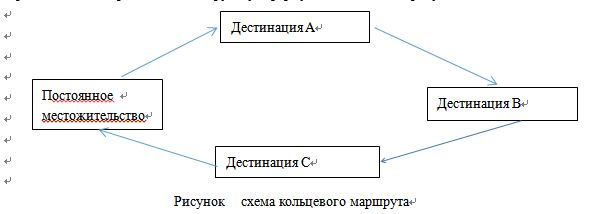 Рис. 3  Схема кольцевого маршрута [составлено автором по 17]Кольцевой маршрут имеет следующие характеристики [17]:В основном осмотр достопримечательностейВ содержание туристского маршрута в основном входит осмотр достопримечательностей. Типы туристских ресурсов, включенных в маршрут, в основном представляют собой природные пейзажи и уникальные социокультурные туристские ресурсы.Туристский маршрут замкнутВ общем туристском маршруте есть более одного туристского направления.  При проектировании данного маршрута все точки посещения последовательно должны быть соединены между собой в соответствии с поведенческими привычками туристов. Нужно, чтобы объекты на маршруте как можно меньше повторялись.Туристы с меньшей вероятностью повторно используют один и тот же маршрутПосещаемые объекты не изменились в течении определенного периода времени меняются незначительно, и при отсутствии особых обстоятельств туристы не будут повторно посещать в течении краткого времени, поэтому вероятность того, что один и тот же турист повторно воспользуется одним и тем же туристским маршрутом, очень мала.Высокая эффективность туризмаЭтот маршрут состоит из туристских достопримечательностей высокого уровня и много дестинаций. Трудности в проектировании маршрутаЭтот маршрут содержит много туристских дестинаций, включает в себя множество регионов или отделов, множество ограничений, влияющих на разработку маршрута, больше работы по проектированию маршрута, а также большую рабочую нагрузку и сложность. Для самостоятельного расчета высококачественных туристских маршрутов высокого уровня требуется больше человеческих, материальных и финансовых ресурсов. Тем не менее, успешные маршруты имеют более длительную жизнеспособность, и некоторые классические маршруты могут быть устойчивыми.Узловый маршрутУзловый маршрут означает, что траектория движения туриста в пространстве является узловой, то есть турист движется вокруг места по радиальному маршруту, сосредоточенному на месте (которое может быть местом постоянного проживания или временным местом жительства туриста). Туристы используют этот тип туризма при путешествии на средние и короткие расстояния (Рис. 4) [16,17] .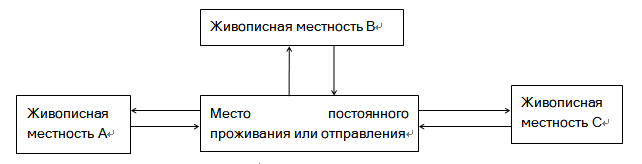 Рис. 4  Схема узлового туристского маршрута [составлено автором по 17]Узловый маршрут имеет следующие характеристики [17]:1. Дневное путешествиеКогда туристы путешествуют по узловому туристскому маршруту, они берут место обычного или временного проживания в качестве центра, отправляются в окружающие живописные места для туристской деятельности и возвращаются в место обычного или временного проживания.2. Небольшая протяженность маршрутаПоскольку узловый туристский маршрут является поездкой туда и обратно в тот же день, краткий туристский маршрут, то расстояние между туристским пунктом назначения и местом проживания, как правило, невелико. Кроме того, узловой маршрут используется во время путешествия по длинному маршруту, когда вокруг туристской дестинации много достопримечательностей.3. Предпочтение, отдаваемое туристамС одной стороны, если есть возможность завершить тур в тот же день, туристы, как правило, неохотно останавливаются за границей, так как для одного это дорого стоит, а для другого психологически важно вернуться в место постоянного проживания. Поэтому туризм вблизи места обычного проживания должен быть завершен в течение одного дня, насколько это возможно. С другой стороны, туристы чувствуют усталость после однодневного путешествия. После выбора временного места проживания, если условия в отеле не очень плохие, они не будут тратить время и энергию на поиск лучшего жилья. Таким образом, туристам больше нравятся такие маршруты.Таб. 2. Сравнение кольцевого и узлового маршрута [составлено автором по 15,16,17]1.4.3 Маршрут групповой поездки и самостоятельного путешествияТуристы будут иметь различные организационные формы, когда путешествуют за границей. В соответствии с формой организации туристских поездок, туристский маршруты разделяют на групповые и самостоятельные маршруты.Маршрут групповой поездкиМаршрут групповой поездки - это единовременная покупка туристами туристских продуктов, включая транспорт, проживание, питание, билеты, страхование, услуги гидов и т.д., во время поездки за границу. Такие туристские продукты могут рассматриваться как туристские маршруты, предоставляемые туристскими предприятиями. Проще говоря, после того, как туристы покупают такой маршрут, всё туристские услуги организуются туристскими компаниями, и туристам не требуется беспокоиться о себе. Несмотря на некоторые различия в содержании услуг групповой поездки, их основные части, а именно транспорт, проживание и услуги гида, имеют важное значение. Остальные элементы маршрута могут быть скорректированы в соответствии с возможностями туристских предприятий или пожеланиями туристов [16,17].Характеристики маршрута групповой поездки [17]:Необходимость сосредоточиться на групповой поездкеОсновной целью продаж групповой поездки являются групповые туристы. Даже если индивидуальный турист покупает такой маршрут, туристские компании отправляют его после групповых поездок.Низкая гибкость и плохая туристическая автономияТакие маршруты основаны на осмотре достопримечательностей и экскурсионных мероприятиях. Хотя иногда туристические компании вносят коррективы или изменения в соответствии с требованиями туристов, особенно групповых туристов, таких изменений немного.Кроме того, туристские мероприятия организуются туристскими агентствами, и у туристов есть свободное время для самостоятельного знакомства с объектами. Однако, как правило, свободная зона также ограничена, руководитель группы или гид не позволят туристам гулять самостоятельно.ОграничениеВремя и действия туристов во время групповой поездки ограничены. Время отъезда, время возвращения и время пребывания в туристской местности запланированы заранее, и никаких изменений не будет внесено без особых обстоятельств. И это часто вызывает недовольство у туристов. Современные туристы предпочитают иметь больше времени для посещения объектов.Туристы спокойныПосле того, как турист, покупающий такой маршрут, оплатит необходимую сумму, весь тур будет передан туристской компании для организации.Экономия туристских расходовОбычно между туристскими компаниями или агентствами существуют отношения сотрудничества, для групповых туристов, организованных туристскими предприятиями, цены на различные виды потребления в туристском процессе будут благоприятными, поэтому стоимость групповых туров, как правило, ниже, чем стоимость самостоятельных туров туристов, даже с учетом затрат и прибыли, таких как плата за управление туристским предприятием, в туристских проектах одного и того же класса.Сложность разработки туристского маршрутаГрупповые поездки являются основным туристским продуктом у туристских предприятий. Они включает в себя такие элементы, как туристские ресурсы, туристские объекты, время в пути, туристские услуги, туристские цены и т.д., а также связь и координацию между различными элементами. Кроме того, такой маршрут, как правило, ориентирован на различных туристов, поэтому удовлетворить потребности большинства туристов нелегко.Маршрут самостоятельного путешествияМаршрут самостоятельного путешествия относится к своего рода туристскому маршруту, в котором туристы самостоятельно организуют туристическую деятельность. Разработка маршрута и его реализация зависят от самих туристов [16,17].Характеристики маршрута самостоятельного путешествия [17]:Отличается от маршрута групповой поездкиМаршрут тура составляется самими посетителями. Продолжительность пребывания на каждом объекте также определяется самими туристами. Поэтому туристы чувствуют себя более свободно, чем в групповых турах.Сильная автономия (право принятия решений) и гибкость туристской деятельностиСамая большая особенность самостоятельного путешествия заключается в том, что турист сам распоряжается своим временем. У каждого есть достаточно времени, чтобы посетить интересующие его достопримечательности и насладиться путешествием.Полный самоконтрольСтоимость самостоятельного путешествия полностью контролируется туристом. Другими словами, турист тратит деньги там, где считает нужным. Туристы должны составить свои собственные планыТуристы самостоятельно составляют программу своего маршрута:  определят время и бюджет; выберут достопримечательности (дестинации), которые хотят посетить; организуют маршруты и соберут информацию о дестинации и многое другое. 1.4.4 Тематические маршруты В соответствии с мотивами путешествия, туристские маршруты разделяют на экскурсионный маршрут, маршрут с целью посещения родственников и друзей, маршрут на отпуск и оздоравливающий туризм,	 на деловой туризм, на учебную экскурсии,  научно-исследовательский туристский маршрут и маршрут спортивного туризма.Экскурсионный туристский маршрут Экскурсионный туристский маршрут, как правило, является туристскими маршрутами, которые являются наиболее важной формой туристских маршрутов[15,16,17]. Основными требованиями туристов к туристским маршрутам являются высокий уровень включенности туристских, большая разница между туристской дестинацией и местом постоянного проживания, а также относительно небольшой бюджет поездки. Тем не менее, туристы обычно не используют один и тот же туристский маршрут повторно.Маршрут на посещение родственников и друзейЦель туристов, посещающих родственников и друзей, очень ясна, и пункт назначения также очень ясен, то есть местоположение родственников и друзей[16,17]. Туристские маршруты для посещения родственников и друзей относительно просты. Как правило, туристы обычно живут в местах, где их родственники и друзья[16,17]. Маршрут на отпуск и оздоравливающий туризмТуристы, которые выбирают такой маршрут не очень чувствительны к туристским расходам. В то же время не так много требований к количеству туристских туристских достопримечательностей [15,17]. Основная цель этого туристского маршрута - отдых, здоровье и самосовершенствование. Туристы с большей вероятностью повторно используют один и тот же туристский маршрут [15,17].Маршрут на деловой туризмДеловые туристы - это особый вид туристов, их туристские направления определены, и время в пути не зависит от них самих[16,17]. Такие туристы не чувствительны к цене, они стремятся к быстрой, удобной, комфортной и эффективной поездке. Деловые туристы, как правило, не покупают готовые туристские маршруты у туристских ангеств, им нужны такие услуги, как продажа билетов и бронирование.Маршрут на учебную экскурсииГлавными посетителями учебной экскурсии, как правило, являются ученики в школе, обычно вместе с учителем[15,16,17]. Такой маршрут имеет особые требования. Туристы, использующие учебные туристские маршруты, более чувствительны к расходам, их требования к проживанию и транспорту не слишком высоки. Маршруты организуются, как правило, во время каникул (зимних и летних каникул).Научно-исследовательский туристский маршрутНаучно-исследовательский туристский маршрут является высокопрофессиональным [16,17]. Обычно такие маршруты самостоятельного путешествия являются наиболее распространенными. Такие туристские маршруты трудно запустить, и не так много туристов используют такие туристские маршруты, как правило, это ученые, специалисты и эксперты.Маршрут спортивного туризмаВ тур включены спортивные мероприятия и другие активные формы деятельности (походы и путешествия, альпинизм, велоспорт, рафтинг, авантюрные экспедиции и т.д.) [14].ВыводТаким образом, туристский маршрут - это маршрут, включающий в себя такие элементы, как туристские объекты, транспорт, размещение, питание и услуги на определенной территории. Типы маршрутов включают в себя следующие:В соответствии с длительностью и продолжительностью маршруты делятся на длинный, средний и краткий туристский маршрут;В соответствии с траекторией движения туристов, маршруты разделяют на кольцевой маршрут и узловой маршрут;В соответствии с формой организации туристских поездок, маршруты разделяют на маршрут групповой поездки и самостоятельного путешествия;В соответствии с мотивами путешествия, маршруты разделяют на экскурсионный маршрут, маршрут с целью посещения родственников и друзей, маршрут на отпуск и оздоравливающий туризм,	 на деловой туризм, на учебную экскурсии,  научно-исследовательский туристский маршрут и маршрут спортивного туризма.Разработка маршрутов должна следовать следующим принципам, а именно: удовлетворение потребностей туристов, рациональность, разнообразие видов деятельности, тематики и безопасность. В то же время при разработке маршрута нужно учитывать следующие элементы：Продолжительность тура и продолжительность каждого мероприятия；Ресурсы и инфраструктурные условия в туристских дестинациях, особенность достопримечательностей；Способ транспортировки и уровень транспортной доступности, стоимость транспорта；Питание, гигиена и цена ресторанов и т.д.；Удаленность, цена, комфорт и т.д. размещение от достопримечательностей；В стоимость обычно включены стоимость билетов на туристские объекты, проживания, питания, транспорта. Если это групповая поездка, в стоимость также входит стоимость туристских услуг и прибыль туристской компании.Глава 2. Туристские ресурсы на Великом чайном пути китайского участка2.1 Основые сведении о Великом чайном пути2.1.1 История и ценность Великого чайного путиВеликий чайный путь берет свое начало из района производства чая на горах Уишань в провинции Фуцзянь, Китай, через Цзянси, Хунань, Хубэй, Хэнань, Хэбэй, Шаньси, Внутреннюю Монголию, а затем через Кяхту, Улан-Батор, Москву, Иркутск, в Санкт-Петербург. Это древний торговый путь для перевозки чая, который процветал и действовал на протяжении почти трех веков. Великий чайный путь охватывает общее расстояние в 4760 километров, из которых 1480 километров - по воде и 3280 километров - по суше. Путь на территории России продолжал расширяться, из Кяхты через Иркутск, Новосибирск, Тюмень, Москву, Санкт-Петербург и другие города, в Среднюю Азию и различные европейские страны, так что протяженность чайного пути составила более 13 000 км, став настоящим «Великим чайным путем».Благодаря благоприятным местным климатическим условиям и обилию чайных деревьев в городе Уишань , Чиби и в уезде Аньхуа стали районами производства чая в Китае во времена династии Тан. В 1861 году Ханькоу открыл свой порт, и чайный рынок Ханькоу открылся для публики.Чайные листья из провинции Фуцзянь, провинции Хубэй и провинции Хунань упаковываются здесь и перевозятся в Ханькоу на бамбуковых плотах, а затем перевозятся караванами провинция Шаньси в уезд Шэци водным транспортом, а также в Пинъяо, уезд Ци, уезд Тайко и уезд Юйси для отдыха и адаптации. Перевал Янмэнь разделен на два маршрута: уезд Юю-Хох-Хото-Улан-Батор; другой - Датун-Чжанцзякоу-Эрлиан-Хот-Улан-Батор-Какту. Оба маршрута наземные. С момента подписания «Пекинский трактат» в 1860 году русским купцам было разрешено вести торговую деятельность в Тяньцзине, и они придавали большое значение роли порта Тяньцзинь в транспортировке чая. С 1862 года российские бизнесмены получили право покупать чай непосредственно во внутренних районах Китая и построили чайную фабрику в Янлоудонге. После 1877 года русские купцы перенесли в Ханькоу другие чайные фабрики. Поэтому российские бизнесмены выбрали другой маршрут транспортировки чая - из Ханькоу через реку Янцзы в Шанхай, в Тяньцзинь в Чжанцзякоу, а затем через проспект Чжанку в Улан-Батор. После 1892 года, в связи с завершением строительства Транссибирской магистрали, русские купцы отправляли чай из Шанхая во Владивосток, а затем перевозили его по Транссибирской магистрали [18,19]. Уже в середине XVIII века через Кяхту проходило 67% товарооборота России с азиатскими странами. Основным импортным товаром был чай, затем – шелковые и хлопчатобумажные ткани, фарфор, золото, серебро, жемчуг и украшения. В 1762 году по указу Екатерины II была провозглашена полная свобода торговли в Кяхте, в том числе пушниной, которая составляла около 85 % российского экспорта в Китай [1].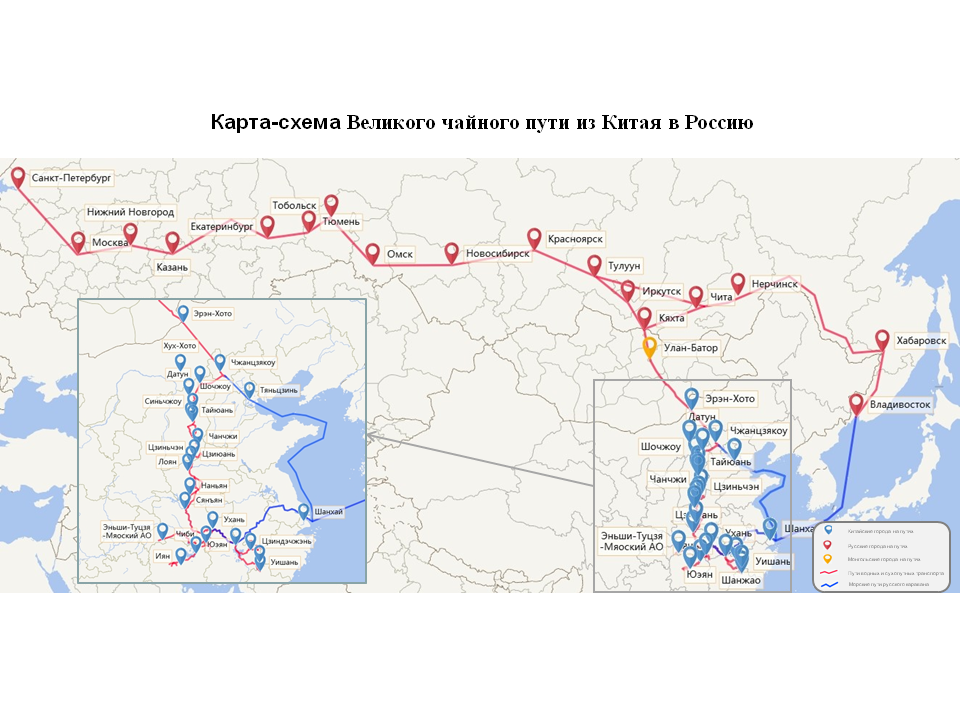 Также ВЧП имеет огромные ценности, которое заключается в следующем:Экономическая ценностьВеликий чайный путь  - это еще один международный торговый маршрут, связывающий Азию и Европу, следующий за Шелковым путем, с чаем в качестве посредника, который просуществовал с 17 века до первой половины 20 века. ВЧП сравнивают не только с учебником истории, но и с учебником современной экономической истории, показывающим, как процветала торговля чаем [20]. Постоянное расширение чайной торговли также стимулировало рост производства и экспорта чая в Китае, и в течение 17 лет с 1817 по 1833 год доля стоимости китайского экспорта чая в общей стоимости экспорта, за исключением нескольких лет, обычно превышала 50%, достигая максимума в 71,7% и минимума в 31,1%, а в среднем составляла Средний показатель составил 60,8%. В течение длительного времени после Опиумных войн чай оставался основным товаром внешней торговли Китая [21]. К девятнадцатому веку чайная торговля в Кяхте быстро обогнала хлопок и шелк, прочно заняв первое место, а чай стал товаром первой необходимости, не имеющим себе равных [22]. Процветание ВЧП дало толчок развитию чайной индустрии и появлению многочисленных новых городов и торговых улиц, а также отразило новаторскую философию управления бизнесом купцов. В процессе торговли чаем китайские купцы были честны в своей философии бизнеса [23]. Во время чайной торговли китайское сельское хозяйство экспортировалось в Европу, в то время как западная промышленная цивилизация импортировалась в Китай, а машинное производство чая стало ключевым фактором доминирования России на чайном рынке [24].Историческая ценностьВЧП имеет богатую историческую и культурную ценность. Проходящий от Китая до Европы и с юга на север, ВЧП - это путь исторического и культурного обмена. Это свидетельство культурного обмена между Востоком и Западом, отражающее различные географические условия, этнические культуры, искусство и материальный обмен. По этому маршруту чай продавался в Европу в обмен на лошадей, говядину и баранину, шкуры и горные товары для удовлетворения потребностей человеческой жизни [12,18,19]. Огромная промышленная цепочка, сформированная чайной торговлей, также способствовала модернизации городов и деревень, более глубокой интеграции Китая в мировую экономику, а транспортные маршруты ВЧП заложили основу для сегодняшнего «Одни пояс, один путь» [25,27]. ВЧП нарушил изоляцию чайного источника и районов вдоль маршрута, поскольку чайные рабочие и иностранные чаеторговцы вошли в чайный источник для производства и сбора чая, а города вдоль маршрута продолжали собирать чаеторговцев и окрестное население, формируя региональный центр [19,23]. Чтобы облегчить транспортировку и торговлю чаем, правительства, дворянство, купеческие банды и чайные фермеры по всему региону совместно берут на себя развитие и поддержание чайной дороги, вдоль маршрута также создан ряд коммерческих залов, храмов, родовых святынь, эти места являются не только местами отдыха, поклонения, но и различные собрания чайных торговцев, места обмена [18,19,25,26]. Ценности культурного обменаВЧП был важным международным торговым маршрутом, связывающим Восток и Запад, и через торговлю чаем происходил культурный обмен между Китаем и Западом. ВЧП сыграл ключевую роль в продвижении и совершенствовании технологии выращивания и переработки чая. В 18-19 веках традиционная китайская технология выращивания и переработки чая достигла зрелой стадии, и чайные фермеры постепенно сформировали систему знаний о выборе чая, посадке, выращивании, сборе урожая, обработке, упаковке и других процессах в ходе своей многолетней практики и опыта. Технологии производства высоко стандартизированы и научно обоснованы. Разработка и производство оборудования для обработки чая, строительство дорог и мостов, выбор средств передвижения - все это результат народной мудрости и имеет высокую научную и культурную ценность [25]. На российскую чайную культуру оказал глубокое влияние Китай, и что Россия полагалась на китайские семена чая и технологии выращивания и изготовления чая. Через ВЧП источник чая и Центральные равнины, северный луговой регион и европейские страны, чтобы установить тесную связь, свидетелем формирования чая как среды, формирование западных маршрутов культурного обмена изменить курс.Содействие региональному развитиюВЧП использует чай как средство обмена и связи идей, традиций и культур между Китаем и Европой. ВЧП очень совместим с северным маршрутом Экономического пояса Шелкового пути. ВПЧ является не только важной частью Одного пояса и одного пути, но и важным культурным линейным наследием, оставленным историей Китаю, Монголии и России. Он  сильной культурной поддержкой для фермеров в районе источника чая, чтобы избавиться от бедности и богатства и экономического и социального развития городов вдоль маршрута, является строительством Одного пояса и одного пути. Это важный ресурс для строительства Одного пояса, одного пути и Экономического коридора Китай-Монголия-Россия. ВЧП не только изменил образ жизни людей вдоль маршрута, но и повлиял на развитие районов, расположенных вдоль него [26]. Например, кочевники используют чай для кипячения молока, чтобы приготовить молочный чай для питья; пьют черный чай, чтобы согреться и снять жирность после употребления говядины и баранины, и даже чай как целебную траву употребляют в качестве напитка. ВЧП является основой для туристского сотрудничества между Китаем, Россией и Монголией и платформой для продвижения туристского процветания [2,3]. Процветание чайной торговли также способствовало развитию китайских купеческих групп и расширению коммерческого капитала, ускоряя модернизацию Китая. Вдоль ВЧП возникли многочисленные чайные города, такие как поселок Хэкоу в провинции Цзянси, город Сянъян в провинции Хубэй, уезд Шэци в провинции Хэнань, уезд Ци и город Датун в провинции Шаньси, город Чжанцзякоу в провинции Хэбэй, которые обеспечивали необходимые торговые места и жилые помещения для жителей окрестностей. Эти города и здания вдоль маршрута являются продуктом и свидетельством развития чайного маршрута, а также способствуют развитию туристского сотрудничества и увеличению доходов от туризма между китайскими провинциями. Китай установил обширные связи с миром через торговлю чаем. ВЧП облегчил и ускорил этот процесс, и Китай, Россия и Монголия станут сообществом.На нашей время ВЧП стал важным достоянием китайской национальной культуры и имеет большую ценность. Поэтому, благодаря его полному раскапыванию, можно не только эффективно удовлетворить растущие потребности туристов в туристском потреблении, но и внести важный вклад в создание цепочки бутиковой чайной индустрии, что также является предпосылкой и ключом к эффективному использованию чайных ресурсов. С точки зрения разработка туристского маршрута для осознания ценности ВЧП в наши дни и содействия экономическому развитию с точки зрения его истории, городов, достопримечательностей и реликвий вдоль маршрута может быть полезна. Например, Уишань, Ухань, Чжанцзякоу, Хоххот и другие города, также горы Уишань, Музей «Чайный путь», Семейный двор Чанг, древние поселки, парк на тему «Чай», пещеры Лунмэнь и другие живописные места - все это жемчужины ВЧП и незаменимые элементы для разрабоки  туристского маршрута.2.1.2 Состояние развития ВЧП в сфере туризмаВ 2018 году число туристов между Китаем, Россией и Монголией превысило 6 млн человек. В 2018 году граждане России посетили Китай 2,414 млн чел.раз, а граждане Монголии - 1,9158 млн чел.раз; граждане Китая посетили Россию 2,037 млн чел.раз, а Монголию - 194 500 чел.раз [32]. Установление стратегического партнерства между тремя странами выражает стремление к миру, развитию и сотрудничеству и открывает перспективы развития сотрудничества в сфере туризма, СМИ и охраны окружающей средына и на создание мозговоого центра. В сфере туризма Встреча министров по туризму Китая, России и Монголии проводится с 2016 года, и к настоящему времени состоялось 6 встреч на территории трех стран (Таб. 3).Международный туристский союз «Великого чайного пути» был официально учрежден в 2016 году, в него входят 20 членов. Секретариат Союза находится в комитете по развитию туризма АРВМ КНР [3]. Членами Союза являются Китайские провинции: Фуцзянь, Цзянси, Хунань, Хубэй, Хэнань, Хэбэй, Шаньси, Внутренняя Монголия; Улан-Батор, Восточно-Гобийский аймак, Восточный аймак, Южно-Гобийский аймак, Сухэ-Баторский аймак Монголии; Забайкальский край, Республика Бурятия, Иркутская область, Красноярский край, Новосибирская область, Свердловская область Российской Федерации.Таб. 3 Рабочие встречи руководителей национальных туристских администраций России, Монголии и Китая в сфере туризма [составлено автором по 2, 33, 34]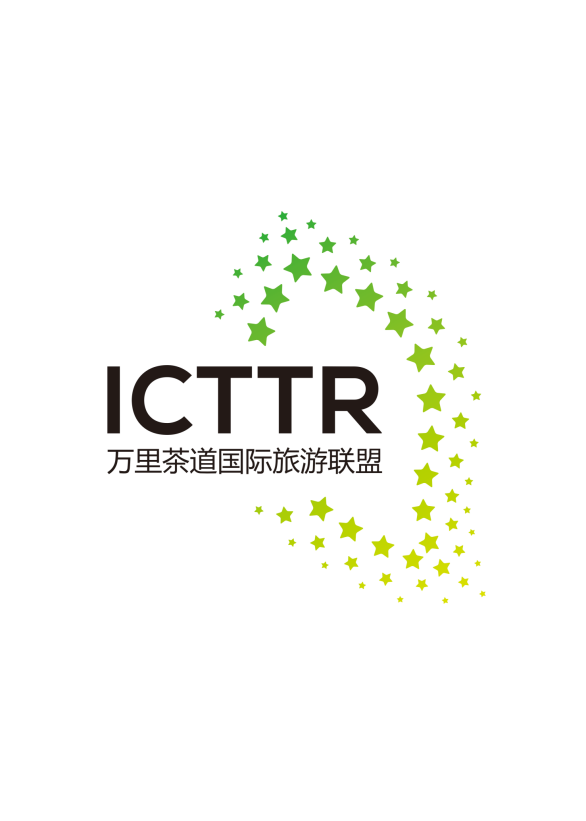 Рис.6 Логотип международного туристского союза «Великого чайного пути» [57]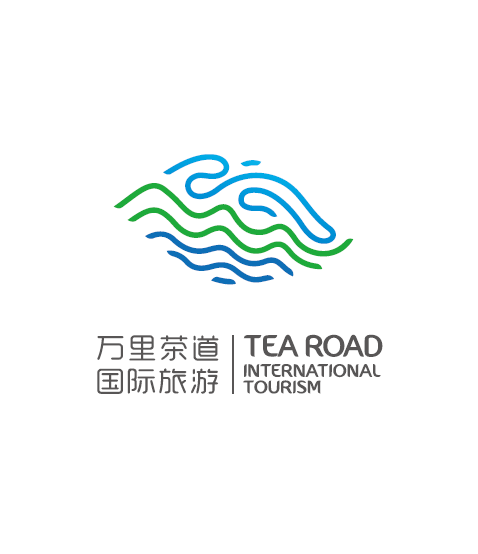 Рис. 7 Логотип бренда «Великого чайного пути» [57]2.1.3 Сведение о ВЧП в КитаеТаб. 5  Города (городские округи, уезды) на Великом Чайном Пути (Китайский участок)    [составлено автором по 18,19]Данные о количестве туристов и доходах от туризма в каждом городе показаны, что посещения туристов приносят большой доход от туризма и способствуют росту экономики туризма. Согласно Рис.8, что между количеством туристов и доходами от туризма существует примерно прямую пропорциональность. Таким образом, потенциал туристского рынка ВЧП огромен. Таб. 6 Количество туристов и доходы от туризма в городах на ВЧП [составлено автором по 90,91,92,93,94,95,96,97,98,99,100,101,102,103,104,105,106,107,108,109,110,111,112,113,114,115]Рис.8 Взаимосвязь между доходами от городского туризма и количеством туристов [составлено автором по 90,91,92,93,94,95,96,97,98,99,100,101,102,103,104,105,106,107,108,109,110,111,112,113,114,115]Туристские меры по Великому чайному путью в сфере туризмаС 2017 года китайские провинции (города) на ВЧП активно планируют и разрабатывают меры по изучению, разработке и распространению ВЧП. Город Уйшань в провинции Фуцзянь намерен пропагандировать историю ВЧП как своего истока. Город Ухань в провинции Хубэй намерен вместе с другими городами составить информационный список и материал об исторических наследий ВЧП, также надеется вместе с Россией и Монголией подать заявку на включение ВЧП в список Всемирного наследия ЮНЕСКО. Внутренняя Монголия намерена укреплять обмены и сотрудничество с Россией и Монголией и проектировать трансграничные туристские продукты ВЧП.2.2.1 Туристские меры по ВЧП до 2020 годаПровинция Фуцзянь: [27]Участие в саммит мэров городов Чайного пути Китая, Монголии и России.Работа с другими провинциями (и городами) по подготовке списка и материала о китайских исторических наследий ВЧП.Планирование и продвижение мероприятий по теме «Великий чайный путь» и «Один пояс, один путь» для глубокого влияния. Включает следующие проекты: Организация мероприятия «Чай» в городе Уишань;Подписание соглашения между городом Уишань и немецкой художественной чайной «Чайная церемония – Арт-центр китайского чая». В соглашении говорится, что в чайная будет создан первая чайная на тему «Чай УИ» за пределами Китая и первый центр для продвижения Чай УИ и его чайной культуры в Европе;Выставка «Город Уишань как источник Великого чайного пути»;Организация семинара на тему «Один пояс, один путь» и семинар по наследованию и распространению «Чай УИ», конференции по продвижению наследования ВЧП, выставки на темку ВЧП; создание центра «Чай УИ - Дахунпао» в Малайзии и Гонконге. Общий объем производства чайной промышленности достиг 2,142 млрд. юаней;Организация мероприятий по фотографии;Ассоциация пастбищных чайных дорог Внутренней Монголии и Федерация предпринимателей Уишань Дахунпао провели в городе Уишань；Приглашение американских медиакомпаний для съемок документального фильма «WUYI HEART OF TEA»Посещение города Уишань вместе с журналистами СМИ из Санкт-Петербурга. Вместе они исследовали происхождение ВЧП, чайную культуру Уи и записали историю ВЧП в городе Уишань；С другими провинциями совместное проведение музейной выставкина тему ВЧП.Провинция Хунань: [27]Чай Аньхуа в больших количествах продавался в Монголию и Россию еще в период Ваньли династии Мин. Благодаря «Одинпояс, один путь» и «Великому чайному пути» транспортная система постоянно совершенствуется. В настоящее время она представляет собой сеть автомагистралей, охватывающую всю провинцию и соединяющую соседние провинции и города, с получасовой 1½ часовой, а также 4-х часовой сетью автомагистралей с центром в столице провинции. Время движения по скоростной железной дороге между провинцией Хунань и экономической зоны дельты реки Янцзы, дельты Жемчужной реки иэкономического кольца Пекин-Тяньцзинь-Хэбэй сократилось до 3-7 часов. На международном уровне был открыт прямой туристский рейс из Чанша в Москву, что позволило построить воздушный мост между провинцией Хунань и Россией.Провинция Хубэй: [27]Продвижение Великого чайного пути (китайский участок) в список Всемирного наследия ЮНЕСКО; Создание и продвижение чайного бренда «Эншу Юлу»;Уханьский университет совместно с Сибирским федеральным университетом и Российской академией наук организовал кинопроект «Купечество провинции Шаньси и Великий чайный путь».Провинция Шаньси [27]Проект туристской инфраструктуры «Национальная туристическая магистраль Тайхан №1» был создан в 2018 году и должен быть завершен к 2025 году. Его направление совпадает с направлением Великого чайного пути, вдоль него расположены такие живописные места, как гора Утайшань и древний город Пинъяо, а общая протяженность составляет 1 257 километров. Вдоль маршрута будут построены четыре высокоскоростных железнодорожных узла, 11 пунктов высокоскоростного соединения, 20 высококачественных лагерей для самостоятельного вождения, 40 туристских станций, 10 баз для низковысотных полетов и 50 смотровых площадок.Автономный район Китая Внутренняя Монголия: [27] Внутренняя Монголия имеет 4 261 км границы с Россией и Монголией и имеет 16 портов национального уровня, открытых для внешнего мира, 4 порта в Россию, 9 портов в Монголию и 3 международных воздушных порта. Десять из них (3 порта в Россию, 5 портов в Монголию и 2 международных воздушных порта) открыты для приграничного туристского бизнеса. Существует 21 пограничный туристский маршрут, в том числе 6 в Россию и 15 в Монголию. Существует 41 туристическое агентство по приграничным турам, включая 19 туристских агентств, осуществляющих приграничные туры в Россию и Китай, и 22 туристских агентства, осуществляющих приграничные туры в Монголию и Китай. В последние годы Департамент туризма Внутренняя Монголия прилагает усилия для развития туристского сотрудничества между Китаем, Россией и Монголией, учреждая и проводя совещания по туристскому сотрудничеству и подписав 10 туристских проектов с контрактной стоимостью 1,39 млрд. юаней между китайскими, российскими и монгольскими туристскими предприятиями. Запуская туристский проект «Великий чайный путь». Китай, Россия и Монголия совместно подписали «Протокол международного координационного совещания по туризму Китай-Россия-Монголия "Великий чайный путь"». Проводились летние лагеря для юниоров и самостоятельные экскурсии. Запущен китайско-российский трансграничный туристский поезд «Маньчжоули-Сибирь». Направлено строительство трансграничной туристской зоны «Аршан и Сонгбель».2.2.2 Туристские меры городов ВЧП в течение следующих пяти летОпираясь на международный туристский альянс Китай-Россия-Монголия «Великий чайный путь», продвигать чайную культуру и туристские ресурсы провинции Фуцзянь.Город Уишань активно продвигал заявку на наследие Великого чайного пути, подписал Хартию Альянса городов по охране и совместному декларированию культурного наследия Великого чайного пути и принял Трехлетний план совместного декларирования всемирного культурного наследия Великого чайного пути (2021-2023 гг.) [40].Провинция Цзянси：Продвижение надписи Великий чайный путь (участок провинции Цзянси).Уезд Яньшань активно распространяет влияние бренда « Древний город на Великом чайном пути», «Известный китайский историко-культурный город» и «Объект всемирного культурного и природного наследия»; Строит центры распространения туризма, улучшает туристские консультации, транспорт, услуги и другую инфраструктуру; усиливает рекламу и продвижение туризма, участвует в национальном сотрудничестве экологического туризма «Чжэцзян-Аньхой-Фуцзянь-Цзянси» и превращает экологические преимущества в преимущества развития туризма [41].Возрождение бренда «Чай Хэхонг». Возьмите инициативу, чтобы соединиться с Китайской академией сельскохозяйственных наук чай научно-исследовательский институт, Китайский центр исследований сельскохозяйственной марки, Китайский музей чая, Международный научно-исследовательский институт культуры чая и другие научно-исследовательские и сервисные учреждения, в происхождении реки красный чай выбор отличных чайных деревьев, обучение чайного сада управления, улучшение качества чая, создание реки красный чай производства технологии стандартов, эффективно содействовать качеству и эффективности реки красный чай промышленности [42].Фестиваль «Великий чайный путь» в городском округа Цзюцзян [43].Городской уезд Чиби： Туристский бренд основан на теме «Знакомство с  историей Великого чайного пути и Чиби», и образ бренда туристского города полностью сформирован. Имидж туристского бренда города был полностью разработан с помощью традиционных СМИ и социальных сетей.Город стал главной туристской достопримечательностью в кластере городов Чан-Чжу-Тань, Ухань и городов вдоль линии высокоскоростной железной дороги, запланированы специальные рекламные встречи для расширения рынка источников внутри и за пределами провинции. Туристическая индустрия также активно участвует в планировании различных фестивалей, таких как фестивали сбора, фестивали омаров, пивные фестивали и фермерские фестивали урожая, и совершенствует серию тематических мероприятий, таких как тема на «Дегустация чая Чиби и знакомство с историейВеликого чайного пути». И построить трехмерную маркетинговую систему под руководством правительства, под руководством бизнеса, с участием всех сторон [44].Гороской город Чжао Лицяо будет построен в большую дорогу чая на кирпичном городе чая; усилить и «Один пояс, Один путь» вдоль стран, регионов и городов гуманитарных обменов и экономического и торгового сотрудничества, продолжать проводить конференцию развития индустрии кирпичного чая в городе Чиби, ускорить продвижение наследия Великого чайного пути [45].Уезд Аньхуа - городской округ Иян:Строительство проекта по охране и использованию наследия Великого чайного пути (участок Аньхуа), интеллектуальных экспериментальных мастерских и центров ремесленного опыта нематериального наследия; Оптимизация охраны и использования объектов охраны и использования национальных навыков, не относящихся к наследию, в Аньхуа «Чай Цяньлян»; Ускоренное совершенствование строительства и цифровой трансформации Музея «Аньхуа Черный чай» [46].Эньши-Туцзя-Мяоский АО：Активная работа над заявкой на сохранение наследий ВЧП (участок Хэфэн) [47].Город Ухань:Усиление охраны культурных реликвий включается в себе следующие:1.Ориентируясь на инициативу «Один пояс, один путь», провинция Хубэй сыграла ведущую роль, совместно содействовала поддержанию и охране объектов наследия в узловых городах, улучшению окружающей среды и строительству инфраструктуры в соответствии с критериями номинации в остальных провинциях и регионах, хорошо поработала над законодательством в области охраны наследия, демонстрации наследия и рекламы. Будет создавать совместный механизм между Китаей, Монголией и Россией по работе на включению ВЧП в список Всемирного наследия ЮНЕСКО.   2. Проект строительства системы мониторинга мирового культурного наследия провинции: в соответствии с «Мерами по управлению мониторингом и инспекцией мирового культурного наследия на территрии Китая», использование информационных технологий, создание системы мониторинга мирового культурного наследия провинции для древнего архитектурного комплекса гор Удан, Великого чайного пути и других объектов мирового культурного наследия в режиме реального времени в режиме онлайн, подключение к платформе мониторинга Государственного управления культурного наследия, повышение ресурсов мирового культурного наследия провинции, современных возможностей управления и уровня управления. .3. Содействие качественному развитию музеев и укреплению музейных обменов и взаимной оценки включается в себе следующие:В соответствии с государственной инициативой «Один пояс, один путь», для продвижения обменов и сотрудничества в сфере культурного наследия со странами и горорами на включению ВЧП в список Всемирного наследия ЮНЕСКО.   Углубленные раскопки ресурсов культурного наследия в музейных коллекциях Хубэй, укрепление академических исследований и обмена сотрудничества, повышение качества отображения и распространения, поглотить последние достижения в археологии и связанных с ними, в сочетании с поясом и дорогой, ВЧП и другие темы, также характеристики культурного наследия в эпоху Чуньцю, координации музеев провинции на всех уровнях, целевой запуск 30-50 тематических выделить, ориентации, богатые коннотации прекрасных дисплеев, систематически и всесторонне отображать местные культурные коннотации.Ускорить глубокую интеграцию культурных реликвий и туризма с темой историко-культурных автопутешествий по Великому чайному пути [48].Городской округ Сянъян: Трехлетний план действий по расширению (2021-2023 гг.) для совместной номинации Великого чайного пути в Сянъяне в качестве объекта всемирного наследия включает следующие конкретные элементы.Создание группы по надписям, включая создание экспертно-консультативного комитета.Планирование работы.Совершенствование политики и нормативной системы охраны объектов наследия вдоль Великого чайного пути (участок Сянъян), научное составление планов охраны, усиление руководства работой по нанесению надписей, уточнение обязанностей, градация ответственности и поэтапное продвижение вперед.Активизация усилий правоохранительных органов, расследование и наказание действий, наносящих ущерб объектам культурного наследия, в соответствии с законом.Создание музея для приложения наследия «Великий чайный путь».Восстановление участка и улучшение окружающей среды.Разграничение территорий наследия и буферных зон.Цифровая система мониторинга объектов культурного наследия.Создание культурных брендов для применения наследия, разработка продуктов в сфере креативных индустрий и организация тематических мероприятий.Укрепление обменов и сотрудничества между городами альянса; создание платформы для рекламы и обмена информацией о применении наследия, создание социальных сетей для применения наследия Великого чайного пути, продвижение ресурсов и ценностей объектов наследия ВЧП, публикация информации и результатов работы по применению наследия [49].Уезд Шэци -  городской округ Наньян:Культурное наследие Великого чайного пути как ключевой проект наследия IP, развитие проекта культурного туристского пояса ВЧП; вокруг объявления ВЧП культурным наследием, подразделения охраны наследия ВЧП для проведения исследования ценности, обслуживания, планирования, улучшения окружающей среды и другой работы [50].Объявить ВЧП всемирным культурным наследием как возможность для создания древней живописной зоны Кредит Дянь, ускорить строительство древнего города Кредит Дянь как основной зоны культурного туризма, развитие «Шань-Шэньсиземлячество» как центра цепочки индустрии культурного туризма [51].Городской округ Лоян:Строительство музея «Великоий чайний пути» [52].Уезд Ци -  городской округ Цзиньчжун: Древний город Чжаоюй служит распределительным пунктом и важным узлом Великого чайного пути. Строительство проекта «Древний город Чжаоюй» содержит следующие специфические элементы:Проект «Великий чайный путь – чай» включает в себя музей «Великий чайный путь» и обзор 29 классических чайных домов шести основных чайных систем Китая.Проект «Чай из лекарственных трав в провинции Шаньси» включает в себя музей «Чай из лекарственных трав», улицу промышленности «Чай из лекарственных трав в провинции Шаньси» и центр данных торговли чаем в провинции Шаньси;Проект «Интеграция опыта чайного путешествия» включает в себя размещение в чайной комнате, исследование чая, представление чая, создание чая и т.д.Будет завершено строительство национального музея «Великий чайный путь» и музея «Чай из лекарственных трав впровинции Шаньси» [53].Город Тайюань：Строительство парка «Чай из лекарственных трав впровинции Шаньси» и торговой улицы «Чай из лекарственных трав впровинции Шаньси» [54].Городской округ Чжанцзякоу: Согласно «План развития культуры и туризма города Чжанцзякоу на 2021-2025 годы», город Чжанцзякоу будет координировать охрану, наследие и использование культурных реликвий и ненаследной культуры, полностью процветать искусство и культура, а также создавать «Образцовый пример Чжанцзякоу» китайского культурного наследия. Полноценные раскопки и демонстрация исторической культурной линии, реализация проекта культурного брендинга «Великий чайный путь». Реализовать серию проектов по маркировке наследия ВЧП для запуска выдающихся традиционных культурных брендов и мероприятий с местными особенностями.С «Красивой рекой и горами в городе Чжанцзякоу» в качестве ядра, город ускорит развитие суб-брендов культурного туризма, таких как «Лыжный спорт Чунли», «Небесная дорога пастбищ», «Водная дорога Сань Ян», «Великий чайный путь», «Фольклор древней крепости Вэйсянь», «Виноград Хуай Жуо», «Резиденция Чичэн», «Ян Юань Найхэван», «Город Чжуо Лу Хуанди» и т.д., чтобы создать систему брендов с городскими особенностями Чжанцзякоу [55].Городской уезд Эрэн-Хото:Глубоко интегрироваться в «Один пояс и один путь», активно участвовать в строительстве Экономического коридора Китай-Монголия-Россия, качественно продвигать развитие культуры и туризма по ВЧП, содействовать строительству экспериментальной зоны приграничного туризма Маньчжоули и зоны приграничного туристского сотрудничества Эренхот [56].2.3 Объекты показа на китайском участке Великого чайного пути В городах есть много богатых ресурсов о ВЧП. Некоторые социально-культурные ресурсы, такие как пристани, магазины, почтовые станции, скульптуры, деревни и поселки, чайная фабрика, дома и музеи. С Великим чайным путем связаны и природные ресурсы, такие как чайное дерево, горы, озера, пещеры и лесопарки. А также некоторые современные рекреационные ресурсы, такие как горячий источник и тематический парк.Эти достопримечательности имеют следующие характеристики.Исключительность - Чайный торговый путьЭто транспортный маршрут, основанный на истории, несущий в себе историю чая с самых ранних времен, от производства чая, установки чая, транспортировки чая и даже продажи чая. Здесь много достопримечательностей, связанных с чаем. Например, китайский музей «Чай Цинчжуань» - профессиональный музей на тему чай Цинчжуань, где показывает связь между происхождением чая, формированием процесса приготовления чая, развитием чайной культуры и развитием истории Китая с точки зрения исторического происхождения, экономических изменений и культурных обменов соответственно, а также процесс зарождения чая Цинчжуань и торговые маршруты на Великом чайном пути. Проспектиз Чжанцзякоу в Кяхту в то время был необходимым маршрутом для транспортировки из Чжанцзякоу в Кяхту. Горы Уишань и деревня Ха Мэй ассоциируются с выращиванием чая, сбором чая и изготовлением чая. На горах Уишань растет старое чайное дерево, которое, как говорят, является источником местного чая Дахунпао. Семейный двор Чанг, Цюй и Цяо были домамиторговецов в провинции Шаньси, и их площадьсоставляет 600 000 кв. м, 23 628 кв. м и 4 175 кв. м соответственно, что показывает масштаб торговли в одно время. в Янлоудуне, Дунши и Чейдиане сохранились чайные магазины,  транспортных доков и дорог, которые когда-то использовались для покупки и продажи чая. В Ухане Многоквартирный дом братьев Бановых и Дом Леванова были домами русских бизнесмены, которые ввели в городе производство чая и внесли свой вклад в его модернизацию.Высокая ценностьВо-первых, на ВЧП есть много достопримечательностей, которые внсут в список Всемирного наследия ЮНЕСКО, например, горы Уишань, Лушань, Саньцин. Во-вторых, второе по величине пресноводное озеро в Китае - Озеро Дунтинху; Два из трёх великих башен южнее Янцзы - Юэянская башня и Башня жёлтого журавля; Самые длинные карстовые пещеры в Китае - Карстовый комплекс Цинлун. Наконец, другие исторические здания и музеи, например, Семейный двор Цюй - Первый в Китае музей, в котором полностью представлена ​​культура торговцев Шаньси; Музей «Чайный путь» в городском уезде Эрэн-Хото; старая резиденция Сун Цин-лин в Ухане и другие, а также современные развлекательные заведения, такие как парки аттракционов, курорты горячих источников и тематические парки (Таб. 7).Богатые видыНа Вельком чайном пути есть в общей сложности 61 достопримечательностей, и их типы включают геология и геоморфология, гидрология и география, биология, метеорология и климат, исторические места , архитектура, культура и искусство, народные обычаи, рекреация, религия (Таб. 8). Таб.7 Ценность достопримечательностей на китайском участке ВЧП [cоставлено автором по 18,19,69,70,71,72,73,74,75,76,77,78,79,80,81,82]Таб.8 Классификация достопримечательностей на ВЧП [cоставлено автором по 18,19,69,70,71,72,73,74,75,76,77,78,79,80,81,82]2.4 Туристская и обеспечивающая инфраструктура Данный пункт содержит информацию и статистические данные о доступности достопримечательностей, гостиницах и ресторанах, составленную на основе предпочтений респондентов в анкетном опросе по комфорту, гигиене и близости к достопримечательностям и ресторанам, а именно чистота и гигиена, местная кухня, репутация.2.4.1 Уровень транспортаПриложение 2 представляет собой таблицы доступности достопримечательностей и статистику по видам доступного транспорта на основе собранной информации, включая виды транспорта: самолет, железнодорожный транспорт, междугородний автобус, туристский автобус, микроавтобус, городской автобус, мотоцикл и автомашина. В таблице знак «+» указывает, откуда до достопримечательности можно добраться на данном виде транспорта. Результаты указывают на то, что не до всех достопримечательностей можно легко добраться.Согласно результатам таблиц прибытие в Исторический поселок Пинъяо - самый удобный, существует 7 вариантов для прибытия на место.  Прибытие на Гору Юньтай, в Китайский парк культуры и искусства стекла Хунхай, Пещеры Юньган, Аквапарк «Вэйду»,  Гору Джиминг,  Даджингмен, Национальный парк горы Саньциншань, Пляж Ханькоу, Пещерные храмы Лунмэнь, Семейный двор Цюй,  Сельскохозяйственный парк, Перевал Янмэнь, Гору Утайшань, Национальный лесной парк Ювандун, Тематический парк в монгольском стиле, Горы Уишань, Башню жёлтого журавля, Тематический парк династии Тан, Семейный двор Цяо, Семейный двор Чанг, Парк развлечений, Дом Леванова, Деревня Сямэй, Национальный парк Лушань, Древний поселок Хэкоу, Янлоудун, Юэянскую башню,  Остров Цзюньшань, Карстовый комплекс Цинлун, Древний поселок Яньчэн, Каньон горы Тайхан, Чайную фирму Чангючуань, Курорт с горячими источниками, Шахукоу,  Городскую стену в Датуне, Монастырь Да Чжао, Памятники Велького чайного пути, Китайский музей «Чай Цинчжуань», Озеро Дунтинху, Чайный тематический парк – удобно, существует 2-5 способов. Прибытие в экологический парк Дааньюань, Многоквартирный дом братьев Бановых, Древний поселок Чейдиан, Наследие Вороты Диндин, Музей «Наследие Ворота Диндин», Древний поселок Чейдиан, Музей Сандуотан, Парк выдержанного уксуса «Дунху»,  Экологический коридор реки Кантоу, Исторический музей «Проспект из Чжанцзякоу в Кяхту», Музей «Чайный путь», Музей «Почтовой Станции Илинь», Деревня Дунши, Семейный Храм предков Хэ,  Чай ручной работы, Старая резиденция Сун Цин-лин, , Живописный район Улункоу, Проспект из Чжанцзякоу в Кяхту, Руины почтовой станции Илинь, Соленое озеро Эрлянь – неудобный. Существует 1 способ или не существует возможностей добраться до места. 2.4.2 Уровень размещенияВ Приложении 3 приведены статистические данные о количестве гостиниц вблизи достопримечательностей.Результаты показывают, что наибольшее количество отелей (более тысячи) существует возле следующих достопримечательностей: Монастырь Да Чжао, Старая резиденция Сун Цин-лин в Ухане, Башня жёлтого журавля, Дом Леванова, Многоквартирный дом братьев Бановых, Тематический парк в монгольском стиле.Большое количество отелей (между 500-1000) находится вблизи следующих достопримечательностей: Исторический город Пинъяо, Даджингмен, Живописный район Улункоу, Проспект из Чжанцзякоу в Кяхту (Исторический музей «Проспект из Чжанцзякоу в Кяхту»), Сельскохозяйственный парк Шаньси, Экологический ландшафтный парк Дааньюань, Озеро Дунтинху, Гора Джиминг, Семейный двор Чанг, Пляж Ханькоу, Парк выдержанного уксуса «Дунху». Меньшее количество отелей (между 100-500) находится вблизи следующих достопримечательностей: Городская стена в Датуне, Пещерные храмы Лунмэнь, Гора Утайшань, Национальный лесной парк Ювандун, Древний город Лойи, Китайский музей «Чай Цинчжуань», Янлоудун, Тематический парк династии Тан, Национальный парк Лушань, Горы Уишань, Музей «Чайный путь», Перевал Янмэнь, Парк развлечений, Юэянская башня, Аквапарк «Вэйду», Музей «Почтовой Станции Илинь», Национальный парк горы Саньциншань, Музей Сандуотан, Курорт с горячими источниками Дункана, Семейный Храм предков Хэ, Деревня Дунши, Карстовый комплекс Цинлун. Менее 100 отелей существуют вокруг следующих достопримечательностей: Гора Юньтай, Руины почтовой станции Илинь, Китайский парк культуры и искусства стекла Хунхай, Семейный двор Цяо, Остров Цзюньшань, Каньон горы Тайхан, Шахукоу, Пещеры Юньган, Чайная фирма Чангючуань, Семейный двор Цюй, Древний город Чейдиан, Древний город Хэкоу, Экологический коридор реки Кантоу.2.4.3 Уровень ресторанаПриложение 4 представляет собой подсчет количества ресторанов вблизи достопримечательностей.Результаты показывают, что наибольшее количество ресторанов (более ста) существует возле следующих достопримечательностей: Дом Леванова, Многоквартирный дом братьев Бановых, Старая резиденция Сун Цин-лин в Ухане, Городская стена в Датуне, Монастырь Да Чжао, Башня жёлтого журавля, Проспект из Чжанцзякоу в Кяхту, Исторический поселки Пинъяо, Памятники Велького чайного пути, Древний поселки Чейдиан. Большое количество ресторанов (между 30-100) находится вблизи следующих достопримечательностей: Музей «Чайный путь», Парк выдержанного уксуса «Дунху», Юэянская башня (Остров Цзюньшань), Древний поселки Чейдиан, Семейный двор Цюй. Меньшее количество ресторанов (между 1-30) находится вблизи следующих достопримечательностей: Горы Уишань, Национальный парк Лушань, Пещеры Юньган, Янлоудун (Чайный тематический парк), Чайная фирма Чангючуань, Китайский музей «Чай Цинчжуань», Тематический парк династии Тан, Пещерные храмы Лунмэнь, Национальный лесной парк Ювандун, Семейный двор Чанг, Парк развлечений, Даджингмен, Курорт с горячими источниками Дункана, Национальный парк горы Саньциншань, Карстовый комплекс Цинлун, Музей «Наследие Ворота Диндин»（Наследие Вороты Диндин, Китайский парк культуры и искусства стекла Хунхай, Гора Утайшань, Гора Джиминг, Пляж Ханькоу, Китайский парк культуры и искусства стекла Хунхай, Гора Юньтай, Семейный двор Цяо, Перевал Янмэнь, Деревня Сямэй, Древний поселки Хэкоу, Деревня Дунши, Живописный район Улункоу, Каньон горы Тайхан, Шахукоу. Нет ресторанов рядом со следующими достопримечательностями: Экологический ландшафтный парк Дааньюань, Семейный Храм Хэ, Древний поселки Яньчэн, Музей Сандуотан, Экологический коридор реки Кантоу, Аквапарк «Вэйду», Соленое озеро Эрлянь, Руины почтовой станции Илинь, Музей «Почтовой Станции Илинь».ВыводВеликий чайный путь берет свое начало из района производства чая на горах Уишань в провинции Фуцзянь, через Цзянси, Хунань, Хубэй, Хэнань, Хэбэй, Шаньси, Внутреннюю Монголию, Кяхту, Улан-Батор, Москву, Иркутск, в Санкт-Петербург. Путь на территории России продолжал расширяться, из Кяхты через Иркутск, Новосибирск, Тюмень, Москву, Санкт-Петербург и другие города, в Среднюю Азию и различные европейские страны, так что протяженность чайного пути составила более 13 000 км, став настоящим «Великим чайным путем». Это древний торговый путь для перевозки чая, который процветал и действовал на протяжении почти трех веков. Он имеет большую экономическую, историческую и культурную ценность, а также потенциал для продвижения регионального сотрудничества и развития туризма. В прошлом быстрый рост объема торговли чаем привел к увеличению объема торговли мехом, говядиной и бараниной и другими продуктами, что привело к увеличению доходов людей. В то же время это способствовало появлению многих городов, чайных домиков, гостиниц и храмов и т.д. Люди не просто отдыхают и поклоняются в этих местах, но также обмениваются и распространяют новости. Таким образом, существует много исторических мест, связанных с выращиванием, транспортировкой и продажей чая. Позже появление чайной индустриализации способствовало процессу модернизации Уханя. Благодаря чаю также стало больше обменов между Китаем и другими регионами. Например, выращивание чая в России и чаепитие находятся под сильным влиянием Китая. Кочевники используют чай для кипячения молока, чтобы приготовить чай с молоком в качестве напитка; пьют черный чай, чтобы согреться и снять жирность после употребления говядины и баранины. Даже чай, как лекарственное средство, ежедневно употребляется ими в качестве напитка.Великий чайный путь богат достопримечательностями, и они представляют большую ценность.В городах есть много богатых ресурсов о ВЧП. Некоторые социально-культурные ресурсы, такие как пристани, магазины, почтовые станции, скульптуры, деревни и поселки, чайная фабрика, дома и музеи. С Великим чайным путем связаны и природные ресурсы, такие как чайное дерево, горы, озера, пещеры и лесопарки. А также некоторые современные рекреационные ресурсы, такие как горячий источник и тематический парк. Во-вторых, эти достопримечательности очень уникальны, то есть они связаны с чаем.например，китайский музей «Чай Цинчжуань» - профессиональный музей на тему чай Цинчжуань, где представлена история ВЧП, процесс приготовления зеленого кирпичного чая, чайная утварь и многое другое. На горах Уишань растет старое чайное дерево, которое, как говорят, является источником местного чая Дахунпао. Семейный двор Чанг, Цюй и Цяо были домамиторговецов в провинции Шаньси, и их площадьсоставляет 600 000 кв. м, 23 628 кв. м и 4 175 кв. м соответственно, что показывает масштаб торговли в одно время. В Янлоудуне, Дунши и Чейдиане сохранились чайные магазины, транспортных доков и дорог, которые когда-то использовались для покупки и продажи чая. В Ухане Многоквартирный дом братьев Бановых и Дом Леванова были домами русских бизнесмены, которые ввели в городе производство чая и внесли свой вклад в его модернизацию. Наконец, на ВЧП есть много достопримечательностей, которые внсут в список Всемирного наследия ЮНЕСКО, например, горы Уишань, Лушань, Саньцин. Ещё, второе по величине пресноводное озеро в Китае - Озеро Дунтинху; Два из трёх великих башен южнее Янцзы - Юэянская башня и Башня жёлтого журавля; Самые длинные карстовые пещеры в Китае - Карстовый комплекс Цинлун.Поэтому в последние годы Великий чайный путь привлекает все больше внимания со стороны Китая, России и Монголии. Власти трех стран ведут активный обмен мнениями. Лидеры в области туризма также активно:организовывали встречи. В сфере туризма Встреча министров по туризму Китая, России и Монголии проводится с 2016 года, и к настоящему времени состоялось 6 встреч на территории трех стран;создавали бред ВЧП и союз, в том числе Китайские провинции: Фуцзянь, Цзянси, Хунань, Хубэй, Хэнань, Хэбэй, Шаньси, Внутренняя Монголия; Улан-Батор, Восточно-Гобийский аймак, Восточный аймак, Южно-Гобийский аймак, Сухэ-Баторский аймак Монголии; Забайкальский край, Республика Бурятия, Иркутская область, Красноярский край, Новосибирская область, Свердловская область Российской Федерации.стимулировали туристского сотрудничества. Например, продвижение бренда «Великий чайный путь», развития трансграничного автотуризма, программа создания Экономического коридора Россия – Монголия – Китайd, открытия не только новых авиалиний между ключевыми городами трех стран, но и чартерных авиарейсов и железнодорожных маршрутов для трансграничного туризма и т. Д.ВЧП также очень важен в Китае. С точки зрения туристских мер, он получил большую поддержку от властей городов. Например, продвижение бренда «Великий чайный путь»; продвижение местных чайных брендов; строительство музеев и обменных центров; съемка документальных фильмов; организация выставок о Великом чайном пути; исследование объектов наследия Великого чайного пути; внедрение технологий для записи информации об объектах и их защиты; открытие авиалиний, железных дорог, строительство автомобильных дорог и зосдание другой инфраструктуры для обеспечения более удобно к объектам и т.д. Для разработки маршрута на основе анализа транспортных условий, ресторанов и размешения были выбраны в качестве приоритетных следующиедостопримечательности: Исторический поселок Пинъяо, Гора Юньтай, Китайский парк культуры и искусства стекла Хунхай, Пещеры Юньган,  Гора Джиминг,  Даджингмен, Национальный парк горы Саньциншань, Пляж Ханькоу, Пещерные храмы Лунмэнь, Семейный двор Цюй,  Сельскохозяйственный парк, Перевал Янмэнь, Гора Утайшань, Национальный лесной парк Ювандун, Тематический парк в монгольском стиле, Горы Уишань, Башня жёлтого журавля, Тематический парк династии Тан, Семейный двор Цяо, Семейный двор Чанг, Парк развлечений, Дом Леванова, Деревня Сямэй, Национальный парк Лушань, Древний поселок Хэкоу, Янлоудун, Юэянская башня,  Остров Цзюньшань, Карстовый комплекс Цинлун, Древний поселок Яньчэн, Каньон горы Тайхан, Чайная фирма Чангючуань, Памятники Велького чайного пути, Китайский музей «Чай Цинчжуань», Озеро Дунтинху, Чайный тематический парк, Курорт с горячими источниками, Шахукоу,  Городскую стену в Датуне, и Монастырь Да Чжао.Глава 3. Разработка туристских маршрутов Великого чайного пути3.1 Анализ туристского рынка по результатам опросаДля понимания особенностей туристского поведения китайских туристов и разработки туристского маршрута по ВЧП был проведен анкетный опрос среди граждан Китая. Чтобы определить продолжительность тура, время, популярные достопримечательности, степень ознакомленности респондентов с ВЧП и причины, по которым туристы совершают путешествие по ВЧП, был составлен дополнительный анкетный опрос. Первый анкетный опрос: Анкетный опрос по разработке туристского маршрута Великого Чайного пути Вопрос 1. Укажите Вашу мотивацию для путешествий (отметьте не более 3 вариантов):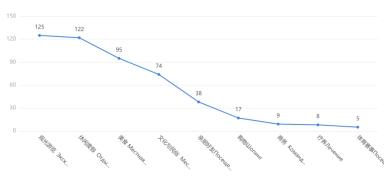 Вопрос 2. Сколько времени вы обычно тратите на путешествие?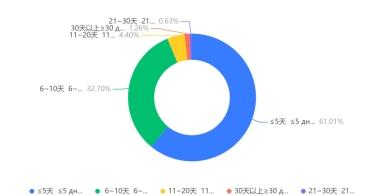 Время, которое туристы проводят в  путешествии: 97 респондентов выбирают 1~5 дней，52 респондента- 6~10 дней，7 респондентов- 11~20 дней， 1 респондент - 21~30 оштпдней， 2 респондента - более 30 дней.Вопрос 3. Какие территории Вы обычно посещаете во время путешествия?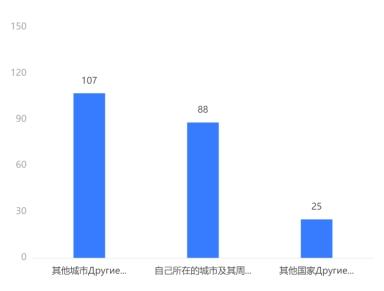 107 респондентов выбирают «Другие города» как туристские дестинации， 88 респондентов- «Город, в котором вы живете, и его окрестности»，25 респондентов- «Другие страны».Вопрос 4. Как Вы предпочитаете путешествовать?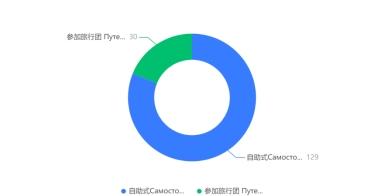 Вопрос 5. Какие каналы Вы обычно используете, чтобы получить сведения о туризме?(отметьте не более 3 вариантов)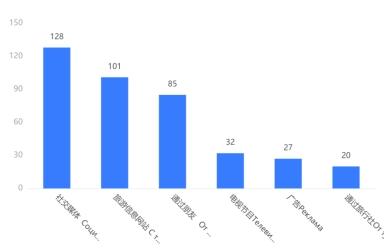 Китайские туристы обычно получают сведения о туризме в социальных сетях, на туристских сайтах и от друзей.Вопрос 6. С кем Вы предпочитаете путешествовать?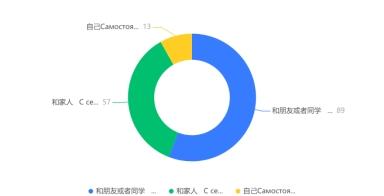 89 респондентов предпочитают путешествовать с друзьями или одноклассниками， 57 респондентов - с семьей，13 респондента – Сам.Вопрос 7. Сколько денег Вы обычно тратите на путешествие?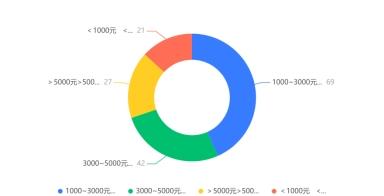 Денег, потраченное на путешествие：69 респондентов выбирают 1000~3000 юаней ； 42 респондента - 3000~5000 юаней；27 респондентов - более 5000 юаней； 21 респондент -  меньше 1000 юаней.Вопрос 8. Вид транспорта, на котором вы путешествуете - это: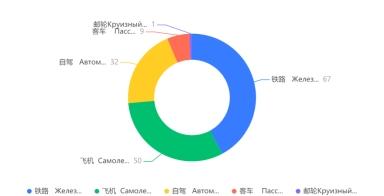 67 респондентов путешествуют по железной дороге, 50 - самолетом, 32 - автомобилем, 9 - туристским автобусом и 1 - круизным лайнером.Вопрос 9. Во время поездки вы обращаете внимание на: (отметьте не более 3 вариантов)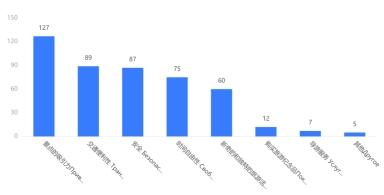 Вопрос 10. 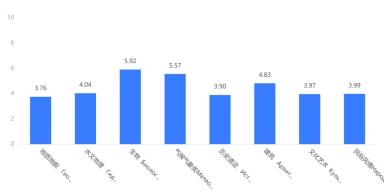 Вопрос 11. На какие из следующих факторов Вы обращаете внимание при бронировании отеля (отметьте не более 3 вариантов):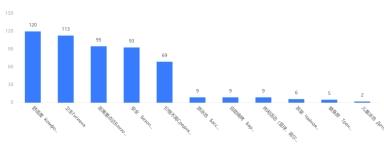 При выборе отеля туристы обращают внимание на три главных фактора: комфорт, гигиена, близость к достопримечательностям.Вопрос 12. 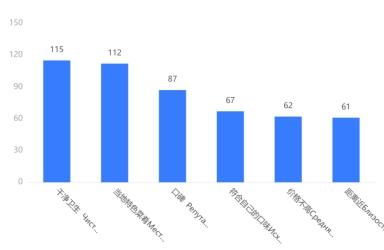 При выборе ресторана, что основными тремя факторами являются чистота и гигиена, местная кухня, репутация.Вопрос 13. Знаете ли Вы, что такое Великий Чайный путь?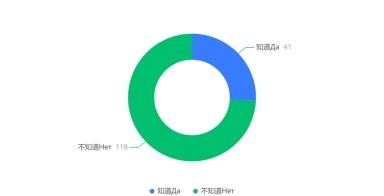 41 опрошенных слышали или знают о ВЧП, а 118 респондентов не знают.Вопрос 14. 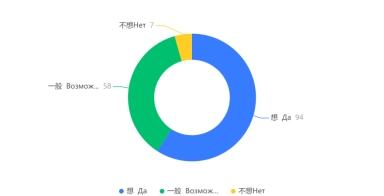 94 респондента хотели отправиться в путешествие по Великому Чайному пути, 58 респондентов -  возможно, остальные 7 респондентов не хотят.Вопрос 15. Укажите, в каком городе Вы живете?Вопрос 16. 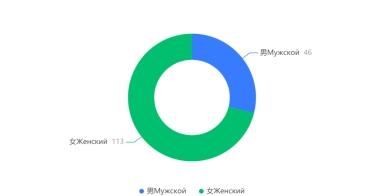 Среди респондентов было 46 мужчин и 113 женщин.Вопрос 17. 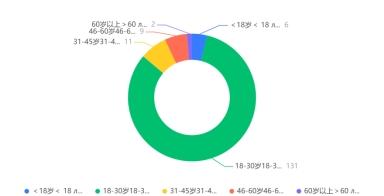 Среди респондентов 131 человек были в возрасте 18-30 лет, 11 - 31-45 лет, 9 - 46-60 лет, 6 - младше 18 лет и 2 - старше 60 лет. Вопрос 18. 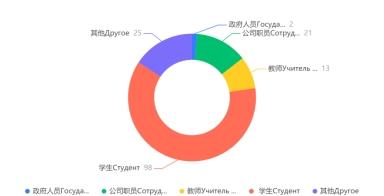 Среди респондентов 98 являются студентами, 21 - сотрудниками компании, 13 - преподавателями или преподавателями университетов и 2 - государственными служащими. Вопрос 19. Мнения респондентов о развитии туризма по ВЧП заключаются в необходимости расширении рекламы и продвижения, а также организации тематических мероприятий; в то же время отмечается необходимость не чрезмерной коммерциализации, чтобы не разрушить местную среду и фольклор.Выводы:Главная мотивация для путешествий - это  достопримечательности, отдых, и  местная кухня.В среднем, туристы тратят на путешествие 1~5 днейЗа время петешествия туристы тратят Выбирают соседние Отдают пПутешествуютУзнают информацию Большинство туристов во время путешествий передвигаются по железной дорогеБолее важным во время путешествий является пбезопасность и тГрадация предпочтений типов достопримечательностей, от наивысшей к низкшейПри выборе отеля больше ориентируются на комфорт, гигиену и безопасность;При выборе ресторана больше ориентируются на чистоту и гигиену, возможность попробовать местную кухню и отзывы других посетителей.Второй анкетный опрос: Анкета по разработке туристского маршрута ВЧП (дополнительная)Всего было собрано 56 ответов на анкету. Обратите внимание, что для вопросов 1-17 данной анкеты существует следующая логика: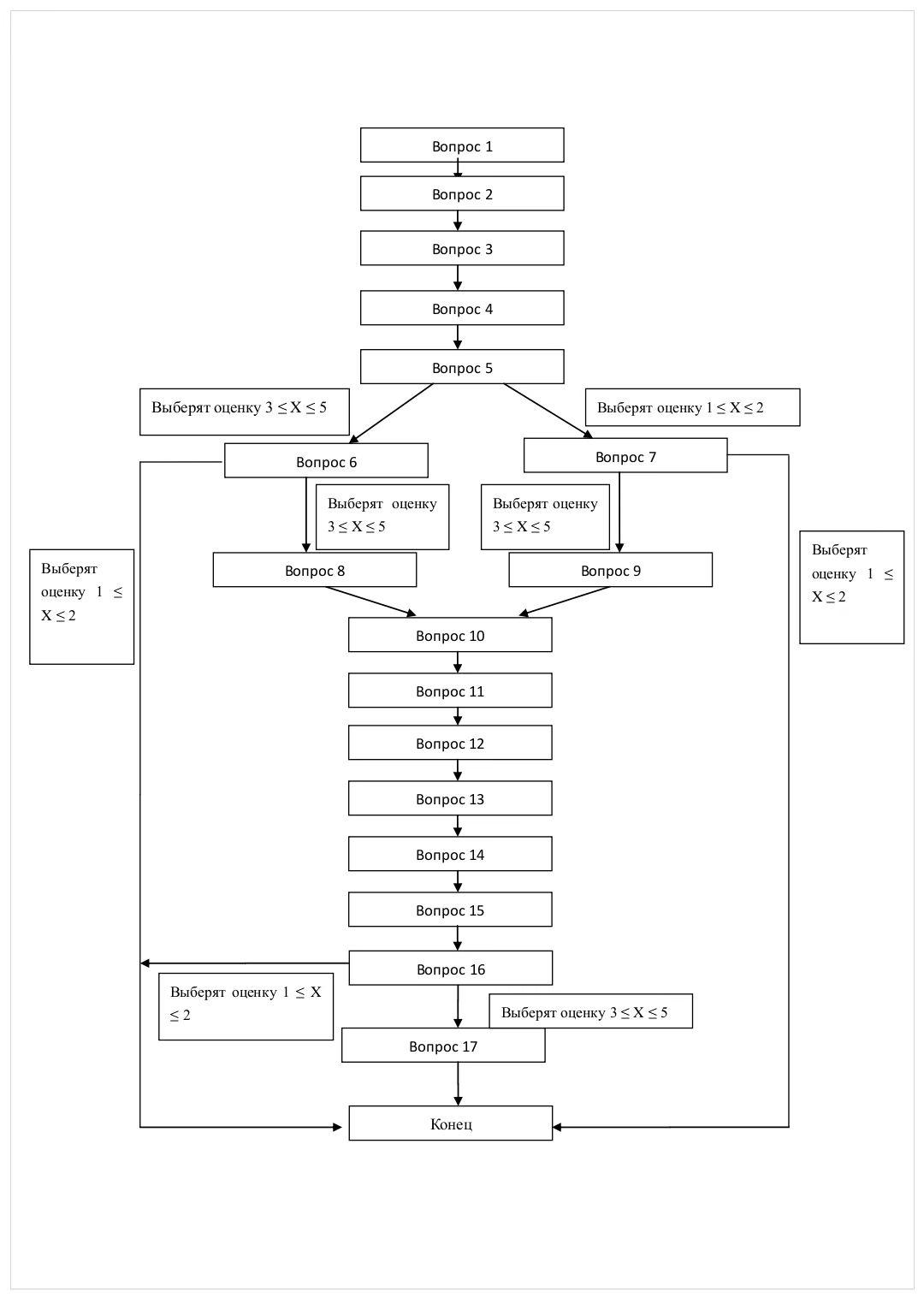 Результаты анкетного опроса: Вопрос 1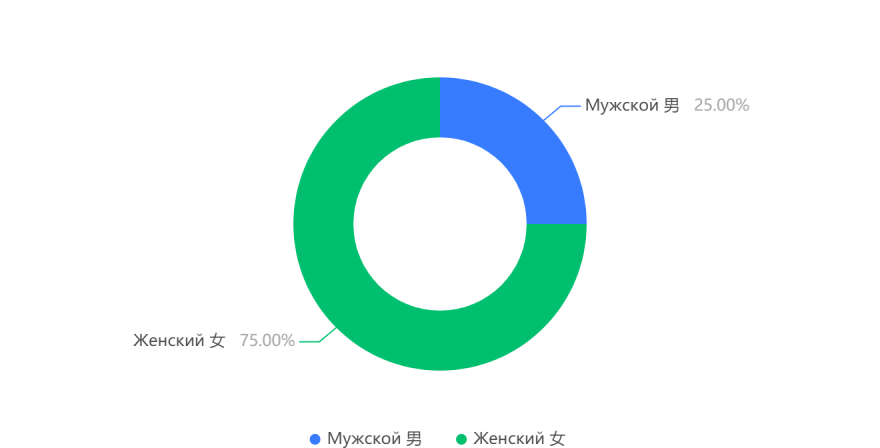 Относительно большая доля респондентов-женщин - 75%, число 42, и меньшая доля респондентов-мужчин - 25%, число 14.Вопрос 2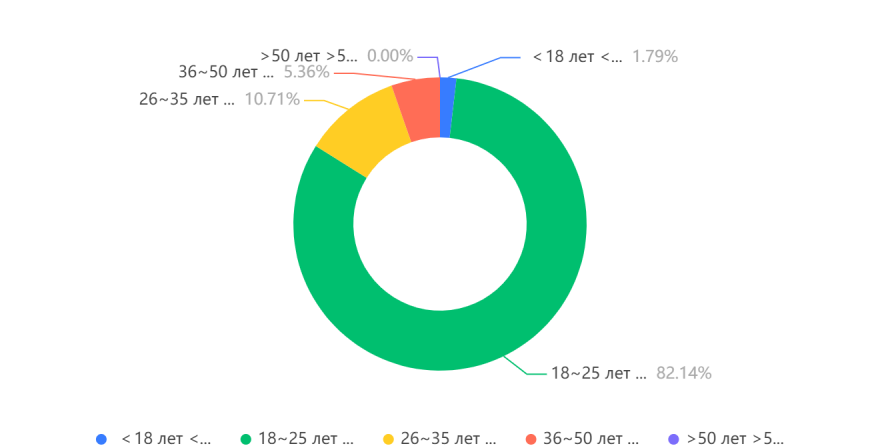 Количество респондентов в возрасте до 18 лет составило 1, 1,79%; наибольшее количество респондентов в возрасте от 18 до 25 лет - 46, 82,14%; от 26 до 35 лет - 6, 10,71%; от 36 до 50 лет - 3, 5,36%. старше 50 лет нет.Вопрос 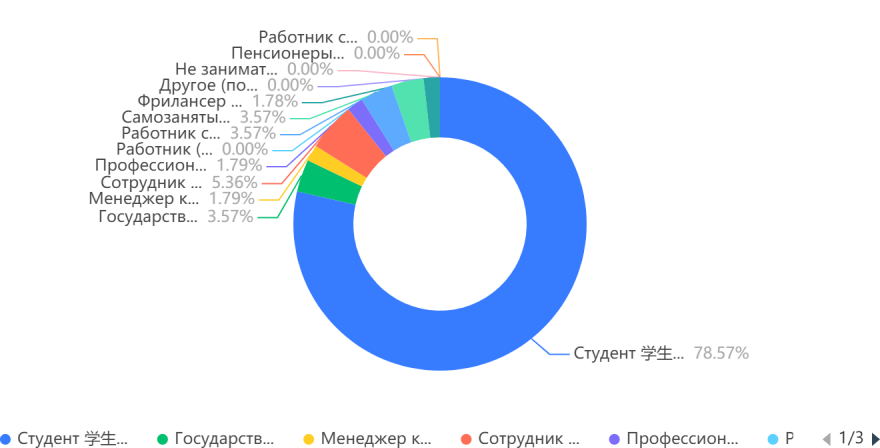 Наибольшее количество среди респондентов - студенты - 44 (78,57%), далее следуют 3 (5,36%) служащие, 2 (3,57%) государственных служащих, 2 (3,57%) работников сферы услуг и 2 (3,57%) самозанятых, а также 1 (1,79%) менеджер, 1 (1,79%) профессионал и 1 (1,79%) фрилансер.Вопрос 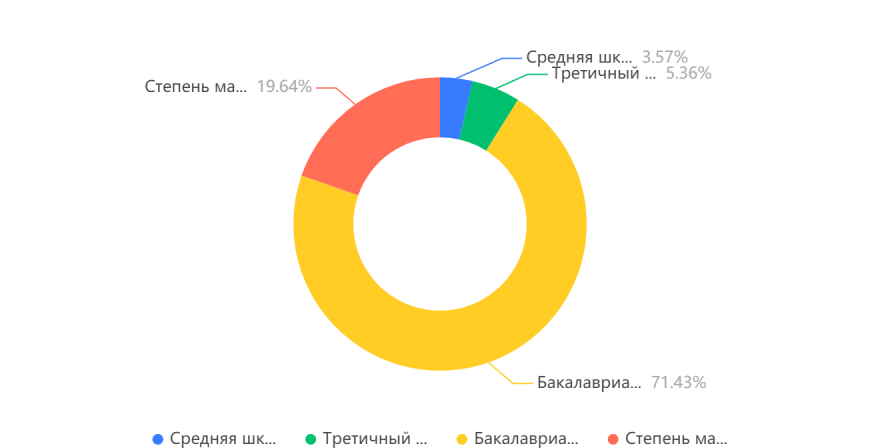 Наибольшее число респондентов имеют степень бакалавра - 40 (71,43%), степень магистратура и выше- 11 (19,64%), на третьем месте спецкурс- 3 (5,36%) и, наконец, средняя школа и ниже - 2 (3,57%).Вопрос 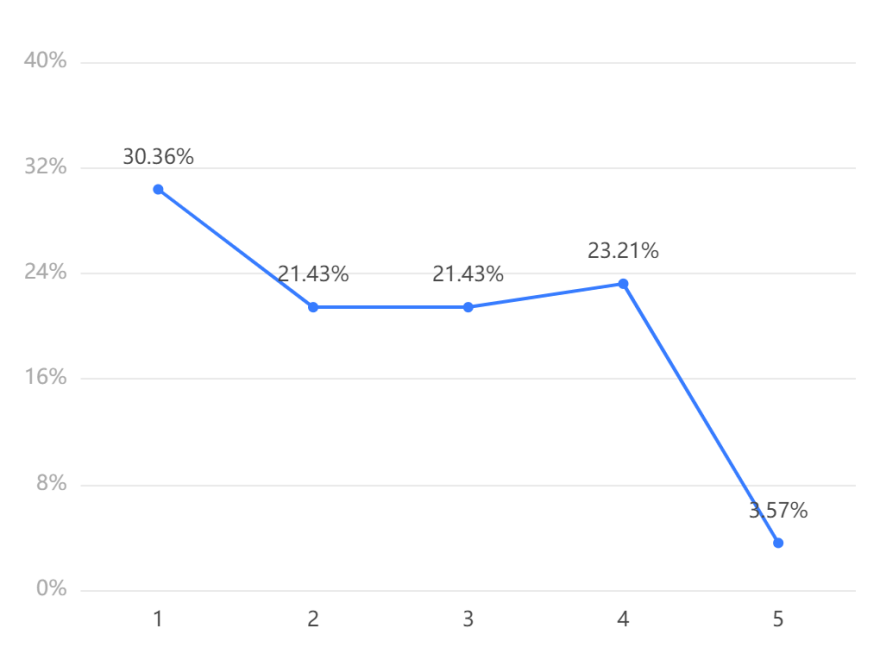 Согласно ответам, 17 человек были очень не осведомлены о Великом чайном пути; 12 человек были относительно не осведомлены о нем; 12 человек - в целом осведомлены о нем; 13 человек были относительно осведомлены о нем и 2 человека были очень осведомлены о чайном пути. Таким образом, в общей сложности 48% респондентов имеют представление о том, что такое Великий чайный путь.Вопрос 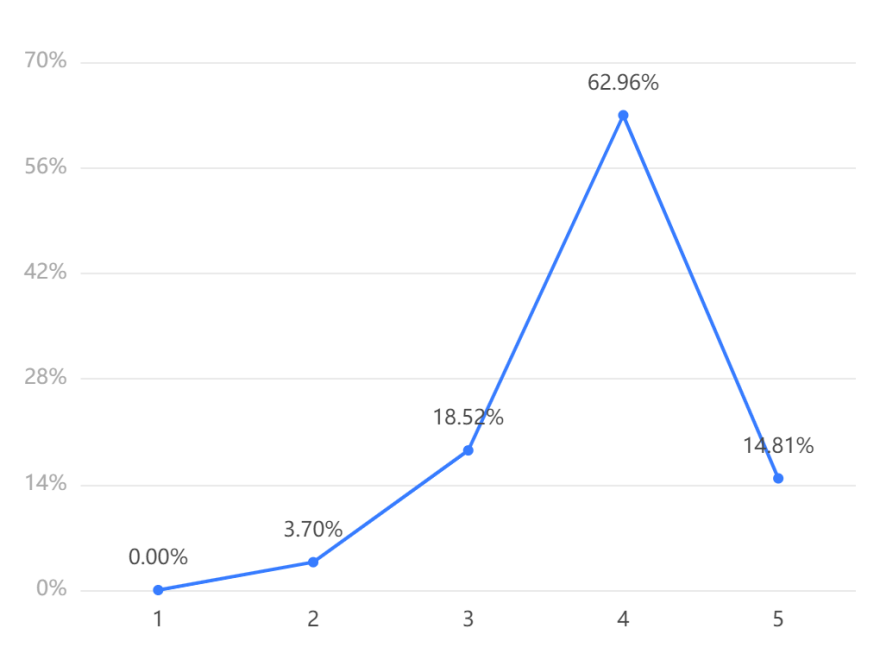 Имея некоторые знания о Великом чайном пути, 26 человек (99,7%) были готовы отправиться в путешествие по Великому чайному пути и имели сильное желание. Оставшийся 1 человек завершил анкету, выбрав «Крайне не хочу» и «Скорее не хочу» путешествовать по путём.Вопрос 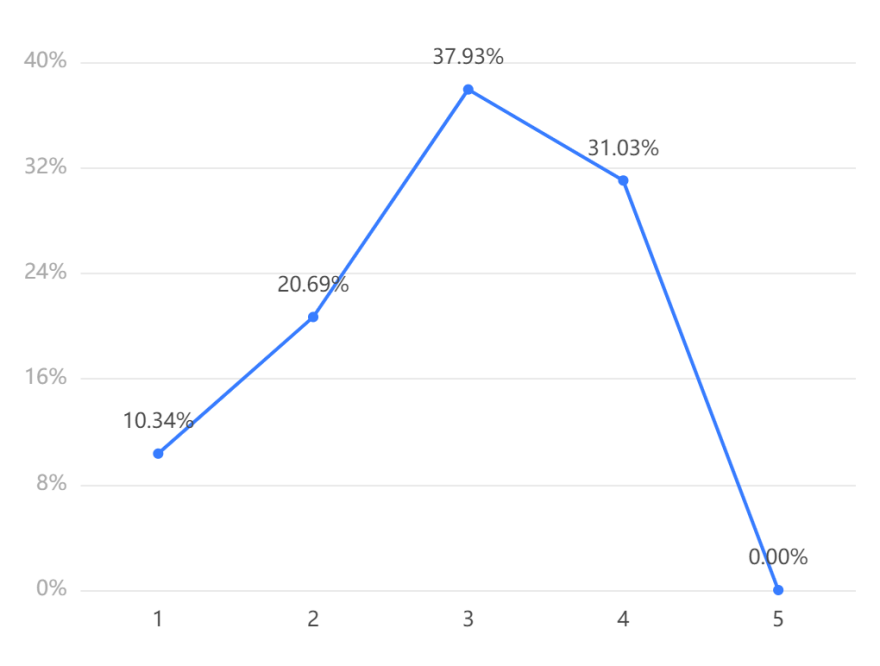 Не зная многого о чайной церемонии, 20 человек (68,96%) все равно были готовы отправиться в путешествие по Великой чайной церемонии. Оставшиеся 9 человек завершили анкету, выбрав "очень не хочу" и "скорее не хочу" путешествовать по ВЧП.Вопрос 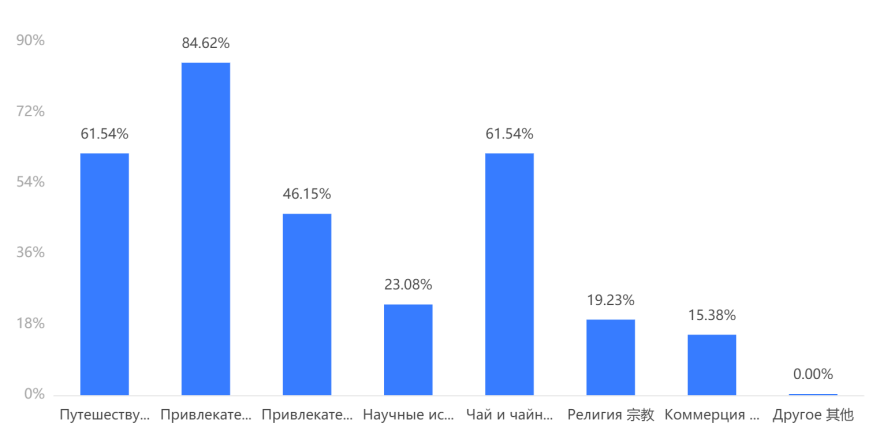 Согласно ответам на вопросы 5 и 6, 27 человек имеют некоторые знания и очень хорошие знания о ВЧП. Из них 26 человек захотели совершить путешествие по ВЧП и указали свои причины для этого в данном вопросе. Основные причины: привлекательность достопримечательностей, чай и чайную культуру, желание узнать больше об истории ВЧП через путешествие, привлекательность городов на ВЧП, научные исследования о ВЧП, религию и коммерцию.Вопрос 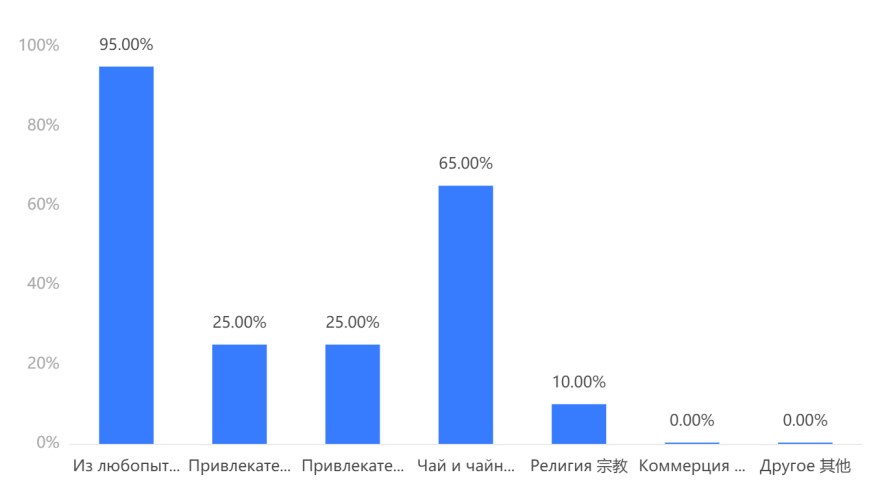 Согласно ответам на вопросы 5 и 7, 29 среди людей, которые не знали о ВЧП,  20 из них все же хотели бы по нему проехать по следующим причинам: любопытство и желание получить новый опыт путешествия, чай и чайная культура, привлекательные достопримечательности и города, религия.Кроме того, ответы на вопросы 8 и 9 показывают, что основными причинами, по которым респонденты хотели бы путешествовать по ВЧП, независимо от того, знают они об этом или нет, являются привлекательность достопримечательностей и чайная культура. Для тех, кто знаком с чайной культурой, наиболее важна привлекательность достопримечательностей, в то время как для тех, кто не знаком с чаем, наиболее важны любопытство и новый опыт путешествия.Вопрос 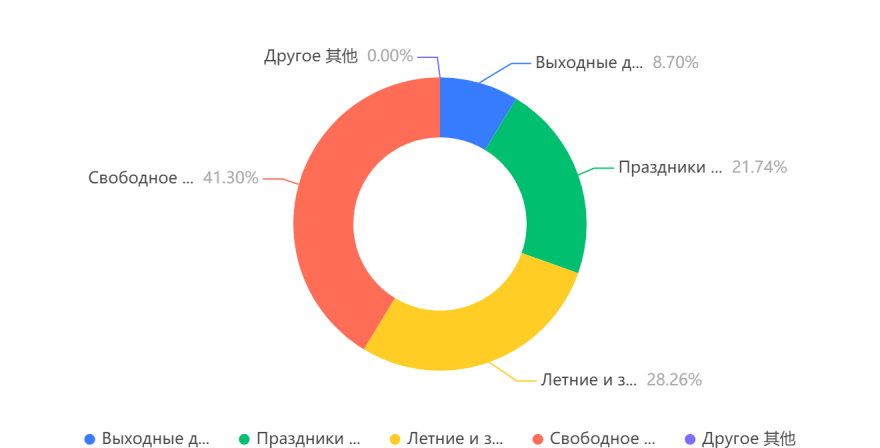 Без учета респондентов, которые завершили заполнение вопросника в начале вопросов 6 и 7, а также дополнительных вопросов к вопросу 15, число респондентов с вопроса 10 по Вопрос 17 составило 46.В этом вопросе 19 респондентов указали, что у них достаточно свободного времени и они выбрали бы любое время для путешествия по великой чайной церемонии; 13 респондентов нацелились на зимние и летние каникулы; 10 указали, что они были в отпуске; и 4 указали, что они были в выходные дни. Поскольку большинство людей, заполнивших эту анкету, были студентами, у них было больше времени для этого, что привело к такому результату.Вопрос 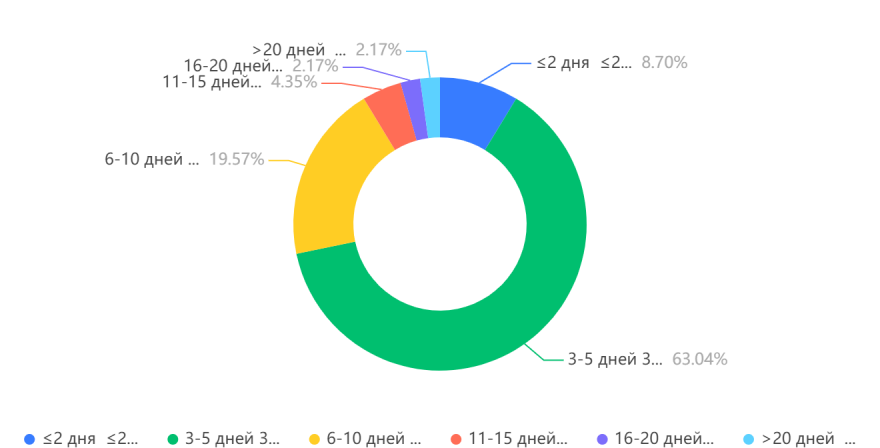 На основе первой анкеты была дополнительно определена продолжительность путешествия, то есть большинство людей предпочитают путешествовать по ВЧП от 3 до 5 дней.Вопрос 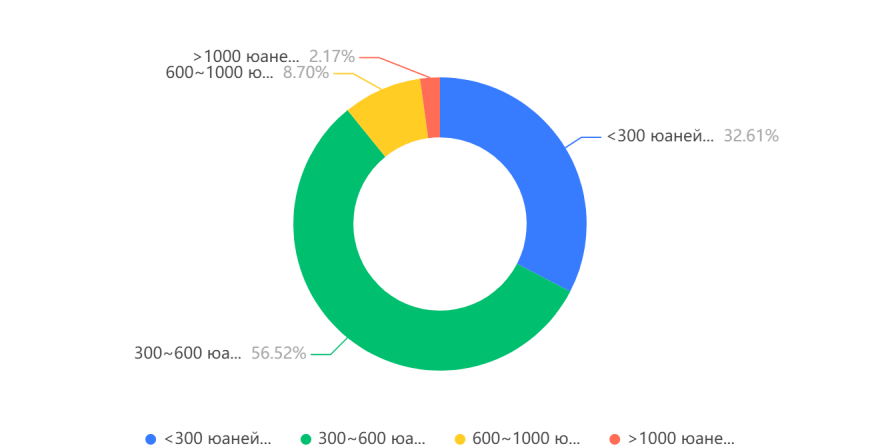 На основе первой анкеты был дополнительно определен ежедневный бюджет: 300 ~ 600 юаней в день.Вопрос 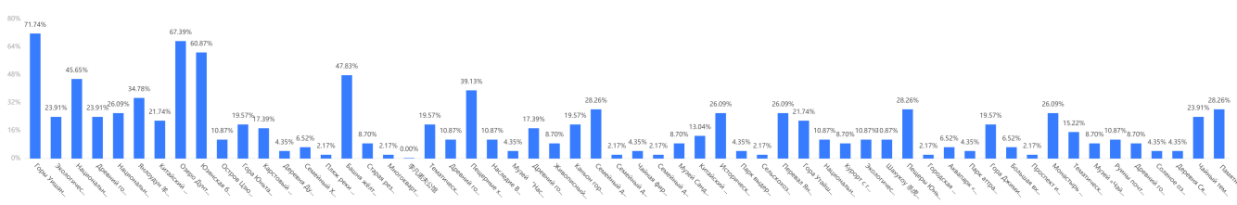 После анализа данных получилась таблица «Рейтинг популярных достопримечательностей Китая». Популярность китайских достопримечательностей на ВЧП от наиболее популярных к менее популярным: Горы Уишань, Озеро Дунтинху, Юэянская башня, Башня жёлтого журавля, Национальный парк Лушань, Пещерные храмы Лунмэнь, Янлоудун, Семейный двор Цяо, Пещеры Юньган, Памятники Велького чайного пути, Национальный парк горы Саньциншань, Исторический поселок Пинъяо, Перевал Янмэнь, Монастырь Да Чжао, Экологический парк Дааньюань, Древний поселок Хэкоу, Чайный тематический парк, Китайский музей «Чай Цинчжуань», Гора Утайшань, Гора Юньтай, Тематический парк династии Тан, Каньон горы Тайхан, Гора Джиминг, Карстовый комплекс Цинлун, Древний поселок Чейдиан, Тематический парк в монгольском стиле, Китайский парк культуры и искусства стекла Хунхай, Остров Цзюньшань, Древний поселок Чейдиан, Наследие Вороты Диндин, Национальный лесной парк Ювандун, Экологический коридор реки Кантоу, Шахукоу, Руины почтовой станции Илинь и Музей «Почтовой Станции Илинь», Старая резиденция Сун Цин-лин в Ухане, Живописный район Улункоу, Музей Сандуотан, Курорт с горячими источниками, Музей «Чайный путь», Древний поселок Яньчэн, Древний поселок Лойи, Аквапарк «Вэйду», Даджингмен, Деревня Дунши, Музей «Наследие Ворота Диндин», Музей «Наследие Ворота Диндин», Чайная фирма Чангючуань, Парк выдержанного уксуса «Дунху», Парк развлечений, Соленое озеро Эрлянь, Деревня Сямэй, Пляж Ханькоу, Многоквартирный дом братьев Бановых, Семейный двор Чан, Семейный двор Цюй, Сельскохозяйственный парк, Проспект из Чжанцзякоу в Кяхту и Исторический музей «Проспект из Чжанцзякоу в Кяхту», Дом Леванова.Вопрос 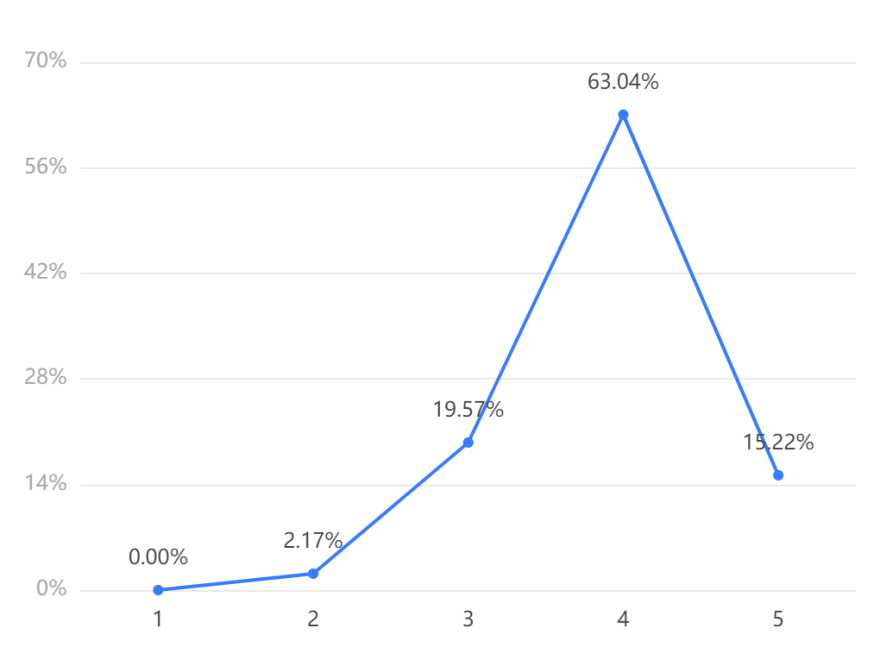 Согласно ответам, 36 респондентов хочет и очень хочет получать туристическую информацию о ВЧП в социальных сетях и даже приобретать сопутствующие туристские товары, что составляет 78,26%; 9 респондентов - возможно; 1 респондент не задумывался. Это подводит к выводу о том, что необходимо распространять информацию о великой чайной церемонии и продавать продукты ее туристского маршрута в социальных сетях, таких как Tik Tok, WeChat, YouTube и ВКонтакте и т.Д..Вопрос 15: Если у Вас есть какие-либо вопросы о Великом чайном Пути, которые Вас интересуют? Если да, напишите их：您对这条旅游线路的设计有什么建议？Будет больше местных деликатесов, совместных развлекательных мероприятий и улучшится инфраструктура, способствующая самостоятельным турам.Вопрос 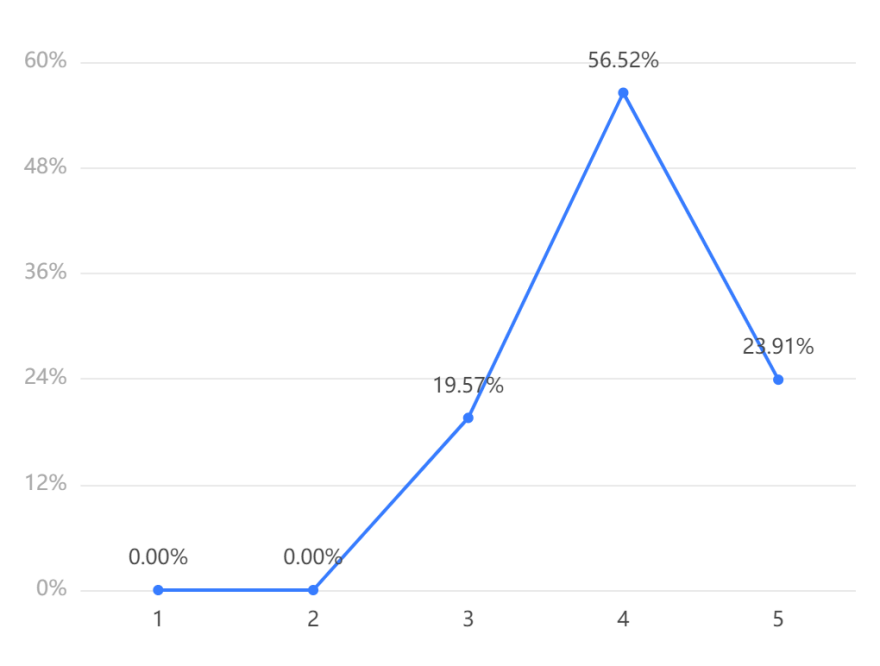 Этот вопрос является выражением пожеланий респондентов. Согласно ответам, 11 респондентов очень хотят совершить путешествие в Россию по Великому чайному пути, что составляет 23,91%; 26 –хотят больше, что составляет 57,78%; 9 - возможно, что составляет 20%. Доля респондентов, которые выбирали более желательны и очень желательны, составила 80,43%.Вопрос 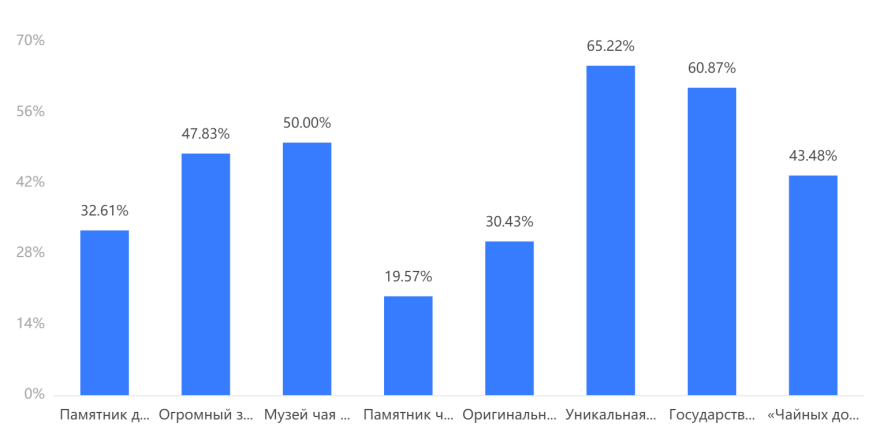 Согласно ответам на этот вопрос, определен интерес респондентов к российским достопримечательностям на ВЧП от наиболее высокого к низкому: Уникальная художественная роспись железнодорожного вокзала сценами из крупнейшей в XVIII в. Ирбитской чайной ярмарки в Екатеринбурге, Государственный Музей-заповедник в Великом Устюге, Музей чая в Иркутске, Огромный заварочный чайник-музей в г. Мейтан, «Чайных дома» в Москве, Памятник древним караванщикам в г. Калган, Оригинальная скульптура перед чайным домом в Тюмени и Памятник чаеторговцу Алексею Губкинув Кунгуре. Выводы по второй анкете:Большинство респондентов являются студентами бакалавриата. В первой анкете, был определен предпочитаемый способ путешествия: формат - самостоятельный, транспорт – железнодорожный. Вторая анкета определила время, продолжительность и бюджет поездки: время поездки - как неограниченное по времени года. так и смещенное ко времени зимних и летних каникул, с продолжительностью поездки от 3 до 5 дней и бюджетом поездки от 300 до 600 юаней в день.Почти половина респондентов знакома с великой чайной церемонией. Однако, независимо от того, знакомы ли респонденты с ВЧП или нет, 82% респондентов хотели бы путешествовать по нему. Основными причинами ему являются чайная культура и привлекательность достопримечательностей. Среди тех, кто знаком с великой чайной церемонией, привлекательность достопримечательностей является наиболее важной. А для тех, кто не знаком с великой чайной церемонией, любопытство и получение нового опыта являются наиболее важными.Рейтинг популярности китайских достопримечательностей на ВЧП от высокого к низкому: Горы Уишань, Озеро Дунтинху, Юэянская башня, Башня жёлтого журавля, Национальный парк Лушань, Пещерные храмы Лунмэнь, Янлоудун, Семейный двор Цяо, Пещеры Юньган, Памятники Велького чайного пути, Национальный парк горы Саньциншань, Исторический поселок Пинъяо, Перевал Янмэнь, Монастырь Да Чжао, Экологический парк Дааньюань, Древний поселок Хэкоу, Чайный тематический парк, Китайский музей «Чай Цинчжуань», Гора Утайшань, Гора Юньтай, Тематический парк династии Тан, Каньон горы Тайхан, Гора Джиминг, Карстовый комплекс Цинлун, Древний поселок Чейдиан, Тематический парк в монгольском стиле, Китайский парк культуры и искусства стекла Хунхай, Остров Цзюньшань, Древний поселок Чейдиан, Наследие Вороты Диндин, Национальный лесной парк Ювандун, Экологический коридор реки Кантоу, Шахукоу, Руины почтовой станции Илинь и Музей «Почтовой Станции Илинь», Старая резиденция Сун Цин-лин в Ухане, Живописный район Улункоу, Музей Сандуотан, Курорт с горячими источниками, Музей «Чайный путь», Древний поселок Яньчэн, Древний поселок Чейдиан, Аквапарк «Вэйду», Даджингмен, Деревня Дунши, Музей «Наследие Ворота Диндин», Музей «Наследие Ворота Диндин», Чайная фирма Чангючуань, Парк выдержанного уксуса «Дунху», Парк развлечений, Соленое озеро Эрлянь, Деревня Сямэй, Пляж Ханькоу, Многоквартирный дом братьев Бановых, Семейный двор Чан, Семейный двор Цюй, Сельскохозяйственный парк, Проспект из Чжанцзякоу в Кяхту и Исторический музей «Проспект из Чжанцзякоу в Кяхту», Дом Леванова.78% респондентов хотят получать информацию о ВЧП в социальных сетях и даже приобрести сопутствующие товары о маршруте, поэтому надо использовать приложение социальных сетей, такое как Tik Tok, для продвижения ВЧП в Китае.Интенсивность интереса респондентов к российским достопримечательностям на ВЧП от высокого до низкому: Уникальная художественная роспись железнодорожного вокзала сценами из крупнейшей в XVIII в. Ирбитской чайной ярмарки в Екатеринбурге, Государственный Музей-заповедник в Великом Устюге, Музей чая в Иркутске, Огромный заварочный чайник-музей в г. Мейтан, «Чайных дома» в Москве, Памятник древним караванщикам в г. Калган, Оригинальная скульптура перед чайным домом в Тюмени и Памятник чаеторговцу Алексею Губкинув Кунгуре.В сочетании с первой анкета делаются следующие выводы：Разработка маршрута ориентирована на студентов и их друзей; путешествие проводится в любое время, и в зимние и летние каникулы; продолжительность путешествия составляет 3 ~ 5 дней; бюджет поездки составляет 300 ~ 600 юаней в день; вид путешествия - самостоятельное путешествие; и транспорт -железная дорога или самолет.Мотивы китайских туристов в путешествиях - осмотр достопримечательностей, отдых и местная кухня. Хочет отправиться в ВЧП 82% респондентов. Основными причинами являются привлекательность достопримечательностей на ВЧП, а также чай и чайная культура. Среди них для тех, кто знаком с ним, привлекательность достопримечательностей является наиболее важной; а для тех, кто с ним не знаком, любопытство и получение нового опыта являются наиболее важными. Поэтому при разработке маршрута ВЧП основное внимание уделяется осмотру достопримечательностей и культуру о чае.Выбор достопримечательностей основан не только на типах достопримечательностей в первой анкете, но и на рейтинге достопримечательностей на ВЧП в этой анкете.При составлении туристского маршрута следует обращать внимание на привлекательность достопримечательностей, удобство транспортировки и безопасность.При выборе отеля туристы ориентируются на комфорт, гигиену, близость к достопримечательностям.При выборе ресторана учитывают следующие факторы: чистота и гигиена, местная кухня, репутация.Большинство респондентов хотят получать информацию о ВЧП и приобретать товары с маршрута ВЧП в социальных сетях и в туристских информационных сайтах. В сочетании с 5-ым вопросом первой анкеты китайские туристы обычно просматривают и получают туристическую информацию дестинаций из социальных сетей и туристских информационных сайтов. Кроме того, из вопросов 13 и 15 первой анкеты следует, что великая чайная церемония не очень хорошо известна в некоторых городах. Поэтому должны расширить публичности ВЧП, нужно обратить внимание на роль Интернет-маркетинга, и на распространение социальных сетей, а также на выпуск информация о ВЧП и продукты маршрута продаж на авторитетных китайских туристских информационных сайтах.Туристы хотят и даже очень хотят поехать в Россию по ВЧП, что говорит о больших перспективах данного направления.3.2 Анализ существующих туристских маршрутовНа основе результатов пункта 3.1 и информации о продаже маршрутов в онлайн-поиске, был сделан вывод, что несмотря на то, что существующие достопримечательности имеют свои преимущества, существуют некоторые проблемы, которые не удовлетворяют потребности людей, а именно: 1. Необоснованная продолжительность тураШирокая публика хотела бы путешествовать по Великому чайному пути в течение 3-5 дней, в то время как время в пути по этим маршрутам значительно превышает желаемое.2. Мало каналов доступа к информации и покупкеСогласно поиску автора в Интернете и на китайских сайтах туристской информации, существует лишь несколько новостных статей, описывающих этот маршрут, и маршрут не имеет конкретного описания. маршрутов передвижения, а сведения о них приведены в таблице 8 показано. На сайтах туристской информации нет записей, описывающих и продающих маршруты. Поэтому у посетителей практически нет доступа к информации о содержании этих маршрутов, а также нет возможности их приобрести.3. Неполная информацияСогласно таблице 9 узнано, что в информации о маршрутах отсутствует информация о достопримечательностях, размещении, ресторанах и ценах, что оставляет у посетителей сомнения относительно их содержания.Таб.9 Сушществующие туристские маршруты ВЧП [составлено автором по 57]3.3 Разработка новых туристских маршрутов на территории КитаяНа основании вышеизложенного метод SWOT-анализ используется для анализа сильных и слабых сторон, возможностей и угроз для разработки туристского маршрута ВЧП на территории Китая.Сильные стороны:	Это транспортный маршрут, основанный на истории чайной торговли, несущий в себе историю производства, установки, транспортировки и продажи чая с самых ранних времен. На территории Китая на этом маршруте расположены 8 провинций, 51 город, 60 достопримечательностей и в значительной степени развитая туристическая инфраструктура. Он имеет большую экономическую, историческую и культурную ценность, а также потенциал для продвижения регионального сотрудничества и развития туризма (пункт 2.1.1). Большое разнообразие достопримечательностей на ВЧП (пункт 2.3).Быть принятым всерьез как на государственном, так и на региональном уровне, ВЧП является важным фактором развития. Три страны и китайские провинции очень серьезно относятся к этому проекту (пункт 2.2).Строительство туристских объектов вокруг большинства из них в основном завершено（пункт 2.4）.Огромный потенциальный рынок. Согласно результату анкетного опроса, независимо от того, были ли респонденты знакомы с ВЧП или нет, они испытывали к нему сильный интерес и хотели бы совершить путешествие.Слабые стороны: Согласно результату анкетного опроса, существует низкая узнаваемость бренда в городах, которые не находятся на чайном пути.Отсутствие официальных сайтов туристской информации.Возможности:Внесение в список Всемирного наследия ЮНЕСКО, также развитие туризма культурного наследия.Содействие развития экономически неблагополучных городов, расположенных на маршрута. Способствовать их экономическому росту и скоординированному региональному развитию через туризм, даже формированию экономического пояса «Великий Чайный путь».Угрозы:Проблемы, возникающие при защите и сохранении наследий.Туристическая поддержка развития ВЧП варьируется от провинции к провинции. Поэтому на провинциальном и городском уровне сотрудничество в сфере туризма меньше. В настоящее время единственными совместными усилиями являются выставки на тему ВЧП в музеях, а также изучение и сопоставление исторических наследий.Поэтому это выгодно и необходимо для разработки туристского маршрута ВЧП на территории Китая, а также подготовит почву для трансграничного туристского маршрута.После изучения популярных маршрутов Шелкового пути в Интернете, как правило, в течение 5 дней на туристских маршрутах есть 10-13 достопримечательностей. Следующие 4 варианта, на 3 дня, 4 дня и 5 дней определяются принципами и факторами разработки маршрута, а также следующими факторами: мотивация респондентов для путешествия (посещение достопримечательностей и чай); достопримечательностей, представляющие интерес; географическая концентрация достопримечательностей; доступность; а также требования респондентов к размещению и питанию. На основании результатов анкетирования был сделан вывод, что основной целевой аудиторией будут женщины в возрасте 18-30 лет, особенно студентки в возрасте 18-25 лет, которые находятся в следующих городах: Шицзячжуан, Пекин, Ченду, Гуанчжоу, Ханчжоу, Нанкин, Нинбо, Тяньцзинь и Санкт-Петербург. Определен способ путешествия - самостоятельное путешествие, средство передвижения – поезд и время для путешествий - летние каникулы.Пример марштуров:Вариант 1 – маршрут за 3 днейМаршрут тура включает следующие остановки:Пляж Ханькоу - Башня жёлтого журавля - Памятники Велького чайного пути – Янлоудун - Чайный тематический парк - Озеро Дунтинху – Остров Цзюньшань - Юэянская башня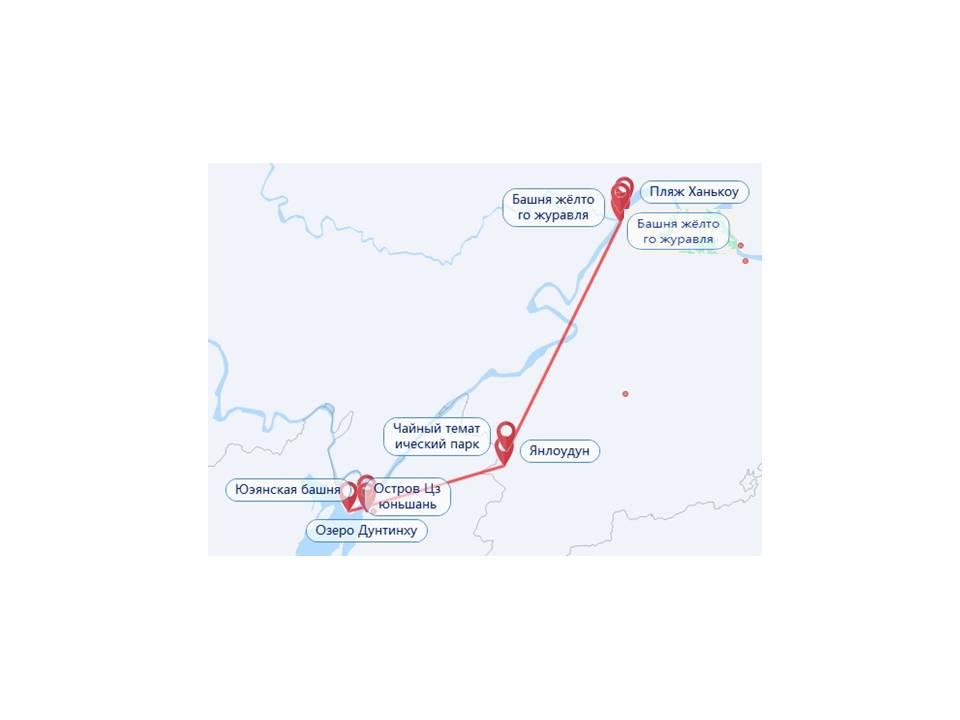 Программа тураПрограмма обслуживания туристов на маршруте была проработана: удобство транспортировки к достопримечательностям, информация об отелях и ресторанах, а также пожелания респондентов к транспорту:Описание программы тура для туристов:1. День первый - Прибытие. Прибытие в город Уишань. Прогулка по пляжу реки Ханькоу и знакомство с окружающей средой Уханя. После обеда посещение Башни жёлтого журавля и Памятники Велького чайного пути. Будучи представительным зданием Уханя и одно из трех известных зданий в Цзяннани, оно имеет долгую историю. На каждом этаже здания находятся большие фрески, двустишия и культурные реликвии. Скульптуры показывают весь процесс от выращивания, изготовления, доставки и продажи чая. После ужина прибытие в город Чиби и размещение.2. День второй – Экскурсия на тему Чай. После завтрака прогулка в Янлоудуне. Янлоудун известен как «Чайный городок Китая», также охраняемое культурное наследие. Там на "Чай Сунфэн" сохранились остатки рынков, магазинов и улиц чайной торговли давнего времени. Там можно попробовать чай, понаблюдать за его приготовлением и даже попробовать приготовить чай самостоятельно. В чайном тематическом парке можете собирать чайные листья, готовить чайные листья, пробовать блюда с чаями. В дополнение к этому залу были построены футбольная база для юниоров, зона для занятий астронавтикой и водная игровая площадка. После ужина отезд в г. Юэян и размешение.3. День третий – Посещение и возвращение. После завтрака осмотр Юэянской башни на озере Дунтинху. Это второе по величине пресноводное озеро в Китае и важный резервуар для реки Янцзы. В прошлом, озеро было местом зарождения традиционной китайской культуры и традиционного китайского сельского хозяйства. Кроме того, благодаря его уникальной водно-болотной экосистеме и биоразнообразию озеро называют «Великим генетическим сокровищем мира». Юэянская башня с Башней желтого журавля в провинции Хубэй и теремом Тэнван в провинции Цзянси входит в число Трёх великих башен южнее Янцзы, также одна из самых известных исторических зданий Китая. Это единственное древнее ханьское здание в своем первозданном виде среди трех известных зданий, которое воплощает в себе мудрость и мудрость трудящихся древнего ханьского народа. Она известна «Записки о Юэянской башне» Фань Чжунъяняв. Остров Цзюньшаньявляется самым большим островом на озере Дунтин. Там много мероприятий, например, плавания, купания, катания на водных лыжах, рыбалки. Зеленый чай Серебряные иглы хорошо известны были внесены в список дани со времен династии Тан. Обед в ресторане под называнием «巴陵全鱼席», где готовят из местной рыбы. После обеда вернуться домой.Примерный расчет стоимости тура.В стоимость тура входит:доставка на транспорте к объектам маршрута;входные билеты;питание по программе;проживание по программе.Себестоимость тура включает следующие основные услуги:Вариант 2 – маршрут за 3 днейМаршрут тура включает следующие пункты остановок:Семейный двор Цюй - Чайная фирма Чангючуань - Парк стекла Хунхай – Исторический поселок Пинъяо - Курорт с горячими источниками – Национальный лесной парк Ювандун –  Перевал Янмэнь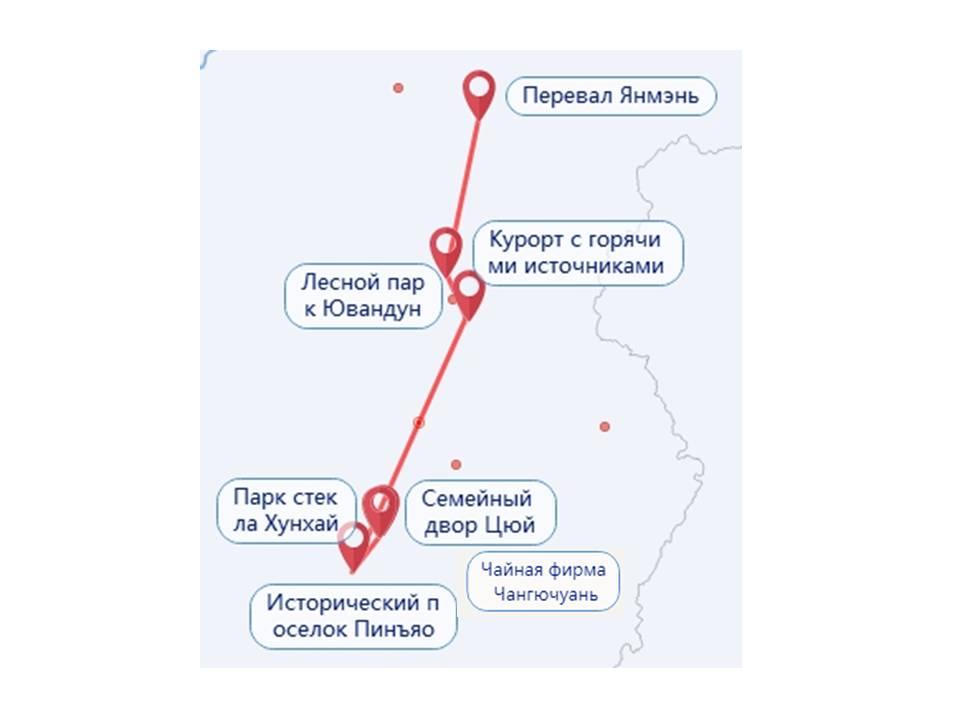 Программа тураПрограмма обслуживания туристов на маршруте была сформулирована Сочетая удобство транспортировки достопримечательностей, информацию об отелях и ресторанах, а также требования респондентов к транспорту:Описание программы тура для туристов:1. День первый - Прибытие в дестинацию и экскурсия. Прибытик на поезд в уезд Ци. Экскурсия по Семейному двору Цюй и по Чайной фирме Чангючуань. Семейный двор Цюй – на наше время открыт как музей, в котором полностью представлена ​​культура торговцев Шаньси. В музее 28 выставочных залов, включая историю торговцев Шаньси, известные компании, Эскорт торговцев Шаньси, чайные домики, историю семьи Цюй, опера Цзинь, культуру счётов, гири и весовые инструменты и т. Д. Чайная фирма Чангючуань как центрВЧП. Она также является одним из самых длинных и больших чайных домов, открытых купцами Цзинь, и в настоящее время открыт как музей. После обеда экскурсия в Парке стекла Хунхай. Уездом Ци является столица стекольной посуды в Китае. В парке открытыми достопримечательностями являются смотровой зал ручной выдувной посуды и Сад культуры стекла, которые демонстрируют давнюю культуру стекла, великолепное искусство из стекла и изысканное мастерство изготовления стекла. После ужина прибытие в город Чиби и размешение.2. День второй – Экскурсия. После завтрака экскурсия по Историческому поселку Пинъяо. Исторический поселок Пинъяо включен в Список Всемирного культурного наследия ЮНЕСКО. Пинъяо - уникальный пример сохранившегося традиционного китайского города. Он был основан в 14 веке, и его городская структура отражает эволюцию китайского архитектурного стиля и городского планирования за последние пять столетий. （Обратите внимание: приготовите еду самостоятельно перед входа в поселок.） После ужина отезд в г. Синьчжоу и размешение. 3. День третий – Посещение, спа, и возвращение. После завтрака экскурсия по Национальному лесному парку Ювандун. Национальный лесной парк Ювандун - естественная известняковая пещера. Формы включают сталагмиты, каменные столбы, каменные цветы, каменные водопады, каменные Будды, каменные башни и т. Д. За пределами пещеры величественные горы, густые леса, красивые пейзажи, приятный климат, цветы и птицы. После обеда отдых в спа на Курорте с горячими источниками. Температура горячего источника составляет 50 ° C, и это супер композитная минеральная вода, содержащая более десятка минералов, таких как радон, фтор, сероводород и силикаты. Благодаря драгоценной, своеобразной родниковой воде, богатым минералам и чрезвычайно высокой медицинской и оздоровительной ценности, горячие источники здесь китайцы и иностранцы называют Источником для лечения болезней и Источником для сохранения молодости. После спа вернуться домой.Примерный расчёт стоимости тура.В стоимость тура входит:доставка на транспорте к объектам маршрута;входные билеты на аттракционы;питание по программе;проживание по программе.Себестоимость тура включает следующие основные услуги:Вариант 3 – маршрут за 4 днейМаршрут тура включает следующие пункты остановок:Монастырь Да Чжао - Тематический парк в монгольском стиле -  Даджингмен - Гора Джиминг - Пещеры Юньган - Шахукоу.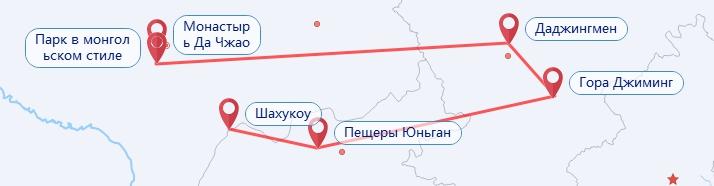 Программа тураПрограмма обслуживания туристов на маршруте была сформулирована Сочетая удобство транспортировки достопримечательностей, информацию об отелях и ресторанах, а также требования респондентов к транспорту:Описание программы тура для туристов:1. День первый - Прибытие в дестинацию и экскурсия.Прибытие в город Хух-Хото, затем экскурсия по Монастырю Да Чжао. Монастырь Да Чжаокак тибетский буддийский монастырь. Великолепные храмовые постройки, драгоценные культурные реликвии и произведения искусства, а также таинственный танец Чаму и буддийская музыка составляют уникальную «Храмовую культуру».  После обеда экскурсия в Тематическом парке в монгольском стиле. В живописной местности есть такие пейзажи, как Мемориальный зал Чингисхана, Ипподром, Обоо, отель, Монгольский лагерь Великого хана, Музей конной культуры, а также выступления на скачках, рыбалка, представления и другие мероприятия. Если хотите в музей, тогда отплатите 10 юаней за билет. Потом транспортировка в г. Чжанцзякоу. После прибытия в г. Чжанцзякоу ужин в ресторане,  размещение и отдых в гостинице.2. День второй - Посещение доспотримечательностей. После завтрака поездка в Даджингмен. Даджингмен - одна из четырех пригородов Великой Китайской стены, занимающий важное место в истории. Здесь торговцы должны сдать документы, которые похожи на сегодняшним визы, чтобы продолжать перевозить чай и торговать чаем в Кяхту. Обед в ресторане под называнием «莜品堂莜面主题餐厅», где есть известное блюдо - Овсяная мука. После обеда восхождение на гору Джиминг. После ужина в ресторане переезд в г. Датун и размещение в гестхаусе.Обратите внимание: Поскольку перейдите ночью, защитите себя безопасно.3. День второй – Экскурсия. Утром отдыз. После обеда в ресторане экскурсия по Пещерам Юньган. Пещеры Юньган включены в Список Всемирного культурного наследия ЮНЕСКО. Пещеры Юньган включают в себя 252 пещеры и 51 тыс. статуй, представляют выдающееся достижение буддийского пещерного искусства Китая V-VI вв. Ужин в ресторане под называнием «云冈印象», где есть местные блюда. 4. День третий – Перемещение, посещение достопримечательностей и возвращение. После завтрака переезд в г. Шочжоу. Посещение Шахукоу - военной крепости и важного приграничного торгового города, где собраны важные исторические реликвии. После - обед в ресторане и возвращение.Примерный расчёт стоимости тураВ стоимость тура входит:доставка на транспорте к объектам маршрута;входные билеты на аттракционы;питание по программе;проживание по программе.Себестоимость тура включает следующие основные услуги:Вариант 4 – маршрут за 5 днейМаршрут тура включает следующие пункты остановок в последовательности:Горы Уишань - Пляж Ханькоу - Памятники Велького чайного пути - Янлоудун- Озеро Дунтинху - Юэянская башня - Исторический поселок Пинъяо - Семейный двор Цяо - Перевал Янмэнь - Пещеры Юньган. 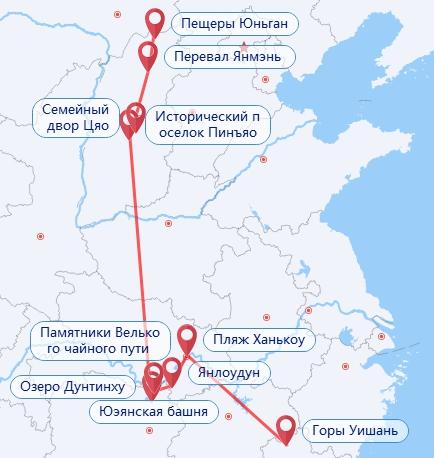 Программа тураПрограмма обслуживания туристов на маршруте была сформулирована Сочетая удобство транспортировки достопримечательностей, информацию об отелях и ресторанах, а также требования респондентов к транспорту:Описание программы тура для туристов:1. Накануне вечером - Прибытие в дестинацию. Прибудьте в город Уишань накануне  остановитесь в гостинице под названием «武夷山岚境·不念酒店» рядом с туристской достопримечательностью Гор Уишань.2. День первый - Восхождение на Горы Уишань. После завтрака перейдите к Горам Уишань. Горы Уишань, объект Всемирного природного и культурного наследия, также является наиболее представительным примером леса. Там существует разнообразие субтропических лесов Китая и тропических лесов южного Китая, большое разнообразие флоры и фауны, реки и скалы. Например, Пещера Водяного занавеса, Цзюцюси, пещера Таоюань, пик Тянью и др. Кроме того, там находится множество храмов и монастырей, остатки развития конфуцианства. Стоит также отметить, что там растет древнее дерево ЧаиДахунпао. Он также является объектом культурного наследия и считается источником чайных ресурсов ВЧП. После обеда отъезд в г. Ухань и размещение на Home Inn, где находится близко к Башне жёлтого журавля.（Внимоните, что принеси свой собственный ужин）3. День второй – Экскурсия. После завтрака прогуляйтесь по Пляжу Ханькоу и познакомитесь с Ухань. Обед в столовой под названием «蔡林记», гле существует "жгучая" тушеная лапша, представительной еды Уханя. После обеда прибытие в город Чиби и погуляйте в Янлоудуне. Янлоудун известен как «Чайный городок Китая», также охраняемое наследие. Там происхождения «Чай Сунфэн» и сохранились остатки рынков, магазинов и улиц чайной торговли того времени. Там попробуйте чай, понаблюдайте за его приготовлением и даже попробуйте приготовить чай самостоятельно. После ужина отъезд в г. Юэян и размещение.4. День третий – Посещение и перемещение. После завтрака осмотра Юэянской башни и на озере Дунтинху. Это второе по величине пресноводное озеро в Китае и важный резервуар для реки Янцзы. В прошлом озеро было местом зарождения традиционной китайской культуры и местом зарождения традиционного китайского сельского хозяйства. Кроме того, благодаря его уникальной водно-болотной экосистеме и биоразнообразию озеро называют «Великим генетическим сокровищем мира». Юэянская башня с Башней желтого журавля в провинции Хубэй и теремом Тэнван в провинции Цзянси входит в число Трёх великих башен южнее Янцзы, также одна из самых известных исторических зданий Китая. Это единственное древнее ханьское здание в своем первозданном виде среди трех известных зданий, оно воплощает в себе мудрость и мудрость трудящихся древнего ханьского народа, а также изысканный дизайн и навыки квалифицированных мастеров. Она известна «Записки о Юэянской башне» Фань Чжунъяняв. После обеда поездка в Цзиньчжун (Внимание: проведете долгое время в поезде, поэтому, пожалуйста, приготовьте еду на ужин заранее или пообедайте в ресторане под называнием поезда). Регистрация в ближайшем  гестхаусе под называнием  «平遥瑞华盛精品商馆» к Историческому поселку Пинъяо.5. День четвертый - Посещение и перемещение. Экскурсия по Историческому посёлку Пинъяо. Исторический поселок Пинъяо включен в Список Всемирного культурного наследия ЮНЕСКО. Пинъяо - уникальный пример сохранившегося традиционного китайского города. Он было основано в 14 веке, и его городская структура отражает эволюцию китайского архитектурного стиля и городского планирования за последние пять столетий. После обеда отъезд в уезде Ци и посещение Семейного двора Цяо. Семейный двор Цяо является одно из наиболее полных сохранившихся жилых зданий династии Цин в северном Китае. И эксперты и ученые признали его «Яркой жемчужиной в истории жилой архитектуры северного Китая». Кроме того, там также много экспонатов о одежде, жизни, питпния, фильмах и других экспонатах семьи Цяо. Понимание истории и философии торговцев Шаньси, которые вели бизнес давным-давно. После ужина на поездк в город Синьчжоу. Размещение в гестхаусе под называнием «雁门关大酒店», который находится близко к Перевалу Янмэнь.6. День пятый - Посещение и возвращение. После завтрака экскурсия по перевалу Янмэнь. Перевал Янмэнь - важная часть Великой китайской стены. Это древний перевал с самой длинной историей, наиболее частыми войнами и самой высокой репутацией. Здесь также проходил бизнес ВЧП. Здесь много домов и постоялых дворов, которые в прошлом открыли для обслуживания караванов, перевозивших чай. После обеда отъезд в г. Датун на поезд и экскурсия по Пещерам Юньган. Пещеры Юньган включены в Список Всемирного культурного наследия ЮНЕСКО. Пещеры Юньган включают в себя 252 пещеры и 51 тыс. статуй, представляют выдающееся достижение буддийского пещерного искусства Китая V-VI вв. На ужин посетители могут выбрать ресторан рядом с аттракционом или без ужина вернуться домой. Примерный расчёт стоимости тураВ стоимость тура входит:доставка на транспорте к объектам маршрута;входные билеты на аттракционы;питание по программе;проживание по программе.Себестоимость тура включает следующие основные услуги:3.4 Интернет-маркетинг с помощью Tik Tok и ВКонтактеВ 21 веке социальные сети для большинства людей стали популярным инструментом для работы и общения. Маркетинг в социальных сетях становится все более популярным в связи с развитием интернет-технологий и увеличением числа пользователей мобильных телефонов. В настоящее время социальные сети являются одним из инструментов для общения, работы и развлечений. Люди используют их как в повседневной жизни для общения с друзьями, так и в деловой сфере для поддержания контактов с партнерами и клиентами, обсуждения текущих проектов. Также часто люди выражают свое мнение в социальных сетях, публикуя различный контент в виде статусов.В сфере туризма большинство людей используют мобильные телефоны для получения туристической информации через веб-сайты и социальные сети, а также для покупки турпродуктов. Потребители используют социальные сети для изучения направлений, составления маршрутов и планов путешествий, планирования бюджета, обмена информацией о выборе отелей и ресторанов, а также о впечатлениях от поездок [5].Charita Jash считает, маркетинг в социальных сетях оказывает большое влияние на туристский спрос, поскольку доступность Интернета коренным образом повлияла на мотивацию туристов при планировании и бронировании поездки по разным дестинациям. По разным оценкам, в мире более 50% туристских поездок и 40% деловых поездок бронируются онлайн [13]. Социальные медиа как инструмент маркетинга имеют следующие преимущества： Маркетинговые расходы низкие. Регистрация, публикация, просмотр постов и видео, а также общение в сети в большинстве социальных сетей бесплатны. Поэтому это менее затратно, чем традиционная реклама, журналы и т.д. А также видео, изображения и текст хранятся в программе и постоянно предлагается к просмотру все большему количеству пользователей. Таким образом, достигается долгосрочный рекламный эффект [6, 13, 29].Платформа для мгновенного взаимодействия с пользователями. Социальные медиа Устраняются пространственный фактор и сокращается время, затрачиваемое на установление связи, между туристами и предприятиями, а также между туристами. С социальными медиа помощью пользователи могут комментировать видеоконтент и общаться с продавцами товаров и услуг и другими пользователями в режиме реального времени. Все это способствует увеличению вовлеченности и удовлетворения клиентов [6, 29].Понимание и развитие целевых рынков. Компании используют социальные сети для сбора и анализа отзывов туристов для возможности удовлетворения их новых потребностей [13,29]. В то же время, соответствующая туристическая информация и продукты продвигаются на основе поисковой информации пользователя [6].В Китае появление мобильных программ с короткими видео, таких как «Tik Tok» и «Kwai», еще больше способствовало быстрому развитию индустрии социальных сетей в Китае. Прослеживается очевидная тенденция увеличения числа пользователей мобильных приложений, таких как «Tik Tok», «Kwai» и «Сына вейбо» с января 2017 по январь 2020 года. Среди них наиболее очевидный рост показывает мобильное приложение «Tik Tok» (Рис. 13) [14].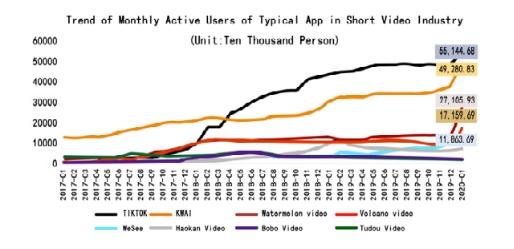 Рис. 13  Количество активных пользователей мобильных приложений с короткими видео по месяцам (единица измерения: десять тысяч человек) [14]В Китае «Tik Tok» есть китайскую версию. Им называется «Douyin». Он используется с сентября 2016 года. Tik Tok имеет следующие функции:съемка и загрузка коротких видеороликов; добавление музыки к видео;лайки, комментарии и акции от пользователей; онлайн-чат между интернет-стримерами и подписчиками; онлайн-трансляции в прямом эфире, взаимодействие со зрителями; электронная коммерция, маркетинг и торговля продуктами.Согласно официальной статистике, опубликованной Tik Tok, число ежедневных активных пользователей в 2018 году составило 250 миллионов [58], а число ежедневных активных пользователей в 2019 и 2020 годах составило 400 миллионов и 600 миллионов соответственно [59, 60]. Согласно исследованию, в 2019 году пользователям в возрасте 20-29 лет больше нравилось смотреть видео о природе, а пользователям в возрасте 30-39 лет больше нравилось снимать видео о природе [59]. В 2020 году пользователям в возрасте 30-39 лет также больше нравилось снимать короткие видео о природе [60].Согласно статистическому отчету Tik Tok в области индустрии культурного туризма за 2019 год, Tik Tok стало важным инструментом продвижения имиджа и популярности туристских дестинаций [61]. Известные китайские достопримечательности в городах Сиань, Чунцин, Сямынь, Цзинань и Чжанцзяцзе уже приняли большое количество туристов, привлеченных с помощью онлайн-маркетинга Tik Tok.Кроме того, Tik Tok для туристского маркетинга ещё обладает следующими преимуществами：С помощью Tik Tok произошло расширение маркетинговых каналов и сферы распространения туристских брендов. По сравнению с традиционными маркетинговыми методами, туристская информация может быть мгновенно распространена, что приводит к быстрому увеличению количества просмотров [29]. Благодаря увеличению числа пользователей Tik Tok, потенциальный размер рынка тоже постепенно расширяется.В коротких видеороликах пользователи получают информацию через зрительное (визуальное) и слуховое восприятие, что оказывает на них более глубокое впечатление.Вконтакте - один из самых популярных социальных сетей в России. ВКонтакте была создана 10 октября 2006 года. У него огромная аудитория. В отчете ВКонтакте за 4 квартал 2021 года было написано, что в декабре 2021 года видео ВКонтакте просматривали рекордные 1,2 миллиарда раз в день. vkontakte имеет ежемесячную аудиторию в 72,5 миллиона подписчиков и ежедневную аудиторию в 47 миллионов. По данным Mediascope, каждый день «Вконтакте» посещает 45% аудитории Рунета, а месячный охват достигает 76%. По данным Brand Analytics, в октябре 2021 г. пользователи социальной сети опубликовали свыше 408 млн публикаций — это в три раза больше, чем на любой другой площадке, а также на 95 млн больше, чем на всех остальных крупных платформах, вместе взятых[62]. Выкиданец О.Д., Демидкина А.Д, Бакеев Д.А. Vykidanets O., Demidkina A., Bakeev D.  приводят пример «Экскурсии по городу Кашира»  и продвигают город на обоих приложениях Вконтакте и Instagram. Результат доказывает, что Вконтакте больше подходит для продвижения туристских направлений [7]. Поэтому он является основным сетевым инструментом продвижения Великого чайного пути в России.В качестве маркетингового инструмента Вконтакте также имеет следующие преимущества:Самая большая и активная аудитория - молодые люди в Интернете [7].Анализ данных. Пользователь можете просматривать анализ данных пользователей, подписавшихся на ваш аккаунт. Также есть опубликованные посты, прочитанные видео и рассказы, восторги и т.д., что позволяет проанализировать предпочтения подписчиков.Сервис геолокации. Когда аудитория нажимает на адресную ссылку, она может увидеть точное местоположение и окружающие здания, такие как гостиницы и рестораны.ВКонтакте имеет большой функционал. В процессе развития ВКонтакте перенимал наиболее удачные форматы для размещение контента: клипы, сториз, прямые эфиры [7]. Для использования Tik Tok и ВКонтакте в целях распространения бренда ВЧП автором выдвигаются следующие предложения:Регистрация официальной учетной записи ВЧП в Tik Tok и ВКонтакте. В настоящее время в них нет учетной записи «Великий чайный путь» , «Международный туристский альянс ВЧП» или «Туристский бренд ВЧП». Большинство видеороликов о ВЧП сняты обычными туристами, но они не могут предоставить профессиональное мнение и полные туристские сведения о ВЧП.В качестве тематики видеороликов предлагается выбрать природу и дополнить ее культурой и историей дестинации. Так как, согласно вышеприведенному исследованию, уже имеется группа преданных пользователей, которые будут использовать Tik Tok для просмотра видео природной тематики. Также, согласно статистике, гора Саньциншань, находящаяся на Чайном пути, получила одобрение у более 10 тысяч пользователей и стала одной из 10 самых узнаваемых достопримечательностей в 2020 году [60]. Поэтому видеоролики о достопримечательностях являются одним из способов повышения узнаваемости.Формирование профессиональной команды, включающей программистов, фотографов, дизайнеров видеоконтента и другой технический персонал. Поскольку короткие видеоролики теперь имеют масштабы целой индустрии, они приобрели такие функции, как съемка и загрузка видео в Tik Tok и ВКонтакте, онлайн-общение между пользователями и зрителями, лайки, а также онлайн-трансляции в прямом эфире и функции электронной коммерции. Это позволяет повысить эффективность и удобство консультирования и продаж товаров. В качестве эксперта, представляющего информацию для публики, можно взять гида-экскурсовода. Однако гиду необходимо предоставить обучение по онлайн-трансляциям в прямом эфире.Резюмирую вышесказанное, стоит отметить, что социальные сети в 21 веке – это важный инструмент в области коммуникации и маркетинга туризма. Социальные сети преодолевают пространственные барьеры и оказывают значительное влияние на принятие решений туристами. Благодаря своим особенностям и преимуществам социальных сетей в значительной степени содействует продвижению бренда и имиджа ВЧП, а также способствует привлечению потенциальных туристов к посещению ВЧП и даже продаже туристских продуктов ВЧП.3.5 Перспективы развития туризма на ВЧП из Китая в Россию8 мая 2015 года Президент России Владимир Путин и глава КНР Си Цзиньпин подписали совместное заявление РФ и КНР по сопряжению проектов Евразийского экономического союза и проекта «Один пояс — один путь», что создает основы для  превращения Евразийского экономического союза в структуру стратегического партнерства между Москвой и Пекином [66]. В связи с этим соглашением, многие организаторы международного туризма широко обсуждают перспективы  развития  туристских маршрутов по «Великому Шелковому пути» и «Великому Чайному пути» из Китая в страны Европы. Для целей развития международного туризма в России наибольший интерес представляет древняя трасса Великого Чайного пути из Китая через Монголию в Сибирь, Москву и далее на Русский север.   В последние годы маршрут «Великий чайный путь» в Китае  постепенно становитесь  популярным туристским брендом и ежегодно привлекает все большее количество путешественников. И в Китае, и в Монголии уже функционируют туристские маршруты, использующие исторические трассы и культурные объекты на Чайном пути. Россия тоже становится участником Международного Проекта «Великий Чайный путь»[12]. ВЧП из Китая на север России в настоящее время – это самый длинный трансконтинентальный туристский маршрут, превышающий 13000 км по протяженности. Маршрут включает знакомство с природными условиями и ландшафтами, с обычаями и культурой народов, населяющих три  государства Евразии на этом пути. Путешествие по Чайному пути из Китая через Монголию в Россию позволяет посетить  многие исторические города на этом пути и становится всё более популярным. Согласно официальной статистике внутреннего туризма Китая, более 300 млн.чел. ежегодно посещают 8 провинций по  маршруту Великого чайного пути [65]. Этот евразийский маршрут уже начинает разрабатываться   Китайско-Российско-Монгольским Международным Объединением «Великий Чайный путь» совместно с Ростуризмом. В 2016 г. прошла первая презентация одноименного совместного Международного Проекта трех стран – участников этого Объединения [64]. В настоящее время масштаб трансграничного туризма в Китае, России и Монголии достигает суммарно около 5 млн. чел. в год [66]. В 2018 г., в результате развития сотрудничества Китая, России и Монголии в сфере туризма количество китайских туристов, посетивших Россию, превысило 2 млн чел [64].       Древние пути китайского чая в РоссиюАнализ исторических источников показывает, что Великий Чайный путь между Азией и Европой активно функционировал на протяжении  ХVI-ХIХ веков и по объемам торгового оборота считался вторым после Великого Шелкового пути.  В XVII-XVIII вв. караванный  путь от Пекина до Москвы составлял от 9 до 11 тыс. верст и занимал от  6 месяцев до года и более [35]. Основным товаром, поставляемым караванными путями  из Китая на север, через Ургу и Кяхту, а затем в Сибирь и далее в Екатеринбург, Казань и в Москву –  был чай. Но вместе с ним перевозились и другие типичные китайские товары – шелковые и хлопчатобумажные ткани, фарфор, золото, серебро, жемчуг и украшения. Уже к середине XVIII века через Кяхту проходило 67 % товарооборота России с азиатскими странами.  Добравшись до Иркутска, товары перегружались и продвигались летом водным путем по р. Ангаре до слияния её с Енисеем.  Здесь и в настоящее время располагается старинный город Енисейск. Оттуда груженые суда поднимались по Енисею до Красноярска. Летом товары транспортировали по воде, а зимой чайные караваны следовали на санях, используя русла замерзших рек, до Илимска на Ангаре, потом к Енисейску и Красноярску на Енисее. От Красноярска  далее на запад уже шел Сибирский тракт, по которому  караваны  добирались до Москвы и Петербурга [36]. С  развитием пароходства по Оби, в XVIII в. центр ямских перевозок из Красноярска переместился в Томск, где складировались грузы для Восточной Сибири и Китая. Томск стал вторым после Иркутска узловым пунктом чайного пути. Основным импортным товаром в России был чай, затем – шелковые и хлопчатобумажные ткани, фарфор, золото, серебро, жемчуг и украшения.  В 1762 году по указу Екатерины II была провозглашена  полная свобода торговли в Кяхте. При этом пушнина, составляла около 85 % российского экспорта в Китай [8].                                                                                                                              В конце XVIII – начале XIX вв.  в России образовался особый клан торговцев чаем – «чайники», которые начинают продавать чай   не только  в столицах и близких к  ним городах, но и в глубинных  районах  России. На всем протяжении чайного пути в России до сих пор сохранились купеческие здания чаеторговцев:  в Кяхте и в Иркутске, в Томске и Екатеринбурге, в Перьми и Казани, в Москве  и  Петербурге.   В этот период в строительство караванных дорог и в их благоустройство вкладывались немалые деньги государственной казны и купцов.  На караванных дорогах Чайного пути постепенно появлялись города и поселки, возникали почтовые станции и постоялые дворы, церкви и школы, заводы и фабрики, ярмарки и новые чаепитейные заведения. Сформировались торговые  центры и купеческие «чайные дома» [37] .Уже к концу XVIII в. Москва стала «чайной столицей России». В Москве возникли  два крупных «чайных дома» – купцов Перловых и купцов Кузнецовых. Но, в то же время, когда в Москве уже были десятки чайных, в Петербурге открылась лишь первая чайная лавка. Однако, до первой половины XIX вв. чай в России был весьма дорог и  малоизвестен простому народу. Чай продавался, в основном, в аптеках, в качестве полезной  лекарственной травы [9, 37]. Именно из Москвы в XVIII-XIX вв. чай стал поступать водными и волоковыми путями на Русский север – в Каргополь и Вологду и далее по р. Сухоне в Тотьму и Великий Устюг, который стал крупным купеческим центром на Русском севере.  Кроме того, выходцы из Ростова и Суздали с XVIII в. наладили доставку  китайского чая по водно-волоковым путям в Вологду и по р. Сухоне в Тотьму и Великий Устюг.  Старинный русский город Великий Устюг, основанный в 1147 г. на реке Сухона, расположен в 600 км на северо-восток от Вологды. Он славится своей многовековой историей, христианскими храмами и целыми улицами сохранившихся до наших дней жилых домов, построенных в XVIII–XIX вв. Этот город был одним из значимых пунктов Великого Чайного пути, где многие великоустюгские купцы активно участвовали в торговле  c Китаем [10].  Из Великого Устюга,  Сухоно-Двинским водным путём разнообразные товары везли к Архангельску на Белом море. Помимо промышленных  изделий, этим маршрутом  доставляли разнообразные пищевые продукты: соль, говяжье сало, постное и коровье масло, солонину, лук, мёд, овощи, фрукты,  а также чай, орехи, пряники, московский и важский хмель, крахмал, льняное масло и др. [10].                            Как отмечают исследователи, завершение строительства Транссибирской магистрали в 1903 году привело к затуханию караванной торговли на Чайном пути по Сибири. В результате, благодаря скорости доставки, чай в России значительно подешевел, а его употребление стало массовым. С появлением Транссибирской железнодорожной магистрали, чайные караваны из Китая шли до Кяхты и Иркутска, где образовался главный товарный перевалочно-сортировочный узел. Дальше чай стали перевозить из Иркутска по железной дороге, что значительно снизило цену на весь ассортимент поставляемых товаров и существенно расширило рынок потребителей китайского чая в России. Уже в начале XX в. чай приобрел популярность целебного напитка и его стали пить повсеместно в городах и селах вдоль Сибирской дороги. Торговля с Китаем стала очень прибыльной и вызывала большую заинтересованность в правительственных и торговых кругах России. Современные туристские аттракции на Великом чайном путиВ настоящее время «Великий Чайный путь»,  который в течение трех веков был  экономическим мостом между тремя странами – Китаем, Монголией и Россией, является объектом культурного наследия. Проект  «Великий Чайный путь» становится популярным туристским брендом в Китае и привлекает все большее количество путешественников из разных стран. Путешествие по Чайному пути из Китая через Монголию в Россию позволяет посетить  многие исторические города и другие достопримечательности. История Чайного пути дает богатый материал для развития современного – историко-культурного туризма. В настоящее время на трансконтинентальном «Великом чайном пути» функционируют  автомобильные и железнодорожные магистрали, по которым осуществляются товарные потоки и туристские путешествия.  На трассе «Великого Чайного пути»  в Китае, в Монголии и России в разных городах  располагаются различные достопримечательности, связанные с чаем и чайными церемониями. Они имеют большую историческую и культурную ценность [31].  Например, в  г. Калган – памятник древним караванщикам; в г. Мейтан стоит огромный заварочный чайник-музей;   в  г. Ухань – скульптура чайного листа; в Иркутске открыт Музей чая; в Кунгуре – памятник чаеторговцу Алексею Губкину; в Тюмени – оригинальная скульптура перед чайным домом; в Екатеринбурге – уникальная художественная роспись железнодорожного вокзала сценами из крупнейшей в XVIII в. Ирбитской чайной ярмарки. В Великом Устюге создан государственный Музей-заповедник, в котором располагается крупнейшая коллекция уникальных самоваров XVIII-XX вв. В Москве новой туристской достопримечательностью стали два восстановленных «чайных дома» купцов Перловых на ул. Мясницкой и купцов Кузнецовых на Садовом кольце. Эти «чайные дома» были  отреставрированы по сохранившимся чертежам с участием китайских специалистов и пользуются большой  популярностью у китайских туристов, посещающих Москву [37,38].      По сообщениям, в первой половине 2016 года число российских туристических прибытий в Китай увеличилось более чем на 3% благодаря туристическому проекту «Великий чайного пути» [83]. В России существует большая аудитория, интересующаяся чаем.  Данные опубликовал «СберМаркет» в своем совместном исследовании с производителем напитков компанией «Май» - 64% россиян регулярно пьют чай [84]. Также «СберМаркет» подсчитал, что люди в возрасте от 18 до 24 лет и старше 55 лет чаще пьют чай, чем кофе [84].  Основатель крупнейшего в России проекта о чае "Мойчай.ру" Сергей Шевелев -  один из самых популярных чайных русских блогеров. В своем канале на YouTube он рассказывает о производстве чая. У него 129 тыс. подписчиков на YouTube [85]. Также был проявлен большой интерес к чаю и культуре, связанной с ним, согласно отчетам и сообщениям в Интернете от российских туристов и журналистов, посетивших Китай в рамках чайных туров. В Китае они посетили  Янлоудун, Китайский музей «Чай Цинчжуань» и чайные плантации, чтобы узнать о производстве чая. Благодаря мероприятий они получили новый опыт и незабываемые впечатления[86,87,88]. Они также отметили, что такие поездки должны включать архитектурные и природные достопримечательности [87]. На территории России на развитие туристического кластера "Великий чайный путь" Бурятия получит до 2021 года 650 миллионов рублей.  Кяхтинский краеведческий музей и Удунгинский купеческий тракт "Великий чайный путь" уже входят в топ самых популярных мест для посещения республики [89].  Как следствие,  и Китай, и Россия прилагают все усилия, чтобы возродить этот древний чайный путь. Бренд «Великий чайный путь» постепенно становится популярным туристическим брендом, как для китайских, так и для российских туристов.ВыводПо результатам анкетного опроса узнаем следующие информации о туристском поведении туристов (студентов):хочет отправиться в вчп 82% респондентов;интерес к путешествию по великому чайному пути больше связан с достопримечательностями и культурой, связанной с чаем;большинство студентов отправляются на великий чайный путь во время летних каникулах;продолжительность поездки 3-5 дней;способ путешествия - самостоятельное путешествие;средство передвижения - поезд;интерес к следующим китайским достопримечательностям: горы уишань, озеро дунтинху, юэянская башня, башня жёлтого журавля, национальный парк лушань, пещерные храмы лунмэнь, янлоудун, семейный двор цяо, пещеры юньган, памятники велького чайного пути, национальный парк горы саньциншань, исторический поселок пинъяо, перевал янмэнь, монастырь да чжао, экологический парк дааньюань, древний поселок хэкоу, чайный тематический парк, китайский музей «чай цинчжуань», гора утайшань, гора юньтай, тематический парк династии тан, каньон горы тайхан, гора джиминг, карстовый комплекс цинлун, древний поселок чейдиан, тематический парк в монгольском стиле, китайский парк культуры и искусства стекла хунхай, остров цзюньшань, древний поселок чейдиан, наследие вороты диндин, национальный лесной парк ювандун, экологический коридор реки кантоу, шахукоу, руины почтовой станции илинь и музей «почтовой станции илинь», старая резиденция сун цин-лин в ухане, живописный район улункоу, музей сандуотан, курорт с горячими источниками, музей «чайный путь», древний поселок яньчэн, древний поселок лойи, аквапарк «вэйду», даджингмен, деревня дунши, музей «наследие ворота диндин», музей «наследие ворота диндин», чайная фирма чангючуань, парк выдержанного уксуса «дунху», парк развлечений, соленое озеро эрлянь, деревня сямэй, пляж ханькоу, многоквартирный дом братьев бановых, семейный двор чан, семейный двор цюй, сельскохозяйственный парк, проспект из чжанцзякоу в кяхту и исторический музей «Проспект из чжанцзякоу в кяхту»;при выборе отеля ориентирутся, что основными тремя факторами являются первые три являются комфорт, гигиена, близость к достопримечательностям;при выборе ресторана, что основными тремя факторами являются чистота и гигиена, местная кухня, репутация;большинство посетителей хотят получать туристские информации о вчп в социальных сетях и на сайтах туристской информации.Исходя из этих результатов, становится ясно, что существующие маршруты больше не отвечают потребностям туристов из-за слишком долгого времени, ограниченного получения туристской информации и отсутствия подробной информации. Поэтому на основе этих требований и понятие маршрута, а также принципов и элементов, использованных при разработке маршрута, для удовлетворения меняющихся потребностей людей в путешествиях были разработаны четыре новых маршрута. На основании результатов анкетирования было решено, что основной целевой аудиторией будут женщины в возрасте 18-30 лет, особенно студентки в возрасте 18-25 лет, которые находятся в следующих городах: Шицзячжуан, Пекин, Ченду, Гуанчжоу, Ханчжоу, Нанкин, Нинбо, Тяньцзинь и Санкт-Петербург. А способ путешествия - самостоятельное путешествие, средство передвижения – поезд и время для путешествий - летние каникулы.Маркетинг в социальных сетях становится все более популярным в связи с развитием интернет-технологий и увеличением числа пользователей мобильных телефонов. Социальные медиа становятся новым маркетинговым инструментом благодаря своим преимуществам, таким как бесплатная регистрация, интерактивная платформа и большой размер аудитории. 80% респондентов в первой анкете обычно получают информацию о путешествиях в социальных сетях. Во второй анкете 78% респондентов хотели бы просматривать информацию о Великом чайном пути в социальных сетях. Благодаря преимуществам Tik Tok и ВКонтакте выбраны в качестве платформы онлайн-маркетинга для продвижения и распространения Великого чайного пути.В настоящее время «Великий Чайный путь»,  который в течение трех веков был  экономическим мостом между тремя странами – Китаем, Монголией и Россией, является объектом культурного наследия. Проект  «Великий Чайный путь» становится популярным туристским брендом в Китае и привлекает все большее количество путешественников из разных стран. Путешествие по Чайному пути из Китая через Монголию в Россию позволяет посетить  многие исторические города и другие достопримечательности. В анкете более 80% респондентов хочет совершить путешествие в Россию по ВЧП, и они проявили интерес к российским достопримечательностям. А благодаря Великому чайному пути увеличилось число российских туристов, посещающих Китай. У россиян есть большой интерес к чаю, истории и культуре чая и другим туристическим достопримечательностям на чайном пути. Поэтому российские туристы также могут быть привлечены новыми туристическими маршрутами. ВЧП имеет хорошие перспективы для китайско-российского туристского сотрудничества.Заключение	Великий Чайный  путь берет свое начало из района производства чая на горах Уишань в провинции Фуцзяньи и проходит  через просторы Монголии в Кяхту, затем на территорию России в Иркутск, в Москву и в  Санкт-Петербург. Протяженность чайного пути составила более 13 000 км, став настоящим «Великим чайным путем». Этот древний торговый путь служил для перевозки чая, он процветал и действовал на протяжении почти трех веков. ВЧП и в настоящее время имеет большую экономическую, историческую и культурную ценность, а также большой потенциал для продвижения регионального сотрудничества и развития туризма. В прошлом быстрый рост объема торговли чаем привел к увеличению объема торговли мехом, говядиной и бараниной и другими продуктами, что привело к увеличению доходов людей на этом пути. В то же время это способствовало появлению многих городов, чайных домиков, гостиниц, храмов и т.д. На этом пути осуществлялся не только товарообмен, но также обменивались и распространялись новости. На территории Китая существует много исторических мест, связанных с выращиванием, транспортировкой и продажей чая. Чайная индустриализация способствовала процессу модернизации Уханя. Благодаря чаю также увеличивался  торговый  оборот  разными товарами между Китаем и другими регионами.ВЧП богат достопримечательностями, и они представляют большую ценность. В городах есть много богатых ресурсов связанных с ВЧП. На Чайном пути  находятся такие социокультурные объекты, как причалы, магазины, дилижансы, скульптуры, деревни и поселки, чайные фабрики, торговые дома и музеи. Природные ресурсы, такие как чайные деревья, горы, озера, пещеры и лесопарки, также ассоциируются с Великим чайным путем. А также некоторые современные рекреационные ресурсы, такие как спа-салоны и тематические парки. Более того, на ВЧП есть много достопримечательностей, которые внесены в список Всемирного наследия ЮНЕСКО.Поскольку ВЧП привлекает так много туристов, три страны - Китай, Россия и Монголия - всегда придавали ему большое значение на международном уровне, включая организацию международных конференций, строительство экономических коридоров, создание туристских альянсов и туристских брендов, продвижение туристского сотрудничества и разработку туристских продуктов. В Китае правительство также крайне заинтересовано развитием Великого чайного пути и принимает меры для его поддержки. Например, продвижение местного бренда чая; строительство чайных музеев и обменных центров; съемка документального фильмов; организация выставок о Великом чайном пути; исследование объектов наследия Великого чайного пути; внедрение технологий для записи информации об объектах и их защиты; открытие авиалиний, железных дорог, строительство автомобильных дорог. Согласно статистическим данным о доступности, количестве ресторанов и гостиниц на китайском участке Великого чайного пути, развитие туристских маршрутов обеспечивается инфраструктурой. И согласно результатам анкетирования, 82% опрошенных респондентов хотят путешествовать по чайному маршруту. Поэтому существует потенциальный рынок для развития туристских маршрутов.Согласно результатам анкетирования, потребности и поведение туристов в путешествиях изменились. Существующие маршруты больше не отвечают потребностям туристов из-за слишком долгого времени, ограниченного получения туристской информации и отсутствия подробной информации. Поэтому нами были разработаны новые туры с 3-дневными, 4-дневными и 5-дневными маршрутами. Основной целевой аудиторией будут женщины в возрасте 18-30 лет, особенно студентки в возрасте 18-25 лет, которые находятся в следующих городах: Шицзячжуан, Пекин, Ченду, Гуанчжоу, Ханчжоу, Нанкин, Нинбо, Тяньцзинь и Санкт-Петербург. Другой способ путешествия - самостоятельное туристское путешествие. При этом, средство передвижения – поезд, а время для путешествий –  летние каникулы.Маркетинг в социальных сетях становится все более популярным в связи с развитием интернет-технологий и увеличением числа пользователей мобильных телефонов. Социальные медиа становятся новым маркетинговым инструментом благодаря своим преимуществам, таким как бесплатная регистрация, интерактивная платформа и большой размер аудитории. 80% респондентов в первой анкете обычно получают информацию о путешествиях в социальных сетях. Во второй анкете 78% респондентов хотели бы просматривать информацию о ВЧП в социальных сетях. Благодаря преимуществам Tik Tok и ВКонтакте выбраны в качестве платформы онлайн-маркетинга для продвижения и распространения Великого чайного пути.В настоящее время «Великий Чайный путь»,  который в течение трех веков был  экономическим мостом между тремя странами – Китаем, Монголией и Россией, является объектом культурного наследия. Проект  «Великий Чайный путь» становится популярным туристским брендом в Китае и привлекает все большее количество путешественников из разных стран. В анкете более 80% респондентов хочет совершить путешествие в Россию по Великому чайному пути и они проявили интерес к российским достопримечательностям. А благодаря Великому чайному пути увеличилось число российских туристов, посещающих Китай. У россиян есть большой интерес к чаю, истории и культуре чая и другим туристическим достопримечательностям на чайном пути. Поэтому российские туристы также могут быть привлечены новыми туристическими маршрутами. ВЧП имеет хорошие перспективы для китайско-российского туристского сотрудничества.Список литературов	Россия и Китай: четыре века взаимодействия. История, соврем. Сост. и перспект. развития российско-китайских отнош. М.: Весь Мир, 2013,- 704 с.Сотрудничество России, Монголии и Китая в сфере туризма на примере туристского маршрута «Великий чайный путь» / Л. Максанова, Е. Гусева, М. Бадмацыренова, О. Василенко // Профессорский журнал. Серия: Рекреация и туризм. – 2019. – № 4(4). – С. 40-54. – DOI 10.18572/2686-858X-2019-4-4-40-54.Шувалова, К. В. Великий чайный путь Китая, России и Монголии как фактор развития и процветания трансграничного туризма// Российско-китайские исследования. – 2019. – Т. 3. – № 1. – С. 34-41. Сотрудничество России, Монголии и Китая в сфере туризма на примере туристского маршрута «Великий чайный путь» / Л. Максанова, Е. Гусева, М. Бадмацыренова, О. ВасиленкоКарпунина, Е. К. Влияние социальных медиа на развитие туризма и гостиничного бизнеса / Е. К. Карпунина, А. А. Махлюф // РИСК: Ресурсы, Информация, Снабжение, Конкуренция. – 2017. – № 2. – С. 174-177. – EDN YZKXNJЩетинина, Е. Д. Социальные медиа как инструмент туристского маркетинга / Е. Д. Щетинина, С. Дагман // Белгородский экономический вестник. – 2017. – № 1(85). – С. 110-115. – EDN YOQZDH.Выкиданец, О. Д. Продвижение турпродукта в социальных сетях на примере экскурсии по городу Кашира / О. Д. Выкиданец, А. Д. Демидкина, Д. А. Бакеев // Российские регионы: взгляд в будущее. – 2017. – Т. 4. – № 2. – С. 289-301. – EDN YPAXZH.] [Fokina E N ,  Rodionova E A ,  Vinogradova M V . Study of Posting Activities of Russian Users on Social Media[J]. Media Watch, 2019, 10(2).Россия и Китай: четыре века взаимодействия. История, современное состояние и перспективы развития российско-китайских отношений. М.: Изд. «Весь Мир», 2013,- 704 с. Соколов И.А. Чай и чайная торговля в России: 1790-1919 гг., М. : Спутник+, 2012. 156 с.Базилевич В. К. Торговля Великого Устюга в середине XVIII в. — «Ученые записки     Ин-та истории РАНИОН». М.: 1929, с. 89-102.Севастьянов Д.В., Коростелев Е.М., Зелюткина Л.О. Великий Чайный путь через Сибирь на Русский север как историко-культурное наследие народов и перспективное направление развития туризма в России // Географические исследования Сибири и Алтае-Саянского трансграничного региона : материалы Международной научно-практической конференции. – Барнаул : Изд-во Алт. ун-та, 2021. – С. 456–464.Севастьянов, Д. В. Евразийское сотрудничество в туризме на Великом чайном пути / Д. В. Севастьянов, Мэнсюэ. Ма // География: развитие науки и образования: Сборник статей по материалам ежегодной международной научно-практической конференции LXXIV Герценовские чтения, Санкт-Петербург, 21–23 апреля 2021 года / Отв. редакторы С.И. Богданов, Д.А. Субетто, А.Н. Паранина. – Санкт-Петербург: Российский государственный педагогический университет им. А. И. Герцена, 2021. – С. 352-356. – EDN WLLJFT.Charita Jashi, “Significance of Social Media Marketing in Tourism,” 8th Silk Road International Conference “Development of Tourism in Black and Caspian Seas Regions”, 5.2013:37-40.Guo jun, “Research On The Marketing Innovation Of ‘Live + Short Video’ In The Culture And Tourism Industry In We Media Era,” E3S Web of Conferences 251, 03036 (2021), doi: 10.1051/e3sconf/202125103036Mamatisakov, Jahongirmirzo Jamoliddin O‘G‘Li, et al. "REGIONAL ASPECTS OF DEVELOPMENT OF TOURIST ROUTES." Scientific progress 2.8 (2021): 57-60.Сяоцзюнь Ян. Скоординированное развитие туристских ресурсов для чайной церемонии Ванли в связи с инициативой «Один пояс, один путь»  // Тяньчжун, в.2,  2016.— C. 68-71https://www.mct.gov.cn/whzx/whyw/201906/t20190625_844622.htmhttps://www.mct.gov.cn/whzx/whyw/202010/t20201021_876504.htmhttps://www.mct.gov.cn/whzx/whyw/202112/t20211216_929857.htmМаношкина Г.И. По Великому чайному пути. 2017. [Электронный ресурс] URL: http://teatips.ruБорсук О. А.  Великий чайный путь. [Электронный ресурс] URL: http://www.portal-slovo.ru/                                                                                                                                                                                                                                                                                                           История развития чая на Руси. [Электронный ресурс]  URL: http://mycoffemall.ru/istoriya-razvitiya-chaya/Тростьевский С. Туристский маршрут – «Великий чайный путь». [Электронный ресурс]  URL: http://mycoffemall.ru/istoriya-razvitiya-chaya/«Один пояс — один путь»: перспективы сопряжения ЕАЭС с главным проектом КНР. 16. 11. 2020 г. [Электронный ресурс] Режим доступа: https://rueconomics.ru/478478-odin-poyas-odin-put-perspektivy-sopryazheniya-eaes-s-glavnym-proektom-knr Режим доступа: https://xw.qq.com/cmsid/20210715A09UFA00https://www.jiujiang.gov.cn/xxgk/zdlyxxgk/shgysy/whty/zcwjbz/202112/t20211221_5349687.htmlРазвитии туризма в города Чиби. [Электронный ресурс] Режим доступа: http://www.chibi.gov.cn/xxgk/xxgkml/qtzdgknr/zfgzbg/202201/t20220105_2493063.shtml    [Электронный ресурс] Режим доступа: http://www.yiyang.gov.cn/xxgkpt/625/629/991/992/content_1509232.htmlhttp://wlj.wuhan.gov.cn/zfxxgk/fdzdgknr/ghxx/ssw/202111/t20211119_1854737.shtmlСовместная программа номинации объекта Всемирного наследия «Великий чайный путь» (город Сянъян)[Электронный ресурс] Режим доступа: http://xxgk.xiangyang.gov.cn/szf/zfxxgk/zc/gfxwj/xzbf/202109/t20210927_2589253.shtmlhttp://www.zjkwmw.gov.cn/wmdjr/qingmingjie/yingyin/7097.html https://www.nmg.gov.cn/zwgk/zcjd/zzqzcjd/202203/t20220304_2012675.htmlhttp://wlt.nmg.gov.cn/Отчет о больших данных Tik Tok за 2018 год. [Электронный ресурс] Режим доступа: https://www.sohu.com/a/295034204_750267Отчет о больших данных Tik Tok за 2019 год. [Электронный ресурс] Режим доступа:  https://www.sohu.com/a/366535920_174744Отчет о больших данных Tik Tok за 2020 год. [Электронный ресурс] Режим доступа: http://www.199it.com/archives/1184841.htmlОтчет о больших данных индустрии культуры и туризма Tik Tok за 2019 год. [Электронный ресурс] Режим доступа:  https://www.sohu.com/a/366102647_453787«Вконтакте» подвела итоги 2021 г.: 72,5 млн пользователей в России и 1,2 млрд просмотров видео в день. [Электронный ресурс] Режим доступа: https://www.cnews.ru/news/line/2022-03-03_vkontakte_podvela_itogiПродвижение бизнеса VK: разбор фишек и недостатков. [Электронный ресурс] Режим доступа: https://vc.ru/marketing/397472-prodvizhenie-biznesa-vk-razbor-fishek-i-nedostatkov]Четвертое совещение руководителей национальных туристских администраций России, Китая и Монголии. 23.6.2019 г. [Электронный ресурс] Режим доступа: http://m.tibet.cn/cn/travel/201906/t20190627_6622874.htmlНовое сотрудничество в области трансграничного туризма между Китаем, Россией и Монголией. 24.07.2016 г. [Электронный ресурс] Режим доступа:  http://news.cri.cn/20160724/8dbc1669-989a-54e0-c3bc-a4cc67b03c2d.html.Платформа для оценки заведений общепита под называнием «Dazhong Dianping». URL: http://www.dianping.com/Платформа Китайской туристской информации под называнием «Tongcheng-Elong». URL: https://www.elong.com/UNESCO. URL: https://whc.unesco.org/Деревня Сямэй. [Электронный ресурс] Режим доступа: http://www.mafengwo.cn/poi/13434.htmlНациональный парк Лушань. [Электронный ресурс] Режим доступа: http://whc.unesco.org/en/list/778Национальный парк горы Саньциншань. [Электронный ресурс] Режим доступа: http://whc.unesco.org/en/list/1292Янлоудун. [Электронный ресурс] Режим доступа:  https://baike.baidu.com/item/%E7%BE%8A%E6%A5%BC%E6%B4%9E/7506226?fr=aladdinГоры Юньтай. [Электронный ресурс] Режим доступа:   https://baike.baidu.com/item/%E4%BA%91%E5%8F%B0%E5%B1%B1/20492257?fr=aladdinКарстовый комплекс Цинлун. [Электронный ресурс] Режим доступа:   https://baike.baidu.com/item/%E9%9D%92%E9%BE%99%E6%B4%9E/12966309?fr=aladdinДеревня Дунши. [Электронный ресурс] Режим доступа:    https://baike.baidu.com/item/%E6%B4%9E%E5%B8%82/6632247?fr=aladdin#7_1Башня желтого журавля. [Электронный ресурс] Режим доступа:      http://www.cnhhl.com/Древний поселок Чейдиан. [Электронный ресурс] Режим доступа:     https://baijiahao.baidu.com/s?id=1615646459816711888&wfr=spider&for=pcЧайная фирма Чангючуань. [Электронный ресурс] Режим доступа:    https://baijiahao.baidu.com/s?id=1700626820925035793&wfr=spider&for=pcПещеры Юньган. Режим доступа:     http://whc.unesco.org/en/list/1039Исторический музей «Проспект из Чжанцзякоу в Кяхту». [Электронный ресурс] Режим доступа:    https://baijiahao.baidu.com/s?id=1678556738139788854&wfr=spider&for=pchttps://www.sxwlw.comАналитики изучили пристрастия россиян к чаю и кофе. Режим доступа: https://coffeetea.ru/2021/09/07/15264/Канал у Сергеи Шевелева на YouTube. https://www.youtube.com/channel/UCQ0q1RlRWpvVz7D43Hb4t0Ahttp://www.360doc.com/content/20/0724/17/70958077_926527576.shtmlЧайные туры в Китай – незабываемые впечатления.https://tourisminchina.ru/chajnye-tury-v-kitaj/Особая культура. Как Россию увлек китайский чай. https://ria.ru/20210712/chay-1740942696.htmlhttp://www.greatwuyi.com/info/content/2020-01/23/content_1350958.htmlСтатистический бюллетень о народнохозяйственном и социальном развитии города Лоян Статистический бюллетень о народнохозяйственном и социальном развитии города Чанчжи Платформа под называнием Сай на анкетный опрос 问卷网. Режим доступа:  https://www.wenjuan.com
Географическое информационное приложение под называнием 兰绘图.  Режим доступа: https://www.ldmap.net/Приложения 1 Подробные сведении о достопримечательностях на ВЧПДеревня СямэйДеревня Сямэй когда-то была отправной точкой Великого чайного пути торговцев Шаньси. Древние дома в стилях Мин и Цин выстроились по обе стороны 900-метрового Данси, а павильон Вэньчан стоит на другой стороне реки. Древние улицы, древние колодцы, древние пирсы, древние здания, старинные дома, древние рынки в сочетании с древними и простыми народными обычаями составляют типичный стиль южно-китайского водного города.Адрес: провинция Фуцзянь, город Уишань, деревня Сямэй.Как добраться: Езжайте на микроавтобус до деревни Сямэй в городе Наньпин или возьмите напрокат мотоцикл от гор Уишань до деревни Сямэй.Цена билета: 60 юанейГоры УишаньГоры Уишань расположенные в городском уезде Уишань в провинции Фуцзянь в Китае, является крупнейшим и наиболее представительным примером практически нетронутого леса, охватывающего все разнообразие субтропических лесов Китая и тропических лесов Южного Китая. Имея огромное значение для сохранения биоразнообразия, этот объект является убежищем для значительного числа древних реликтовых видов растений, многие из которых являются эндемичными для Китая, и содержит чрезвычайно богатую флору и фауну, включая значительное количество видов рептилий, амфибий и насекомых. .Безмятежная красота впечатляющих ущелий реки Девять-Бенд отличается исключительной живописностью в сочетании с гладкими скалистыми утесами и чистой глубокой водой. Вдоль этой реки расположены многочисленные храмы и монастыри, многие из которых сейчас находятся в руинах, что послужило основой для развития и распространения неоконфуцианства, политической философии, оказавшей большое влияние на культуры Восточной Азии с 11 века. В частности, существует не менее 35 древних конфуцианских академий, датируемых периодом от Северной Сун до династий Цин (с 10 по 19 века н.э.). Кроме того, в этом районе есть гробницы, надписи и укрытия в скалах с деревянными гробами-лодками, относящиеся ко времени династии Шан (2 век до н.э.), а также руины более 60 даосских храмов и монастырей.В I веке до н.э. правители династии Хань построили крупную административную столицу в соседнем Чэнцуне. Его массивные стены окружают археологические раскопки большого значения.Стоит отметить, что материнское дерево Дахунпао (разновидность черного чая и самый известный), растущее в живописном районе Цзюлунфэн горы Уишань, имеет более чем 360-летнюю историю. Согласно «Список Всемирного природного и культурного наследия Уишань», утвержденный Организацией Объединенных Наций, Дахунпао. Халатовое дерево внесено в список древних и известных деревьев в мировом природном и культурном наследии.Адрес: провинция Фуцзянь, Западный берег реки Чунъян на юго-западе города Уишань,.Как добраться:Езжайте на самолет до города Уишань. Из аэропорта можно ехать на автобус № 6 до остановки «Горы Уишань».В городе Уишань есть две станции высокоскоростной железной дороги, а именно северная остановка «Горы Уишань».От Северного железнодорожного вокзала можно ехать на автобус № 7 до остановки «Горы Уишань», примерно 45 минут. На Восточном вокзале езжайтена автобус K1, чтобы приехать, и это займет 30 минут. В настоящее время маршрут продлен до курорта Сангу, туристы могут сойти на вокзале Сан-Сити или на станции муниципального бюро туризма, чтобы договориться о ночлеге перед посещением живописного места. Затем езжайте на автобус до достопримечательности.В городской части Уишаня есть железнодорожная станция, езжайтена автобус № 5, чтобы добраться до живописного места, или на автобусе № 7 до входа в живописное место и курорт Сангу. Затем езжайте на автобус до достопримечательности.Проездить на собственном автомобиле по трассе к живописному месту. Вокруг горы Уи есть парковочные места (за дополнительную плату).8:00-17:00.Стоимость: За возрослых: 210 юаней за 1 день, 225 юаней за 2 дня, 235 юаней за 3 дня. За студентов и школников 155 юаней за 3 дня. 110 юаней за детей ростом с 1,2 по 1.5 метра за 3 дня. 139 юаней за пожилых людей старше 60 лет за 3 дня.Экологический парк ДааньюаньПарк расположен на западе заповедника Уишань. Живописный район занимает площадь более 28 квадратных километров и состоит из шести ландшафтов, включая Гранд-Каньон горы Хуанган, Древний чайный путь, Лунгуйюань, Тайпинъян, Лунцзин и Дрейфующий каньон. Природная экология в этом районе нетронутая и красивая, с большим разнообразием растений и животных, свежим воздухом и достаточным количеством кислорода, а также широкими речными водами, так что это место, где можно провести выходные, расслабиться и восстановить силы.Адрес: провинция Фуцзянь, город Наньпин, город Северный Уишань, поселок Янчжуан, деревня Даань.с 1 мая по 31 октября с 8:00 до 17:00; с 1 ноября по 30 апреля с 8:30 до 16:30 следующего года.Лучшее время для путешествий: летоЦена билета:Транспорт: езжайте на автобус No. K1 от Восточного стациона Горы Уйшань и выйти у Южного входа.Национальный парк ЛушаньНациональный парк Лушань включен в Список всемирного культурного наследия ЮНЕСКО.Гора Лушань в провинции Цзянси – это один из духовных центров китайской цивилизации. Буддийские и даоские храмы, также как значимые места конфуцианства, где проповедовали самые выдающиеся мыслители, гармонично вписаны в крайне живописный ландшафт. Здешние пейзажи вдохновили бесчисленное количество художников, развивших эстетический подход к природе, столь характерный для китайской культуры.Цена билета: 160 юань за взрослых; 80 юань за детей.Как добраться: Поездом или междугородным автобусом.Древний поселок ХэкоуДревний поселок Хэкоу является одним из четырех известных городов Цзянси. Его можно назвать Музеем коммерческой архитектуры Мин и Цин.Древняя улица Хэкоу в основном относится к древней улице Цин. Древняя улица - один из представителей процветающей застройки династий Мин и Цин. На улице есть здания в стиле Гань. Древняя улица также является местом распространения традиционной китайской культурной бумаги и чая. В июне 2013 года древняя улица Мин и Цин в городе Хэкоу была признана известной улицей в истории и культуре Китая. В марте 2014 года город Хэкоу был назван известным историческим и культурным городом Китая.Плавучий мост: первый исторический и культурный ландшафт в уезде Цяньшань. В то время по этому мосту возили чай.Синьцзян: Люди следуют по этой реке, чтобы доставлять чай в следующий город.Тачка: Люди наливают чай в эту машину на пристани и несут ее в магазин.Есть также чайные, залы гильдий, резьба по камню, резьба по дереву и так далее.Адрес: провинция Цзянси, город Шанграо, уезд Яншань, поселок Хэкоу,.весь деньКак добраться: Добериться до места назначения на машине или доехать на междугородний автобус.Национальный парк горы СаньциншаньНациональный парк горы Саньциншань включен в Список всемирного природного наследия. Также включены в список Всемирных геопарков.ЮНЕСКО отмечает, что уникальные гранитные столбы и вершины гор саньчхона, живые гранитные породы, объединенные с богатой растительностью окружающей среды, а также с климатическими чудесами, которые могут создать уникальные пейзажи в мире, представляющие собой захватывающую естественную красоту.Адрес: провинция Цзянси, стык уездов Юйшань и Дэксин в городе Шанграо http://sqs.sqs.gov.cn/Стоимость: 120 долларов за взрослыхКак добраться: Первая строкаСкоростная автомагистраль Шанхай-Куньмин или Чандэ, скоростная автомагистраль Дешан, Южная канатная дорога Саньциншань или Восточная канатная дорога.Вторая строкаТретья строкаОт скоростной автомагистрали Уюань Шаньдеву до знака “Съезд с Саньциншань" поверните налево на скоростной автомагистрали и пройдите прямо около километра. Здесь есть Т-образный перекресток. Поверните направо и следуйте по туристской кольцевой дороге Саньциншань до восточного входа в живописный район.Первая строкаЕзжайте на поезд или междугородний автобус до уезда Юйшань провинции Цзянси, переезжайте на микроавтобус на Новой автобусной станции Юйшань до зоны обслуживания Цзиньша в восточной части горы Саньцин или внешней зоны обслуживания Шуанси в южной части горы Саньцин, а затем езжайте на живописный туристский автобус до входа.Вторая строкаОдин из способов Езжайте на автобус на автобусной остановку на Дайху-роуд в Шанграо - это доехать до южной канатной дороги или восточной канатной дороги Саньциншань.Третья строкаПриезжая из Уюаня, езжайте на маршрутный автобус Уюань-Юйшань. Дорога вокруг горы широкая и новая, что очень удобно. Можете сойти в зоне обслуживания Цзиньша (Восточная Новая канатная дорога) в вход восточного Саньцина.Четвертая строкаЕзжайте на китайский автобус до живописного района на междугороднем автовокзале Цюйчжоу.Янлоудун Расположенный на стыке китайских провинций Хунань и Хубэй, Янлоудун является одним из «Шести древних городов города Чиби» и источником «чая Сунфэн». Он известно как "Чайный городок Китая"!Со времен Тайхэ времен династии Тан, когда появился императорский указ о крупномасштабном выращивании камелии, местные жители начали выращивать и обрабатывать чай. Во времена династии Сун кирпичный чай когда-то использовался в качестве валюты для торговли чайными лошадьми с Внутренней Монголией.В первые годы правления династии Мин чайная промышленность была развита очень хорошо, и рыночный город процветал. В самый процветающКак воплощение истории развития чайной индустрии Китая, древняя улица Янлоудун была внесена в список архитектурного наследия на уровне города для сохранения в 1996 году, а в 2002 году - на уровне провинции.Адрес: провинция Хубэй, город Чиби, Янлоудон.Как добраться: езжайте на поезд до города Чиби, затем езжайте на туристский автобус № 27 из города Чиби в живописный район Древнего города Янлудун.Китайский музей «Чай Цинчжуань»Китайский музей Чай Цинчжуань - это профессиональный музей на тему чай Цинчжуань. В музее представлена чайная утварь, площадь выставочного зала составляет около 2 600 квадратных метров, он разделен на три выставочных зала: "Древняя китайская чайная культура", "Родина чая Цинчжуань" и "Великий чайный путь", которые показывают связь между происхождением чая, формированием процесса приготовления чая, развитием чайной культуры и развитием истории Китая с точки зрения исторического происхождения, экономических изменений и культурных обменов соответственно, а также процесс зарождения чая Цинчжуань и торговые маршруты на Великом чайном пути. Выставка расположена в городе Сяннин, провинция Хубэй.Адрес: Расположен в древнем городе Янлудун, Чиби, Сяннин, провинция Хубэй.Как добраться: езжайтена самолет, поезд или междугородний автобус до города Тайюань, а затем на машине или такси до места.Озеро ДунтинхуОзеро Дунтинху находится на севере провинции Хунань, в среднем течении реки Янцзы. Его площадь составляет 2579,2 км², а общий объем - 22 миллиарда кубометров. Это второе по величине пресноводное озеро в Китае. Озеро - важное водохранилище в бассейне реки Янцзы. Озеро тоже важное стратегическое место в истории Китая, место зарождения традиционной китайской культуры и место зарождения традиционного китайского сельского хозяйства. Озеро разделено на восток, юг и запад. Самым известным из них является озеро Ист-Дунтину, где находится национальный природный заповедник Китая, где зарегистрировано 338 видов птиц, 18 видов земноводных, 1937 видов растений, 37 видов рептилий, 157 видов рыб и другие. Благодаря уникальной экосистеме водно-болотных угодий и биоразнообразию озеро известно как «огромная в мире сокровищница генов», «обнадеживающее место для спасения исчезающих видов в мире» и «модель гармоничного сосуществования человека и природы». Здесь развит экотуризм, проводятся такие мероприятия, как Международный фестиваль наблюдения за птицами. А к живописным местам вокруг озера относятся Юэянская башня  и живописное место на острове Цзюньшань.провинции Хунань в городском округе Юэян Веб-сет: http://www.dongting.org/Цена билеты: 60 юаней за взрослых; 30 юаней за студентов, детей, и положых.06: 30-19: 00 (понедельник-воскресенье, 1 января-31 декабря)Как добраться: езжайте на городский автобус № 2 или № 9 от железнодорожного вокзала Юэян до башни Юэян, а затем езжайтена лодку, чтобы посетить озеро Дунтин.Юэянская башняЮэянская башня  с древних времен имеет репутацию «Воды Дунтинь Тянься, Юэянская башня  Тянься». Она с Башней желтого журавля в провинции Хубэй и теремом Тэнван в провинции Цзянси входит в число Трёх великих башен южнее Янцзы. одно из самых известных исторических зданий Китая. Юэянская башня  имеет высоту 19,42 метра, глубину 14,54 метра, ширину 17,42 метра, трехэтажное здание из чистого дерева. Это единственное древнее ханьское здание в своем первозданном виде среди трех известных зданий, оно воплощает в себе мудрость и мудрость трудящихся древнего ханьского народа, а также изысканный дизайн и навыки квалифицированных мастеров. Хорошо известная «Записки о Юэянской башне»  Фань Чжунъян в династии Северная Сун сделала Башню Юэян еще более известной.Адрес: провинция Хунань, город Юэян.1 октября - 30 апреля, 7: 30 ~ 18: 00; 1 мая - 30 сентября, 7: 00 ~ 18: 30.Цена билета: 70 юаней за взрослых; 35 юаней за студентов, детей, и положых.Как добраться: Поездом или самолетом.Фирменные блюда: редис орхидей; сладкое вино; соленые огурцы; сянлянь; малька Дунтин; веер Юэчжоу.Остров ЦзюньшаньОстров является самым большим островом на озере Дунтин. На острове 36 павильонов, 48 храмов, культурные реликвии династии Цинь и династии Хань.Цзюньшань обладает богатыми ресурсами водного туризма. После застройки обширные мелководные речные пляжи вокруг острова Цзюньшань могут полностью сформировать естественное место для купания и центр отдыха для плавания, купания, катания на водных лыжах, рыбалки и других видов деятельности.Зеленый чай Серебряные иглы хорошо известны как в Китае, так и за рубежом, и были внесены в список дани со времен династии Тан.Адрес: провинция Хунань, город Юэян, район Цзюньшань, улица Люлиньчжоу. Цена билета: 78 юаней за взрослых; 39 юаней за студентов, детей, и положых.Лето: 7:00 ~ 18:30; Зима: 7:30 ~ 18:00. Как добраться: Вариант 1: езжайте на туристский автобус № 15 прямо на остров Цзюньшань на железнодорожной станции.Вариант 2: из города Юэян проехать по мосту через озеро Дунтин, Ханкоу в районе Цзюньшань и Туристскому проспекту Цзюньшань до входа в живописный район острова Цзюньшань.Гора Юньтай Гора Юньтай находится на высоте 998,17 метра над уровнем моря. На горе находится административный поселок общей площадью 19,18 квадратных километров.Гора Юньтай имеет тысячелетний даосский храм с момента ее основания. Это хорошо известное религиозное священное место - Древний храм Чжэньу. На базе храма Чжэньу живописный район горы Юньтай расширит храм Юньшань с чайной церемонией в качестве фундамент и буддизм как душа, а также построит коллекцию дзен, чая, камня, леса и других всеобъемлющих пейзажей.Море облаков на горе Юньтай можно наблюдать почти 200 дней в году, в разное Режим работы года, в разных местах и ​​в разных настроениях.В живописной местности есть захватывающие стеклянные дороги, стеклянные горки, зиплайны, переходы через джунгли, полевые базы CS и большие арены для боя быков; есть зона народной культуры залива Лонгтен, природный ландшафт Шэньсянь, каменные стелы, стелы геологического парка на озере Сюэфэн и Архитектурный комплекс Лонгтенг Ван Мяо Яо; есть также чайный сад долины Цайюнь, чайный сад Дайе горы Юньтай, парк дикой природы, площадь, Театр представлений, ресторан самолета и т. Д. В то же чай «Мировой чайный король» - Чай Цянлянь имеет мировую научную ценность, а чайный генетический банк Дайе также имеет национальную научную ценность.Веб-сет: http://www.ahyts.cn/Адрес: Округ Аньхуа, город Иян, провинция Хунань.6: 00-18: 00.Билет: 70 юанейКак добратьсяНа поезд до города Цзяоцзуо, а затем на автобусе № 3 до горы Юньтай.На междугородний автобус до городского автовокзала Цзяоцзуо, а затем на туристском автобусе до горы Юньтай.Ехать на машину на высокоскоростной дороге к горе Юньтай.Карстовый комплекс ЦинлунКарстовая пещера протяженностью 35 километров является редкой группой карстовых пещер и является самой длинной карстовой пещерой в Китае.В этом районе много высоких гор, и горы в основном состоят из известняка.После сотен миллионов лет дифференциации и разложения образовались карстовые пещеры. Здесь странной формы, нежные, белые и очень красивые. Квадрат в самой широкой части пещеры может вместить тысячи людей.Адрес: провинция Хунань, , город Иян, уезд Аньхуа.Цена билета: 70 юаней/ чел..08: 00-18: 00.Как добраться: Вариант 1. Приехать на машину на высокоскоростной дороге или национальным дорогам 319 и 308 до Аньхуа.Вариант 2. На поезд до округа Аньхуа.Деревня ДуншиДеревня Дунши является основным районом родного города черного чая и центром распространения чая.Старая улица Донгши находится в деревне Донгши, где раньше было много магазинов и торговцев. Эта древняя дорога проходит через девственный лес горы Биг-Беар с красивыми пейзажами каньонов и примитивными древними деревнями. Следовательно, "древняя дорога чайных лошадей, горные ворота дрейфуют, примитивные древние деревни, последний конный караван на юге, примитивное второстепенное" леса и пейзажи каньонов ». Характерный экологический туризм привлекает гостей со всего мира.Адрес: провинции Хунань, города Иян, округа Аньхуа. Семейный Храм предков ХэХрам предков Хэ представляет собой семейный родовой дом, построенный семьей Хэ в деревне Дунши и прилегающих районах во Режим работы династии Цин. Храм предков занимает площадь около 600 квадратных метров. Храм предков был местом, где в то Режим работы собирались бизнесмены, и является самым большим и наиболее хорошо сохранившимся зданием Хойчжоу в уезде.Адрес: провинции Хунань, уезд Аньхуа, старая улица Донгши. Чай ручной работы - Нематериальное культурное наследие Китая Метод прессования чая предназначен для удобства Как добратьсяировки на большие расстояния и длительного хранения. Чай прессуется, сушится и прессуется в форму кирпича или блока. Чтобы предотвратить порчу в пути, прессованный чай обычно изготавливается черного чая или темного чая. Сжатый чай обычно продается в регионах Монголии и Тибета. Пастухи в этих регионах едят много мяса и ежедневно пьют много чая, но у них нет постоянного места. Поэтому они предпочитают удобный для переноски прессованный чай. Пляж ХанькоуРасположенный на берегу реки Янцзы речной пляж площадью 1,6 миллиона квадратных метров с видом на Башню Желтого журавля - известное живописное место в Ухане.Живописное место разделено на три части (обзорная, центральная площадь и зона отдыха).Есть смотровые площадки, речные смотровые площадки и водные игровые площадки. Есть также рельефы, показывающие историю развития прибрежного города Ухань; рельефы палеонтологических окаменелостей и водных организмов в реке Янцзы; отражающие миниатюрный пейзаж предыдущего процветания Уханя. Также есть такая инфраструктура, как скамейки.Адрес: расположен на берегу реки Янцзы в городе Ухань, провинция Хубэй.Цена билета: бесплатнаяоткрыт весь деньКак добраться: Прибыв в Ухань самолетом или железнодорожным поездом, переезжайте на городской автобус до пляжа реки Ханькоу. Или можете ехать до города самостоятельно.Башня жёлтого журавляБашня желтого журавля – репрезентативная достопримечательность Ухани. Здание было построено в 223 году и перестроено в 1985 году. Высота здания составляет 51,4 м. На каждом этаже здания размещены масштабные фрески, двустишия, культурные реликвии и т. Д. Он известен тем, что поэт Цуй Хао из династии Тан написал здесь стихотворение «Башня желтого журавля», и это одно из трех известных зданий в Цзяннани.Адрес: провинция Хубэй, город Ухань.Веб-сет: http://www.cnhhl.com/08: 30-17: 00.Цена билета: 70 юаней/чел. за возрослых; 35 юаней за студентов и школников. Бесплатно за детей ростом до 1,2 метра или в возрасте до 6 лет, пожилых людей старше 60 лет, военнослужащих и инвалидов.Как добраться: езжайте на самолет или поезд до Уханя, затем садитесь на автобус № 411, № 413, № 507, № 519, № 537, № 542, № 554, № 561, № 571, № 584, № 607, № 608, № 609, № 706, № 710, № 905 и добирайтесь выходим на остановке Юэмачан..Региональные туристские продукты: медная пластина, экран, брелок из синего и белого фарфора, ручка из синего и белого фарфора, деревянная закладка, лакированная пластина, поделки из активированного угля, бронзовая скульптура.Старая резиденция Сун Цин-лин в УханеНебольшое трехэтажное здание, построенное в 1896 году, с абрикосово-желтым внешним видом и башней, похожей на памятник, представляет собой типичное здание в русском стиле. Первый - это китайско-российский банк Daosheng, специально открытый для операций российских торговцев чаем.После Октябрьской революции в России банк закрылся. После этого здесь жила Сун Чин Лин. В 2001 году Художественный музей Blu-ray обосновался здесь и инвестировал 3 миллиона юаней в реконструкцию и восстановление старого внешнего вида здания и его демонстрацию публике.Адрес: провинция Хубэй, город Ухань, перекресток Ханькоу Хуанпи, проспект Яньцзян № 161-162. Режим работыМногоквартирный дом братьев БановыхВ 1901 году К. Банов и Зино Банов купили большой участок земли в Ханькоу и построили большой равнобедренный треугольный дом, строительство которого было завершено в 1910 году.Общая площадь застройки дома составляет почти 5000 квадратных метров, в общей сложности 220 комнат. Вся квартира построена из красного кирпича, кирпича и дерева, один подвал и три этажа над землей, с изысканными карнизами, террасами, изогнутыми колоннами, арками и колоннами.Это была более ранняя многоэтажная квартира в Ухане, и в то время это был самый большой многоквартирный дом в Ухане.В 1912 году братья продали этот большой дом Банку Гуандуна и получили чистую прибыль в размере 30 000 таэлей серебра.После завершения строительства Дом Ба Гун стал культовым зданием в этом районе и был предоставлен для проживания иностранным эмигрантам в Ухане.Адрес: провинция Хубэй, город Ухань, улица Поян, № 86.Как добраться: Езжайте на автобус № 313, № 711, № 559, № 581, № 588, № 598, № 707, № 38, железнодорожный Доступность: Линия 1, № 56, № 520, № 526, № 548, № 601, № 608, № 402, № 801, № 534, №. 622, № 212, № 68, № 708, № 721, № 30, № 502, № 523, № 527, № 579, № 606, № 533, № 553.Дом ЛевановаАрхитектурный стиль относится к архитектуре славянских вилл и был построен в 1902 году.В экстерьере дома использованы византийский декор и русские архитектурные приемы обработки.Предыдущий владелец дома, Ли Фаньлов, был русским торговцем чаем, который приехал в Ханькоу в 1861 году, чтобы управлять производством и продажей чая, продаваемого из провинции Хубэй в Россию.Адрес: провинция Хубэй, город Ухань, улица Дунтин,№ 90. Как добраться: Сначала езжайте на самолет или поезд, чтобы добраться до Уханя, а затем сядьте на автобус № 520, № 727, № 581, № 523, № 708, № 721, № 608, № 711, № 526, № 7, № 68, № 24, № 248, № 502, № 548, № 1, № 527, № 601, № 707, № 30, № 801, № 559, № 212, № 606, № 7, № 68, № 24, № 248, № 502, № 548, № 1, № 527, № 601, № 707, № 30, № 801, № 559, № 212, № 606, № 588 и № 38 прибывают к достопримечательностям.Чайный тематический паркПарк занимает площадь в 4 600 акров, где можно собирать чайные листья, готовить чайные листья, пробовать блюда с чаями. В дополнение к этому залу были построены футбольная база для юниоров, зона для занятий астронавтикой и водная игровая площадка.Адрес: провинция Хубэй, город Чиби, чайная ферма Янлудун, Шазилинг.Режим работа: 08:300 – 21:00 Стоимость: 80 юаней за взрослых; 40 юаней за детей, школников, студентов и пожилых людей. Как добратьсяПамятники Велького чайного путиПамятники и скульптурная группа показывают весь процесс производства, упаковки, транспортировки и продажи чая из Ханькоу (ныне Ухань) в Санкт-Петербург, а также позы людей.Адрес: провинция Хубэй, город Ухань,Ханькоу ЦзянтанСтоимость билета: бесплатная00:00 - 24:00Как добратьсяИли можете ехать до города самостоятельно. Тематический парк династии ТанЭто крупный туристский комплекс площадью 3,7 миллиона квадратных метров, объединяющий культурный туризм, кино- и телесъемку, постановку драматических фильмов и коммерческую деятельность. Он был построен в 2012 году. К основным достопримечательностям парка относятся парк культурной индустрии Сянъян, зона культурного туризма Мэн Хаоран, зона культурного туризма Хан Шуйяо и другие ландшафты. Он занимает площадь 3,7 миллиона квадратных метров. Это группа античных зданий с культура династии Тан как фон.Живописный район:Киностудия "Tang City", расположенная в центре кино- и телевизионной базы, имеет шесть живописных мест: башни, дворцы, рынки, особняки, храмы и водные системы. Этот район в основном предназначен для съемок фильмов и телесериалов и программ.Зона культурного туризма Мэн Хаоран расположена на западной стороне базы кино и телевидения, занимая площадь 1,1 миллиона квадратных метров. Основные достопримечательности включают живописный район горы Даньшоу, Мэн Хаоран Каолу, озеро и резные изображения на скалах.Зона культурного туризма Ханьшуйяо, расположенная в южном конце базы кино и телевидения, занимает площадь 2,1 миллиона квадратных метров. Она в основном включает достопримечательности кино и телевидения, а также достопримечательности экотуризма, такие как столицы Мин и Цин, Сянван. Особняк, Башня восточной жемчужины, Большой театр Ханьцзян, парк водно-болотных угодий Ханьцзян и так далее.Особенности живописных мест: 6 тематических фильмов и телевидения; 17 тематических живописных мест; 4 интерактивных проекта с туристами.Веб-сет: http://www.zgtcly.comАдрес: провинция Хубэй, город Сяньян, район Сянчэн. днем: 08: 30-17: 00; вечером: 17: 00-22: 00.Цена билета: 90 юаней за взрослых; 44 юаня за детей и пожилых людей.Местная кухня: масляная лапша; рисовое вино; маринованные овощи; креветки; свиной рысак.Вариант 1: Езжайте на автобус № 14 от железнодорожного вокзала Сянъян до остановки Сянъян Парк и выйти, пересесть на автобус № 505 до Базовой станции кино и телевидения Сянъян Танчэн.Вариант 2: Езжайте на автобус № 1 от железнодорожного вокзала Сянъян до остановки Сяньшань и выйти, а затем пройти 1,2 километра до живописного района.Вариант 3: Езжайте на автобус № 1 от железнодорожного вокзала Сянъян до остановки Цзефанцяо на проспекте Сянфань, выйти и пересесть на автобус № 505 до Базовой станции кино и телевидения Сянъян Танчэн.Вариант 4: Езжайте на автобус № 14 от железнодорожного вокзала Сянъян до остановки Четвертой средней школы Сянъяна, выйти и пересесть на туристский автобус до остановки Танчэн.Древний поселок ЧейдианКак переломный момент для водного транспорта ВЧП на наземный транспорт, Древний поселок Чейдиан сохранил свои богатства наследия:(1) Водный путь, пристань, мостРека Тан - важный судоходный канал для ВЧП в юго-западной части провинции Хэнань.В конце династии Мин и начале династии Цин из-за удобства водноготранспорта здесь собиралось большое количество лодок и конных экипажей. Для того, чтобы удовлетворить потребности в швартовке многих торговых судов, была создана пристань с удобным доступом для больших и малых торговых судов. Кожа и специальные изделия с севера доставляются сюда по суше на юг, а шелк и чай с юга по воде грузятся сюда и перевозятся на север. Поэтому постепенно он превратился в широко известную крупную торговую пристань. Вдоль пристани образовалось множество улиц, таких как улица Цивен, Старая улица, улица Темпл Гуанди и улица Шимен. Древняя пристань стала первым символом торговли. Расцвет древнего города Цяньдянь.Каменный мост Бейда расположен на реке Пан, в одном километре к северу от города Синдянь. Весь мост сделан из огромного голубого камня. На каменном мосту вырезаны головы драконов и хвосты драконов. После того, как был построен мост Бейдаши, север-юг превратился в магистраль, и это стало единственным путем для Фанцзао (Фанчэн, Танхэ, Заоян) идти на север и юг.(2) Улица, Зал Гильдии, Торговое названиеВо времена династий Мин и Цин, с процветанием и развитием торговли, на северном берегу реки Чжаохэ постепенно сформировался новый рынок, который в конечном итоге сформировал структуру из 72 торговых улиц и 36 хутунов. Улица Фарфор, расположенная в центре города, имеет длину более 400 метров и является наиболее хорошо сохранившейся торговой улицей династии Цин. Он был сформирован в период Канси династии Цин и был центром сбыта северного и южного фарфора. На пике своего развития было более 60 фарфоровых магазинов, собирающих изделия из шести основных печей Хуасиа Дин, Цзюнь, Яочжоу, Цичжоу. , Longquan и Jingdezhen. Фарфоровая улица Кайдян - старейшая улица страны, названная в честь фарфора.В период процветания династии Цин в городе проживало 130 000 жителей. Здесь работают в общей сложности шестнадцать провинций с юга, севера и севера. В разных местах находится более десятка залов гильдий, которые хорошо сохранились, в том числе Зал гильдии Шаньшань и Зал гильдии Фуцзянь, которые известны как «Зал гильдии № 1 в мире».Культурные реликвии, собранные Залом гильдии Шаньшань (место, где торговцы из провинций Шаньси и Шэньси встречаются и поклоняются богам), включают большие железные якоря, выкопанные в древнем водном пути, надписи, записывающие пожертвования торговцев чаем для восстановления Зала гильдии Шаньшань, и изысканная вышивка, подаренная торговцами чаем. Есть 2 больших железных якоря.По оценкам экспертов, железные якоря использовались торговыми судами, способными буксировать более 20 тонн во времена династии Цин. Перед каменным сводом зала гильдии находится «Реконструкция стелы Зала гильдии Шан-Шаан». На обратной стороне каменной стелы выгравирован «Список фирм-доноров». Кроме того, существует также «Дом Пуча Триста Шестьдесят Таэлей», а также записи о пожертвованиях более чем десяти торговцев чаем, таких как Дадэю, Дашэнъюй и Даканьюй, которые являются бандой черного чая. Торговцы чаем из Шаньси, которые продать чай, пожертвованное серебром, чтобы учесть это. Более 1/3 общей суммы, собранной за это Режим работы, свидетельствует о сильном капитале торговцев чаем.На Центральных равнинах очень мало Южных залов. Тем не менее, в древнем городе Чендянь есть хорошо сохранившийся Фуцзянский Зал гильдии. Он был построен в первый год правления Цзяцина и расположен в южном конце Южно-Фарфоровой улицы. Это Ратуша, открытая торговцами чаем в Уишань, Фуцзянь. Провинция, источник ВЧП.Среди торговых наименований торговцев чаем при династии Цин до наших дней сохранилось одно - «Чайный домик Дашэнъюй». В конце династии Мин и начале династии Цин, после того, как Шаньси Юйци Чан Ванда открыла Кьякту в России, она открыла 20 торговых наименований, а именно «Десять добродетелей» и «Десять нефритов», в основном занимавшихся производством чая. Точки с запятой «Десять нефритов» установлены в важных местах на чайной дороге, а на кредитном флаге есть три отдельных магазина, что свидетельствует о важности этого места для семьи Чанг. В настоящее Режим работы чайный дом Дашэнъюй стал бизнес-центром, объединяющим дегустацию чая, выставку чайного искусства, деловые переговоры, досуг и развлечения, и в то же Режим работы стал важной туристской достопримечательностью для демонстрации деловых поездок и чайной культуры в бассейне Наньян и даже Центральные равнины.(3) Древний торговый порт можно назвать образцомВ магазине полностью сохранились руины городских стен, доки, водные пути, улицы, магазины, дома, храмы и залы гильдий династий Мин и Цин, которые редки и уникальны в Китае. Десятимильная городская стена в Датуне охраняется, девять ворот отделены друг от друга, 72 улицы и 36 переулков расположены симметрично, в основном сохраняя первоначальную структуру коммерческой улицы и стиль магазинов. Храм Хуошэнь, провинциальное подразделение защиты культурных реликвий, является единственным сохранившимся в стране цехом по производству фейерверков и фейерверков. Предоставляющая телохранителей «Гуаншэн» - единственный древная предоставляющая телохранителей на Центральных равнинах, входивший в десятку лучших предоставляющих телохранителей в стране в то время и родину самого престижного синьицюань в династии Цин. Бюро Лицзинь - единственное оставшееся налоговое бюро "даотай" при династии Цин в стране. Кроме того, социальный флаг богат нематериальными ресурсами культурного наследия. В настоящее Режим работы переписью было отсортировано более 1000 ключевых списков. Существующие надписи правил ведения бизнеса и другие культурные реликвии заложили прочную основу для исследований и разработок культура добросовестности и деловая культура.Адрес: провинция Хэнань, город Наньян, уезд Шэци.Как добраться: одна дорога провинциального уровня, 5 уездных дорог.Пещерные храмы ЛунмэньГроты и каменные ниши Лунмэнь содержат крупнейшее и наиболее впечатляющее собрание китайского искусства, относимое к периоду правления династий Северная Вэй и Тан (316 – 907 гг.). Эти произведения, неразрывно связанные с религией буддизма, демонстрируют расцвет искусства резьбы по камню в Китае. В 2000 году Пещерные храмы Лунмэнь были включены в список всемирного культурного наследия.Адрес: провинция Хэнань, город Лоян.Веб-сет: http://www.lmsk.cnРежим работы: Днем: 8: 00 ~ 18: 00; Вечером: 18: 30 ~ 23: 00.Цена билета: 90 юаней / чел.Как добратьсяВариант 1: От железнодорожного вокзала Лояна доехать до него на автобусе № 81 или K81.Вариант 2: От станции скоростной железной дороги садитесь на автобус № 67 или № 901 Южной линии.Вариант 3:Вариант 4: Езжайте на автобус № 53 или K53 от живописного места "Лицзинмэнь".Вариант 5: Езжайте на автобус № 50 или K50 от живописного места "Парк Ванчэн” и выйти на автобусной остановке “Вторая дочерняя больница HKUST” и пересесть на № 81 или K81.Наследие Вороты ДиндинВорота Диндин - южные ворота города Лоян Гочэн времен династий Суй и Тан. Они были построены в 605 году нашей эры и использовались до династии Северная Сун более 500 лет. В 2014 году объект Диндинмэнь был официально включен в Список всемирного наследия как один из объектов проекта Шелкового пути, совместно объявленного Китаем, Кыргызстаном и Казахстаном. Ворота Диндин, как репрезентативная реликвия столицы времен династий Суй и Тан, представляет уровень развития сельскохозяйственной цивилизации в династиях Суй и Тан, демонстрирует ритуальные характеристики и влияние образца столицы в начале периода расцвета. Шелковый путь, и свидетельствует о процветающем бизнесе Шелкового пути. Поблизости находится также музей “Ворота Диндин”. Сайт музея разделен на один подвал и два надземных, общей площадью более 12 000 квадратных метров. Первоначальное расположение цокольного этажа показывает дверной проем, камни фундамента колонн, городские стены и т. Д. Участка музей, в то Режим работы как два надземных этажа отображают историю эволюции участка Диндинмэнь и культурные реликвии, обнаруженные во Режим работы археологических раскопок.Адрес: провинция Хэнань, город Лоян.Режим работы:Парк:  6: 00-22: 00.Музей: со вторника по воскресенье с 9:00 до 17:00, выходной - понедельник. Цена билета: 30 юаней / чел.Как добраться до музея: Езжайте на автобус № 33 или № 57 из города и выйти на остановке [Международная школа Лоян].Древний поселок Лойи «Лойи» - старое название города Лоян в древние времена. Он был представителем китайской цивилизации с древних времен до наших дней. После 13 династий он был провозглашен «Священным городом культуры». Древний город представляет собой рекреационный комплекс , объединяющий путешествия, игры, питание, проживание и покупки. В древнем городе есть много охраняемых исторических зданий, таких как пагода Вэньфэн, Конфуцианский храм особняка Хэнань и руины древней городской стены Цзиньюань.Адрес: расположен в старой части города Лоян, провинция Хэнань.09: 00-22: 00.Веб-сет: https://luoyicity.comКак добраться: Автомобилем.Живописный район УлункоуЖивописный район Улункоу имеет общую площадь 128 квадратных километров. В живописной местности есть 68 ландшафтов, включая горы, реки, храмы, скульптуры, висячие родниковые водопады и парк развлечений для родителей и детей с тематикой образцов животных. Он наиболее известен макаками и горячими источниками.Макаки Тайхан - самая большая колония макак в Китае и самая северная колония макак в мире. После приручения они могут выполнять простые операции сложения, вычитания, умножения и деления, а также могут имитировать людей в развлекательных представлениях, таких как игра в баскетбол, езда на велосипеде, ходьба по канату и изменение макияжа лица.Здесь богатые геотермальные ресурсы, самая высокая температура воды 101 ° C, температура воды стабильная, а запасы достаточные.Это один из пяти основных комбинированных высокотемпературных горячих источников в Китае.Адрес: провинция Хэнань, город Цзиюань.08: 00-18: 00.Цена билета: 50 юаней / чел.Фирменные блюда: желе; свиная печень; жареные фрикадельки; рагу из вермишели; роллы; местные паровые булочки; суп из баранины; говяжьи шарики; желтое рагу Дайю.Веб-сет: http://www.zhongguohoushan.com/Как добраться: Автомобилем.Древний поселок Яньчэн Древний поселок Яньчэн - один из известных исторических и культурных городов Китая, известный во всем мире производством металлических изделий. Древние постройки в посёлоке  являются выдающимися представителями древних деревень и городов времен династий Мин и Цин в Шаньси, сохраняют следы общественной жизни времен династий Мин и Цин и имеют высокую историческую и художественную ценность. Согласно статистике, в посёлоке насчитывается 5096 старинных домов, 18 характерных дворов, 16 храмов, 8 старых сцен, 7 ворот старого города, 5 арок и родовых залов, а также более 500 фасадных магазинов. Кроме того, здесь железо, уголь и шелк стали ценными объектами на коммерческой дороге.Адрес: провинция Шаньси, уезд Чанчжи.Каньон горы ТайханКаньон горы Тайхан - один из десяти самых красивых каньонов Китая. Каньон расположен на юго-востоке города Чанчжи, провинция Шаньси. Гора Тайхан невысока на юге.   Каньон занимает площадь в 225 квадратных километров и имеет 74,9% лесного и травяного покрова. В живописной местности есть 44 ландшафта и более 400 живописных мест, включая леса, скалы, водопады, текущие источники, тихие пещеры, древние храмы и глубокие бассейны. Есть также более 300 видов редких растений, таких как пурпурный женьшень и тис, и более 130 охраняемых государством животных, таких как леопарды, черный аист и беркут, которые составляют Гранд-Каньон горы Тайхан, характеризующийся величественными, странными, опасными и красивыми видами. красивый.Адрес: уезд Хугуань, город Чанчжи, провинция Шаньси.Лучшее время для путешествий: апрель-октябрь.7: 00-18: 00.Цена билета: 140 юаней/чел..Как добраться: Езжайте на автобус со остановки пассажирского до места.Ехжайте на машину на высокоскоростной дороге, а затем сверните на туристическую дорогу  к месту.Исторический поселок ПинъяоИсторический поселок Пинъяо включен в Список всемирного культурного наследия.Пинъяо – это уникальный по своей сохранности пример традиционного истинно китайского города, основанного в XIV в. Его городская застройка отражает эволюцию архитектурных стилей и градостроительства в императорском Китае на протяжении пяти столетий. Особый интерес представляют импозантные здания, связанные с банковской деятельностью, важнейшим центром развития которой Пинъяо являлся в XIX-начале XX вв.Адрес: провинция Шаньси, город Цзиньчжун, округ Пинъяо.апрель-октябрь: 08: 00-18: 00; ноябрь-март: 08:00-17: 30.Цена билета: 130 юаней за возрослых; 65 юаней за студентов и школников. Бесплатно за детей ростом до 1,2 метра или в возрасте до 6 лет, пожилых людей старше 60 лет, военнослужащих и инвалидов.Как добраться:На самолете до международного аэропорта Усу в городе Тайюань, а затем пересесть на междугородний автобус или на поезд в Пинъяо из города Тайюань. Либо на поезд в Пинъяо.  А  также добраться до древнего города Пинъяо на поезде, высокоскоростной железной дороге или автобусе. Затемм дехать до древнего города самостоятельно, вокруг древнего города есть парковки.Семейный двор ЦяоСемейный двор Цяо - это главный комплекс старинных зданий в деревне Цяоджиапу, построенный в 1756 году и являвшийся резиденцией Цяо Чжиюна, известного коммерческого и финансового капиталиста династии Цин. Это одно из наиболее законченных жилых зданий династии Цин, сохранившееся на севере моей страны, и признано экспертами и учеными как «сияющая жемчужина в истории северной жилой архитектуры».Во дворе выставлено более 5000 драгоценных культурных реликвий, демонстрирующих народные обычаи, жизненные ритуалы, времена года, одежду, еду, жилище, торговлю, народные ремесла, рассказы о развитии семьи Цяо, фильмы и т. Д., В основном в районе Шаньси Цзиньчжун.Сериалы «Поднять красный фонарь» и «Семейный двор Цяо» сделали семейный двор Цяо известным и известным в стране и за рубежом.Адрес: провинция Шаньси , уезд Ци, деревня Цяоджиапу.Веб-сайтhttp://www.qjdywhyq.com Стоимость: 115 юаней / чел. за возрослых; 58 юаней за студентов и школников. Бесплатно за детей ростом до 1,2 метра или в возрасте до 6 лет, пожилых людей старше 60 лет, военнослужащих и инвалидов.1 апреля - 31 октября с 08:00 до 18:00; с 1 ноября по 31 марта следующего года с 08:00 до 17:15.Как добраться:Вариант 2-ой- самостоятельный экскурсионный маршрутМаршрут 1 - Из ПекинаПоезжайте по скоростной автомагистрали Шицзячжуан-Тайюань, сойдите на съезде Цзиньчжун с путепровода Усу в Тайюане и поверните направо по Тайюй-роуд и Национальному шоссе 108 в город Дунгуань, уезд Цисянь.Вы также можете проехать по скоростной автомагистрали Шицзячжуан-Тайюань до Тайюань Сяодянь, повернуть на съезд Юси со скоростной автомагистрали Тайчан и следовать по Национальному шоссе 108 на юг в течение 1 километра до города Дунгуань, округ Цисянь, и повернуть направо.Маршрут 2 - Из провинции ХэнаньЕзжайте по скоростной автомагистрали Цзиньчэн-Цзяоцзуо, скоростной автомагистрали Чанчжи-Цзиньчэн, скоростной автомагистрали Тайюань-Чанчжи до съезда Юси, затем следуйте по Национальному шоссе 108 на юг в течение 1 километра до города Дунгуань, округ Цисянь, и поверните направо.Маршрут 3 – Из провинции ШаньсиВариант 3-ий - Туристы в провинции ШаньсиМаршру 1Поезда из Тайюаня в Пинъяо, Юньчэн и другие места проходят через уезд Цисянь. Также можете ехать на автобус до Пинъяо, Линчуаня и других мест около 8 часов утра с междугородней автобусной станции и выйти в деревне Цяоцзябао, город Дунгуань, уезд Цисянь.Маршрут 2Проезжайте по скоростной автомагистрали Даюнь до съезда Цзиньчжун с путепровода Усу и повернуть направо по Тайюй-роуд и Национальному шоссе 108 до города Дунгуань, уезд Цисянь. Также можете проехать по скоростной автомагистрали Тайюнь до Тайюаня, свернуть на съезд Юси со скоростной автомагистрали Тайчан и следовать по Национальному шоссе 108 на юг в течение 1 километра до города Дунгуань, округ Цисянь, и повернуть направо.Семейный двор ЧангПионером Великого Чайного Пути была семья Чанг из группы купцов Шаньси. Самая большая особенность двора Чанг  - это элегантный культурный вкус, глубокое историческое наследие и интеграция атмосферы северной архитектуры и нежности южных садов. Поэтому двор можно рассматривать как образец китайского жилища.Адрес: провинция Шаньси, город Цзиньчжун, деревня Чеванг.09: 00-17: 00.Цена билета: 80 юаней / чел.Как добраться: Туристы из города ТайюаньВариант 1 - Езжайте на автобус 901 от железнодорожного вокзала до терминала и пересесть на автобус № 12 прямо досемейного двора Чанг.Вариант 2 - Проехать по Тайю-роуд и повернуть направо по Национальному шоссе 108 в город Дуньян, Юси.Или проехать по Пиньян-роуд и Тайм-роуд до Цинсю Чанчжуан, повернуть налево и проехать по Дунцин-роуд еще 15 километров.Поезжайте по скоростной автомагистрали Даюнь до съезда Цзиньчжун с путепровода Усу и поверните направо по Тайюй-роуд и Национальному шоссе 108 в город Дуньян, Юси.Или поезжайте по скоростной автомагистрали Тайюнь до Тайюаня, сверните на съезд Юси со скоростной автомагистрали Тайчан и следуйте по Национальному шоссе 108 на юг в течение 1 километра до города Дуньян, Юси, и поверните направо.Езжайте по скоростной автомагистрали Шицзячжуан-Тайюань до съезда Цзиньчжун с путепровода Усу и поверните направо по Тайюй-роуд и Национальному шоссе 108 до города Дуньян, Юси.Вы также можете следовать по скоростной автомагистрали Шитай до Шицзячжуан-Тайюань, повернуть на съезд Юси со скоростной автомагистрали Тайчан и следовать по Национальному шоссе 108 на юг в течение 1 километра до города Дуньян, Юси, и повернуть направо.Езжайте по скоростной автомагистрали Цзиньчэн-Цзяоцзуо, скоростной автомагистрали Чанчжи-Цзиньчэн, скоростной автомагистрали Тайюань-Чанчжи до съезда с Юси, затем следуйте по Национальному шоссе 108 на юг в течение 1 километра до города Дуньян, Юси и поверните направо.5.  Туристы из Сианя, Юньчэна и ЛиньфэняЕзжайте по скоростной автомагистрали Датун-Юньчэн до съезда Цисянь, затем поезжайте в Дунгуань, затем поезжайте на север по Национальному шоссе 108 до города Дуньян, Юси, и поверните налево.Чайная фирма ЧангючуаньЧайная фирма Чангючуань расположена в уезде Ци провинции Шаньси. Она была центром ВЧП, во дворе высечена каменная табличка с надписью "Центр Великого чайного пути в провинции Шаньси". Она также является одним из самых длинных и больших чайных домов, открытых купцами Цзинь, и в настоящее время открыт как музей.  Площадь составляет 2384 квадратных метра. В фирме 6 дворов и в общей сложности более 100 комнат. Когда вы входите в чайный домик, первое, что вы видите, - это большой рельеф из синего камня. Его высота 15 метров, а ширина 10 метров. С точки зрения архитектурного стиля его можно охарактеризовать как сочетание китайского и западного. У Дяньци, бывший директор управления округа Цисянь, сказал, что четыре столпа рельефа выполнены в архитектурном стиле римских колонн, но резьба по содержанию отражает Китай, благоприятную и народную культуру.Чайная фирма Чангючуань - одна из старейших и крупнейших чайных домов среди торговцев Шаньси. Она была построена в период правления императора Цяньлун династии Цин в период Цзяцина и является единственным хорошо сохранившимся чайным домом династии Цин в стране. Сегодня чайная фирма открыта как музей ВЧП, чтобы унаследовать культуру торговцев чаем и продвигать дух торговцев Шаньси. На выставке представлены пешеходные маршруты шаньсианских торговцев ВЧП, перевозки грузов, повозок и лошадей, миниатюрные пейзажи и старые фотографии, записывающие историю.Адрес: провинции Шаньси, уезд Ци. Как добраться: Вариант 1: Езжайте на поезд в уезд Ци.Вариант 2: Езжайте на междугородний автобус в Пинъяо и перейдите на остановки в уезд Ци.Семейный двор ЦюйСемейный двор Цюй был построен в период Цяньлун династии Цин. Когда двор был впервые построен, в нем было более 10 дворов, более тысячи домов, площадью более 30 000 квадратных метров, и его масштабы были сопоставимы. до полгорода в древности. Весь двор великолепен и неповторим. Двор  теперь открыт как Культурный Музей Торговцев Шаньси, демонстрируя результаты исследований культуры торговцев Шаньси, пятисотлетний процесс развития торговцев Шаньси, следы деятельности торговцев Шаньси и причины за успех торговцев Шаньси. Есть 28 выставочных залов, включая историю торговцев Шаньси, известные компании, Эскорт торговцев Шаньси, чайные домики торговцев Шаньси, историю семьи Цюй, опера Цзинь, культуру счётов, гири и весовые инструменты и т. Д. Площадь составляет почти 5 000 квадратных метров, и это первый музей, в котором полностью представлена ​​культура торговцев Шаньси.Адрес: провинция Шаньси, город Цзиньчжун, округ Ци,Восточная улица, № 33.8: 00-18: 00.Цена билета: 40 юаней за возрослых; 20 юаней за студентов и школников. Бесплатно за детей ростом до 1,2 метра или в возрасте до 6 лет, пожилых людей старше 60 лет, военнослужащих и инвалидов.Как добраться: езжайтена самолет, поезд или междугородний автобус до города Тайюань, а затем на машине или такси до места.Музей СандуотанМузей Сандуотан когда-то был двором семьи Цао, богатого торговца Шаньси во времена династий Мин и Цин. Планировка дома напоминала китайский иероглиф «Шоу». Дом занимает площадь 10 638 квадратных метров, имеет 277 комнат и имеет более чем 400-летнюю историю. В музее в основном представлены четыре тематические выставки, посвященные истории бизнеса Цао, антикварной мебели Мин и Цин, фарфору и сокровищам. Отражая трудный предпринимательский процесс семьи Цао, было продемонстрировано более 400 предметов мебели эпохи Мин и Цин, в том числе ширмы и зеркала, которые редко встречаются в мире. Есть также сокровища, такие как часы с золотым паровозом и рисование «По реке в День поминовения усопших». Кроме того, в музее представлены выставки более 40 оригинальных каллиграфических работ и различных предметов антиквариата каллиграфа династии Цин Чжао Тиешаня. Когда-то они были названы "Сокровищами торговцев Шаньси" бывшим вице-премьером Государственного совета Китая. Цзоу Цзяхуа.Адрес: провинция Шаньси, город Цзиньчжун, уезд Тайгу.8: 00-18: 00.Цена билета: 45 юаней / чел.Как добраться: езжайте на машине.Китайский парк культуры и искусства стекла Хунхай Китайский парк культуры и искусства стекла Хунхай расположен в уезде Ци, столице стекольной посуды в Китае. Это промышленный туристский комплекс, сочетающий в себе традиционное производство стекла со стекольной культурой и промышленным туризмом. В настоящее время открытыми достопримечательностями являются смотровой зал ручной выдувной посуды и Сад культуры стекла, которые демонстрируют давнюю культуру стекла, великолепное искусство из стекла и изысканное мастерство изготовления стекла. Целью парка является интерпретацией стекольной культуры и построение изысканной жизни.Адрес: провинция Шаньси, город Цзиньчжун, уезд Ци, промышленный парк Улипо.Лучшее время для путешествий: март - ноябрь.Стоимость билета: бесплатнаяс 08:00 до 18:30.Информация о дорожном движении: 1. По трассе могут подъезжать туристы, путешествующие самостоятельно.2. Туристы, которые прибывают в Тайюань самолетом (или поездом), могут ехать на автобус (Тайюань-Цисянь) до места прямо с остановкой Цзяньнань в Тайюане.3. Туристы, прибывающие в Цисянь на поезде, могут ехать на микроавтобусе прямо до места на остановку в Цисяне.Парк выдержанного уксуса «Дунху»Парк выдержанного уксуса «Дунху» был основан в 1368 году и является первым создателем выдержанного уксуса Шаньси. Традиционные методы пивоварения, использовавшиеся более 600 лет назад, были признаны «Национальным нематериальным культурным наследием Китая». В парке есть старый сад с лечебным уксусом, а также горячий источник, где уксусный суп готовят на пару, чтобы ощутить целебное действие выдержанного уксуса. Существует также почетный выставочный зал для бренда "Дунху", а также такие мероприятия, как наблюдение за традиционными методами пивоварения выдержанного уксуса Шаньси и современными линиями розлива. В настоящее Режим работы в парке образован старый музей культуры и истории выдержанного уксуса Шаньси с уксусной мастерской в качестве носителя и уникальный промышленный туристский парк с уксусом в качестве темы.Адрес: город Тайюань, Мадаопо, № 26.8: 00-18: 00.Билета: 50 юаней / чел.Транстпорт: Самостоятельное вождение на высокоскоростной дороге.Продуктовая улицаПродуктовая улица от улицы Фудун на севере до улицы Чжунлоу на юге, ее ширина составляет 10 метров, а общая длина - 552 метра. Во времена династии Сун эта улица была торговым центром города Тайюань. Теперь она - рекреационная улица , объединяющой обеды, экскурсии и досуга.Адрес: провинция Шаньси, город Тайюань, продуктовая улица № 1.Открыт весь день.Цена билета: Безплатное.Сельскохозяйственный парк Сельскохозяйственный парк - единственный туристский комплекс сельского хозяйства и туризма в провинции Шаньси. С момента основания парк посетили более 4,8 миллионов китайских и иностранных туристов. Парк играет активную роль в продвижении характерных сельскохозяйственных продуктов Шаньси и содействует развитию туризма в провинции через сельское хозяйство. Парк занимает общую площадь 18 акров. Первый этаж - это конференц-центр и выставочный центр, в котором собрано более 2000 товаров, таких как специализированные товары, изделия ручной работы, различные зерновые, каллиграфия и живопись, культурные и творческие товары из 11 городов провинции Шаньси. Второй этаж - центр культуры макаронных изделий, объединяющий особые местные закуски и различные зерновые банкеты в 11 городах в провинции Шаньси .Адрес: провинция Шаньси,город Тайюань, перекресток Синьцзинчи.8: 30-19: 00Стоимость билет: бесплатнаяКак добраться: Езжайте на самолет или поезд до города Тайюань, а затем Езжайте на автобус или самостоятельно доехать до места назначения.Перевал ЯнмэньПеревал Янмэнь - важная часть Великой Китайской стены, являющейся объектом всемирного культурного наследия, и одно из мест, где проходил бизнес ВЧП. Это древний перевал с самой длинной историей, наиболее частыми войнами и самой высокой репутацией. Здесь много домов и постоялых дворов, которые в то время открыли для обслуживания караванов, перевозивших чай, а сегодня большинство из них переоборудованы под туристские объекты.Благодаря крупномасштабному восстановлению и развитию в последние годы Перевал Янмэнь стал ведущим местом культурного туризма приграничных крепостей, которое объединяет функции "Питания, проживания, путешествий, покупок, развлечений" и другие функции. Достопримечательностью являются приграничная крепостная культура, культура Великой Китайской стены и туристическая зона перевалочной культуры с историческими останками и руинами военной оборонительной системы заставы Яньмэнь в качестве основных ландшафтных ресурсов, занимающая площадь 30 квадратных километров.Адрес: провинция Шаньси, город Синьчжоу, уезд Дай.Лучшее время для путешествий: апрель-октябрь.летом с 08:00 до 18:00, зимой с 08:00 до 17:00.Цена билета: летом 90 юаней / чел. за возрослых; 45 юаней за студентов и школников. Зимой 60 юаней за возрослых; 30 юаней за студентов и школников. Бесплатно за детей ростом до 1,2 метра или в возрасте до 6 лет, пожилых людей старше 60 лет, военнослужащих и инвалидов.Как добраться: езжайте на самолет, поезд или междугородний автобус до города Синьчжоу, а затем езжайте на машине на высокоскоростной дороге или взять такси до места.Гора УтайшаньГора Утайшань Является одной из четырёх священных гор китайских буддистов наряду. Гора объединяет естественные формы рельефа и буддийскую культуру, объединяет веру в Будду в поклонении естественным горам и становится уникальным и жизненно важным комбинированным культурным ландшафтом.Адрес: посёлок Тайхуай, округ Утай, город Синьчжоу, провинция Шаньси.Лучшее время для путешествий: апрель-октябрь.08: 00-18: 00.Цена билета: 135 юаней на человека в высоком туристском сезоне, 118 юаней на человека в низком сезоне.Как добраться: Езжайте на самолет, поезд или междугородний автобус до города Синьчжоу, а затем ехать на машине на высокоскоростной дороге или взять такси до места.Национальный лесной парк ЮвандунВ 1992 году было утверждено создание национального лесного парка Ювандон. Живописный район Ювандон стал туристским комплексом, объединяющим альпинистские экспедиции, летние экскурсии, туризм и отдых, а также культурные обмены. Вход в пещеру находится на высоте 1768 метров над уровнем моря, а постоянная температура в пещере составляет 8-11 ℃ круглый год. Известная пещера имеет глубину более 2000 метров, из которых более 700 метров были разработаны как туристские достопримечательности. Национальный лесной парк Ювандун - естественная известняковая пещера. Внутренние пещеры соединены с пещерами, а дороги красочны и уникальны по форме. Формы включают сталагмиты, каменные столбы, каменные цветы, каменные водопады, каменные Будды, каменные башни и т. Д. За пределами пещеры величественные горы, густые леса, красивые пейзажи, приятный климат, цветы и птицы.Адрес: провинция Шаньси, город Синьчжоу, поселок Сичжан.Лучшее время для путешествий: апрель-октябрь.08: 00-18: 00.Цена билета: 75 юаней за возрослых; 40 юаней за студентов и школников.Как добраться:  Езжайте на самолет, поезд или междугородний автобус до города Синьчжоу, а затем ехать на машине на высокоскоростной дороге или взять такси.Курорт горячих источников ТончонКурорт горячих источников Тончон составляет 13 квадратных километров, температура воды горячего источника составляет 50 ° C, и это суперкомпозитная минеральная вода, содержащая более десятка минералов, таких как радон, фтор, сероводород и силикаты. Благодаря драгоценной, своеобразной родниковой воде, богатым минералам и чрезвычайно высокой медицинской и оздоровительной ценности, горячие источники здесь китайцы и иностранцы называют «источником для лечения болезней» и «источником для сохранения молодости». Курорт теперь стал многофункциональным курортом с горячими источниками, который объединяет оздоровление, туризм, фитнес и развлечения, а также построил всемирный этнический парк, катание на лыжах и траве и другие развлекательные объекты.На курорте более 4000 спальных мест, 11 бассейнов с горячими источниками, 3 дорожки для боулинга, 2 теннисных корта и 4 отеля.Курорт расположен на пересечении городов Тайюань, Датун и гора Утайшань. Он находится в 8 км от города Синьчжоу. 2-х километровая второстепенная дорога ведет прямо к национальному высокоскоростной дороге. Он отличается превосходным расположением, современными удобствами и удобный транспорт.Адрес: провинция Шаньси, город Синьчжоу, поселок Циньчэн, деревня Дунь.открыт весь день.Цена билета: 40 юаней за возрослых; 20 юаней за студентов и школников.Как добраться: Езжайте на поезд или доехать до места на машине.Экологический коридор реки КантоуЖивописный район реки Кантоу является основным живописным районом экологического туризма. Обратный поток воды относится к бурной воде реки Цантоу, которая течет не на восток или юг, как другие реки, а течет на север, протекая через Внутреннюю Монголию в 40 милях в реку Хонг, а затем поворачивая на юг в реку Хуанхэ. Уникальное направление течения реки Кантоу сделало это известным.Природные водные системы, прибрежные луга, кустарники и арочные леса, а также сельскохозяйственные угодья с пологими склонами составляют основу естественной экологии, а также являются редкими пасторальными ландшафтами на Лессовом плато в северном Китае. В живописном месте также обитают такие существа, как куры, кролики, куропатки, косули, желтые овцы, лисы, барсуки и т. Д.Живописное место теперь является отличным местом для кемпинга, традиционных экологических достопримечательностей, защищающих водно-болотные угодья, и хорошим местом для загородной прогулки .Адрес: провинция Шаньси, город Шуочжоу, уезд Юю.Лучшее время для путешествий: апрель-октябрь.8: 00-18: 00.Цена билета: бесплатнаяКак добраться: ехать на машине на высокоскоростной дороге.Шахукоу Шахукоу опирается на древнюю Великую Китайскую стену на севере и реку Кантоу на западе, история которой насчитывает более двух тысяч лет. Шахукоу – важный пункт в прошлом. Китай, как единственный способ торговать с Монголией и Россией. Шахукоу также стал рождением и главным каналом сбыта Шаньси. Здесь зародился некогда процветающий бизнес. Таким образом, Шахукоу - это микрокосм истории Шаньси времен династий Мин и Цин и эмпирическое свидетельство взлета и падения финансовой торговли Китая в наше времня. Кроме того, как древняя военная крепость и важный приграничный торговый город, Шахукоу имеет высокую репутацию и богатые исторические и культурные реликвии.Адрес: провинция Шаньси, город Шуочжоу, уезд Юю.Лучшее время для путешествий: апрель-октябрь.8: 00-12: 00, 14: 30-18: 00.Цена билета: бесплатная, но подниматься на Великую китайскую стену стоит 10 юаней на человека.Как добраться: езжайте на машине на высокоскоростной дороге; или сначала езжайте на поезд в г. Датон, потом на микроавтобусе до места.Пещеры ЮньганПещеры Юньган в городе Датун в провинции Шаньси, включающие 252 пещеры и 51 тыс. статуй, представляют выдающееся достижение буддийского пещерного искусства Китая V-VI вв. Пять пещерных храмов, созданных Тань Яо, отличающихся единством планировки и убранства, являют собой шедевры того времени, когда китайское буддийское искусство переживало свой первый расцвет. Пещеры Юньган включены в Список Всемирного культурного наследия ЮНЕСКО.Адрес: провинция Шаньси, город Датун.Веб-сайт: https://www.yungang.org/Цена билета: с 1 апреля по 31 октября 120 юаней на человека за взрослых и 60 юаней на человека за студентов и школников. С 1 ноября по 31 марта следующего года 100 юаней / человек за взрослых, 50 юаней / человек  за студентов и школников. Бесплатно за детей ростом до 1,2 метра или в возрасте до 6 лет, пожилых людей старше 60 лет, военнослужащих и инвалидов.9: 00-17: 00.Как добраться: можете ехать на самолет или поезд в город Датун, а затем на междугородный автобус, туристский автобус до места. А также можете ехать на высокоскоростной дороге.Городская стена в Датуне Городская стена в Датуне находится в центре города Датун и представляет собой относительно законченное древнее городское стеновое сооружение в Китае. Высота городской стены составляет 14 метров, ширина наверху 12 метров, ширина внизу 18 метров, окружность 7,2 километра, очертания квадратные и занимают площадь 3,45 квадратных километров. Существующая городская стена была построена великим генералом Сюй Да из династии Мин в династии Мин (1372 г.) на основе старых городов династий Хань, Вэй, Тан, Ляо, Цзинь и Юань. Древняя городская стена, ров и парк Хуанчэн теперь превратились в прекрасный пейзаж тысячелетней древней столицы Датун.Адрес: провинция Шаньси,город Датун.Апрель-Октябрь 8: 00-21: 30, Ноябрь-Март 8: 00-20: 30Цена билета: 30 юаней / чел.Как добраться: Езжайте на машине по трассе, а население - на городском автобусе.Аквапарк «Вэйду» Аквапарк «Вэйду» занимает общую площадь 340 000 квадратных метров. Он представляет собой комплекс термальных ванн, аквапарков, корейских пар, кейтеринга, гостиничных номеров, деловых встреч, баров и чайного искусства, шоппинга и досуга, сбора урожая, катания на коньках. , катание на лыжах, любительская рыбалка и скачки. Крупномасштабный комплексный аквапарк, объединяющий поле и тир, представляет собой крытый аквапарк с самым большим масштабом и наиболее полной проектной инфраструктурой в провинции Шаньси и даже в Северном Китаеб а также самый обширный комплекс экологического туризма и отдыха в Северном Китае.Адрес: улица Кайюань, город Датун, провинция Шаньси.Стоимость Цена билетаа: пакетный Цена билета 168 юаней, включая аквапарк, суповой источник, приготовление на пару, шведский стол, рыбный спа, опыт виртуальной реальности. И пар + горячий источник-69 юаней. Кроме того, дети ростом от 1,2 метра (без учета) ~ 1,5 метра (без учета) - 98 юаней, а дети до 1,2 метра (включая 1,2 метра) - бесплатно.Режим работы:Аквапарк: 10: 00-20: 30Бассейн: с 6:00 до 21:00.Горячие источники, приготовление на пару: 24 часаКак добраться: езжайте в город Датун на самолете, поезде или междугороднем автобусе, а затем на городском автобусе, а также езжайте на машине по трассе.Парк развлеченийПарк развлечений использует научную фантастику и интерактивный опыт как самую большую особенность и тщательно продуман с учетом первоклассных международных концепций и технологий, которые сопоставимы с самыми передовыми в мире тематическими парками. Парк состоит из более чем 20 «Преодолевая предел», «Свет жизни», «Остров динозавров», «Волшебный замок», «Снежная гора Тангула», «Залив Конч», «Пять тысяч лет истории китайской цивилизации», и «Ток-шоу». Область тематических проектов состоит из более чем 200 тематических проектов, развлекательных и ландшафтных проектов.Адрес: провинция Шаньси, город Датун, Nanhuan Road, No. 3666.с 10:00 до 17:00.Цена билета:Как добраться: ехать в город Датун на самолете, поезде или междугороднем автобусе.Гора ДжимингГора Джиминг образовалась после сильного землетрясения более миллиарда лет назад, находится на высоте 1128,9 метра над уровнем моря и занимает площадь 17,5 квадратных километров. Холмы крутые, с буйной растительностью, одинокими вершинами и облаками, красивы и величественны. Благодаря великолепию, долгой истории, красивым пейзажам и глубокому культурному наследию горы, она известна как Маленькая гора Тай за Великой стеной. Кроме того, гора Цзиминь также является редкой религиозной горой в Китае, которая сочетает в себе буддизм, даосизм и конфуцианство.На горе Джиминг находится 112 оригинальных храмов общей площадью более 1300 квадратных метров и более 200 статуй. Это историческая и культурная достопримечательность для выдающихся монахов, которые читают буддийские писания и молятся о удаче. Был построен ряд туристских достопримечательностей, в том числе арки, горные храмы, храм Юннин, Учжифэн, скала Луотуо и более десятка живописных мест. Среди них храм Юннин может удовлетворить потребности мирских буддистов и паломников в различных буддийских мероприятиях, а также это место для практики буддийских монахов. Ежегодно с 13 по 18 апреля по лунному календарю проводится храмовая ярмарка, сюда идет нескончаемый поток доброжелательных мужчин и женщин, туристов и туристов со всей страны, образующих крупный местный ландшафт.Самая высокая точка горы Дзиминг - Пиншитай рядом с павильоном Юхуан на вершине, она находится на вершине горы, и у вас есть панорамный вид на великолепные пейзажи вокруг нее, как в сказочной стране. На мосту есть огромный валун, широко известный как закрытый камень, на котором люди стоят, даже если дует горный ветерок.Адрес: провинция Хэбэй, город Чжанцзякоу.07: 30-18: 00.Цена билета : 50 юаней / чел.  25 юаней за студентов и школниковКак добраться: Туристы прибывают в город Чжанцзякоу на самолете, поезде или междугороднем автобусе, а затем ехать на такси или на автобус до места. А также можете ехать по трассе на машине.ДаджингменГород Чжанцзякоу является одним из важных городов на ВЧП. В городе купцы получают его в правительственном агентстве Цин, а затем могут приездить в Кяхту через Большой Входной Двери для торговли чаем. И почтовая марка эквивалентна действующей визе, а Даджингмен эквивалентны нынешней государственной границе.Даджингмен была построена в 1644 году нашей эры и имеет более чем 350-летнюю историю. Даджингмен - одна из четырех главных пригородов Великой Китайской стены, занимающий важное место в истории.Адрес: провинция Хэбэй, город Чжанцзякоу, пересечение северной дороги Миндэ и улицы Чжэнгоу.08: 00-18: 00.Цена билета: 12 юаней за возрослых; 6 юаней за студентов и школников.Фирменные блюда Чжанцзякоу: трихолома, папоротник, рис дань, большая абрикосовая плесень, молочный виноград, виноград лонган, красное и сухое белое вино Great Wall, бекон Чайгубао, кожа тофу Хуайань, резка бумаги Юйсянь, маш попугай, торт Юйсянь Мао и т. Д.Как добраться: Туристы поедут в город Чжанцзякоу на самолете, поезде или междугороднем автобусе, а затем на городский автобусе до места назначения.Самостоятельный маршрут:Пекин-Скоростная автомагистраль Бадалин-Скоростная автомагистраль Цзинчжан-ЧжанцзякоуДаджинмэнь имеет превосходное географическое положение и удобный транспорт. Он проходит через Пекин и Тяньцзинь на юге, Шаньси и Внутреннюю Монголию на севере, национальное высокоскоростной дороге 110, 207 и железную дорогу Пекин-Баотоу, и здесь пересекаются четыре скоростные автомагистрали.Проспект из Чжанцзякоу в Кяхту Проспект из Чжанцзякоу в Кяхту как дорога для доставки чая способствовал развитию города Чжанцзякоу. Длина проспекта составляет более 1400 километров. У авеню Чжанку долгая история: она началась во времена династии Мин, процветала во времена династии Цин и пришла в упадок в Китайской Республике. Проспект имеет важное политическое, экономическое, культурное влияние и исторический статус как внутри страны, так и за рубежом. В то Режим работы в городе насчитывается более 1600 денежная переводная контора (древнее финансовое учреждение, специализирующееся на обменных услугах), самым известным из которых является «Ришэнчан». Исторический музей «Проспект из Чжанцзякоу в Кяхту» Музей занимает площадь более 1500 квадратных метров и имеет выставочную линию 220 м. В нем собрано более 1800 предметов различных культурных реликвий, связанных с проспектом Чжанку. ВЧП - одна из тем выставки. В музее представлены древние культурные реликвии, такие как налоговые квитанции, бухгалтерские книги, посуда и кредитные ваучеры.Адрес: проспект Фуминь, город Чжанцзякоу, провинция Хэбэй.Цена билета: бесплатнаязакрыт каждый понедельник. Со вторника по четверг с 9:30 до 11:30 и с 14:00 до 16:30. С пятницы по воскресенье с 8:40 до 11:40 и с 14:00 до 17 часов.Как добраться: Автобусом № 32 прямо до музея.Монастырь Да ЧжаоМонастырь Да Чжао был основан в 1580 году нашей эры как тибетский буддийский монастырь. Поскольку в монастыре хранится серебряный Будда, его также называют «Храм Серебряного Будды». Монастырь Да Чжао - это не только буддийское святое место, но и известное туристическое направление в стране и за рубежом. Великолепные храмовые постройки, драгоценные культурные реликвии и произведения искусства, а также таинственный танец Чаму и буддийская музыка составляют уникальную «Храмовую культуру».Адрес: автономный район Внутренняя Монголия, город Хух-Хото, район Юйцюань.Цена билета: 35 юаней за возрослых; 18.5 юаней за студентов и школников.08: 00-18: 00.Как добраться: на автобус № 1 от железнодорожного вокзала Хух-Хото.Тематический парк в монгольском стилеПарк объединяет монгольскую архитектуру, пастбищные обычаи, выступления с пением и танцами, еду и одежду, историческую культуру и религиозный этикет. Парк занимает площадь в 10 000 му. В живописной местности есть такие пейзажи, как Мемориальный зал Чингисхана, Ипподром, Обоо, отель, Монгольский лагерь Великого хана, Музей конной культуры, а также выступления на скачках, рыбалка, представления и другие мероприятия.Адрес: автономный район Внутренняя Монголия, город Хух-Хото, проспект Чжаоцзюнь. 8: 30-17: 30Цена билета: бесплатная, но посещение музея стоит 10 юаней.Мемориальные мероприятия: ежегодно в середине июня.Как добраться: 1. Туристы прилетают в Хух-Хото, а затем на такси до места назначения.2. Туристы садятся на поезд до Хух-Хото, а затем на городском автобусе до места назначения.3. Туристы едут к месту назначения на машине.Музей «Чайный путь»Музей «Чайный путь» - это не только первый частный музей в Эренхоте, но и крупнейший фольклорный музей в автономном районе Внутренняя Монголия. Этот музей финансируется и построен Сунь Хайфэном, коллекционером культурных реликвий из Внутренней Монголии. Он занимает площадь 1400 квадратных метров и демонстрирует более 1000 прекрасных культурных реликвий, которые он собрал за последние 10 лет. Эти культурные реликвии происходят из Монголии, России и других стран. Кроме того, музей представляет историю, культуру и контекст развития Эренхота как важного узлового города на «Чайной дороге» в форме экспонатов, текста, изображений и материалов для влияния.Адрес: 3-й этаж, супермаркет импортных складов Yaojin, северная сторона города международной торговли Шенгтун, Городской уезд Эрэн-Хото, автономный район Внутренняя Монголия.Режим работы09:00--18:00Цена билета: бесплатнаяКак добраться: Езжайте на автобус № 2Руины почтовой станции Илинь Руины почтовой станции Илинь - места, где чиновники и бизнесмены отдыхают, едят, обмениваются информацией и материалы в древние времена, а также древние колодцы и поилки - место, где коровы, овцы и верблюды пьют воду. Поскольку на очереди Гоби и пустыня, люди и домашний скот должны отдыхать здесь, чтобы обеспечить достаточное количество пищи и достаточное количество воды, и в то же Режим работы проверить и убедиться, что чай надежно загружен.Музей «Руины почтовой станции Илинь»В 2009 году на основе наследия почтовой станции Илинь Музей был построен, его общая площадь составляет 13 100 квадратных метров. Музей является первым тематическим музеем Китая, отражающим культуру станции. В нем представлены еда, одежда и жилище купцов станции, а также статуи, восстанавливающие исторические места.Адрес: автономный район Внутренняя Монголия, город Эрлянь.Цена билета: 50 юаней.08: 30-18: 30Как добраться: ехать на машине по трассе .Соленое озеро Эрлянь Соленое озеро Эрлянь расположено на границе между Китаем и Монголией. Примерно 60-70 миллионов лет назад это был огромный океан, в котором водились динозавры. Позже из-за сухого климата огромная вода постепенно испарилась и образовала Эрляньский соляной пруд в его нынешнем виде. Поэтому в песчаных и грязевых отложениях рек и озер сохранилось множество окаменелостей динозавров и других рептилий. Кроме того, в древние времена торговцы привозили отсюда соль и продавали ее на обратном пути. В настоящее время производство соли здесь составляет более 1000 тонн в год.12 км от города Эрляньхаотэ, Автономный район Внутренняя Монголия.Источник: cоставлено автором по 18,19,69,70,71,72,73,74,75,76,77,78,79,80,81,82Приложения 2 Доступность к достопримечательностям на ВЧПТаб.10 Транспортная доступность каждой достопримечательности [cоставлено автором по 68, 70,71,72,73,74,75,76,77,78,79,80,81,82]Таб. 11  Статистика доступных типов транспорта достопримечательности [cоставлено автором по Таб. 10]Приложение 3  Статистика по количеству гостиницТаб. 12  Статистика по количеству гостиниц [cоставлено автором по 68]Приложение 4  Статистика по количеству ресторановТаб. 13  Статистика по количеству ресторанов [cоставлено автором по 67]ДлительностьПространствоВремяСложность проектированияДлинный туристский маршрут> 1000кмТрансконтинентальный, транснациональный, межпровинциальный> 5 днейСамый сложныйСредний туристский маршрут200-1000 кмВнутренние поездки или поездки в соседние страны2-5 днейСложныйКраткий туристский маршрут< 200 кмВнутри района, провинции, города или округа1-2 дняПростойТипа маршрутаХарактеристикаЛинейный маршрутВ основном осмотр достопримечательностейС экскурсией в одном направленииТрудности в проектировании трассыКольцевой маршрутВ основном осмотр достопримечательностейТуристский маршрут замкнутТуристы с меньшей вероятностью повторно используют один и тот же маршрутВысокая эффективность туризмаСложность проектирования маршрутаУзловый маршрутДневное путешествиеНебольшая протяженность маршрутаНаиболее популярен у туристовДата и место проведенияОбсуждаемые вопросы и достигнутые договоренностиИюль 2016 года г. Хух-Хото (АРВМ, КНР)Стороны согласились учредить Международный туристский союз «Великий чайный путь», интегрировать туристские ресурсы и создать международный туристский бренд «Великий чайный путь». Обсуждены вопросы развития сотрудничества в следующих областях: создание трансграничных межрегиональных туристских маршрутов; поощрение участия отечественных туристских ведомств и компаний в мероприятиях по продвижению туризма в двух других странах- партнерах, оказание содействия участию представителей двух других странпартнеров в отечественных туристских выставках; укрепление информационных обменов и сотрудничества в области исследований по туризму, создания и продвижения туристских продуктов, планов развития туристской отрасли, подготовки специалистов; содействие созданию механизмов комплексного обеспечения безопасности участников трансграничного межрегионального туризма, включая меры обеспечения ущерба окружающей среде Сторон при совершении путешествий; создание механизмов помощи туристам при чрезвычайных ситуациях; укрепление сотрудничества в рамках международных туристских организаций.Июнь 2017 года г. Улан-Удэ (Республика Бурятия, РФ)В целях развития трехстороннего сотрудничества России, Китая и Монголии создан Координационный совет «На Великом чайном пути» в составе представителей региональных органов управления и туриндустрии трех стран Стороны обсудили вопросы создания трансграничных межрегиональных туристских маршрутов; формирования доступной и комфортной туристской среды приграничных городов; создания механизмов обеспечения безопасности участников трансграничного межрегионального туризма; продвижения международного туристского бренда «Великий чайный путь»; развития сопутствующих отраслей экономики, образования, культуры, спорта «Туризм Плюс».Июль 2018 года г. Улан-Батор (Монголия)Обсуждены вопросы реализации проекта «Создание российско-монгольско-китайского международного туристского бренда «Великий чайный путь» рамках Программы создания Экономического коридора Россия – Монголия – Китай, состояния приграничного и трансграничного туристского сотрудничества и меры по дальнейшей реализации приоритетных проектов и программ.Июнь 2019 года г. Уланчаб(АРВМ, КНР)Обсуждены вопросы создания более комфортного визового режима, упрощения процедуры пересечения границы, повышения эффективности таможенного контроля; открытия не только новых авиалиний между ключевыми городами трех стран, но и чартерных авиарейсов и железнодорожных маршрутов для трансграничного туризма; поощрения развития трансграничного автотуризма; сотрудничество в таких сферах, как страхование и оказание экстренной помощи во время путешествий; взаимная поддержка в области подготовки гидов, разработки многоязычных указателей, организации питания и предоставления туристам услуг, которые могут в большей степени удовлетворять их потребности. В рамках совещания состоялась церемония открытия культурно-туристской ярмарки «Великий чайный путь», в рамках которой представлены новые подходы к интерпретации наследия Чайного пути в эпоху экономики впечатлений.Октябрь 2020 года (Онлайн)Усиление информационного взаимодействия и координации политики для изучения новых возможностей сотрудничества; повышение осведомленности о международном туристском бренде ВЧП; продолжение работы над проектом трансграничного туристского маршрута ВЧП; сотрудничество между туризмом и другими сферами; удобство туризма и улучшение качества туристских проектов.Декабрь 2021 года (Онлайн)Три страны продолжат содействовать развитию туристских продуктов и разработку маршрутов  ВЧП ,  разработают дорожную карту для реализации трансграничных туристских маршрутов по ВЧП; механизм и бренд играют ведущую роль в содействии высококачественному развитию туристского сотрудничества между Китаем, Россией и Монголией; укрепление сотрудничество в сфере подготовки кадров и повышать профессиональные стандарты экскурсоводов; сотрудничество между технологиями и туризмом, и ускорение развития умного туризма, включающего цифровизацию, сетевое взаимодействие и интеллектуализация.Города (городские округи,   городские уезды и уезды)Район подчиненияГородской уезд УишаньПровинция ФуцзяньУезд ЯньшаньПровинция ЦзянсиУезд УюаньПровинция ЦзянсиГородской округ ЦзиндэчжэньПровинция ЦзянсиГородской округ ЦзюцзянПровинция ЦзянсиГородской округ ШанжаоПровинция ЦзянсиГородской уезд ЧибиПровинция ХубэйГородской округ ЮэянПровинция ХунаньУезд Аньхуа - городской округ ИянПровинция ХунаньЭньши-Туцзя-Мяоский АОПровинция ХубэйГород УханьПровинция ХубэйГородской округ СянъянПровинция ХубэйУезд Шэци -  городской округ НаньянПровинция ХэнаньГород ШанхайГород центрального подчинения Город ТяньцзиньГород центрального подчинения Городской округ ЛоянПровинция ХэнаньГородской уезд ЦзиюаньПровинция ХэнаньГородской округ ЧанчжиПровинция ШаньсиУезд Ци -  городской округ ЦзиньчжунПровинция ШаньсиГород ТайюаньПровинция ШаньсиУезд Дай -  городской округ СиньчжоуПровинция ШаньсиУезд Ююй -  городской округ ШочжоуПровинция ШаньсиГородской округ ДатунПровинция ШаньсиГородской округ ЧжанцзякоуПровинция Хэбэй Город Хух-ХотоАвтономный район Внутренняя МонголияГородской уезд Эрэн-ХотоАвтономный район Внутренняя МонголияГородКоличество туристов (млн.)Доход от туризма (млрд. юаней)ГородКоличество туристов (млн.)Доход от туризма (млрд. юаней)Городской уезд Уишань16.70 354.66Город Шанхай237.34 1314.11Уезд Яньшань8.11 70Город Тяньцзинь141.00 1351.46Уезд Уюань10.74 130.1Городской округ Лоян92.95 795.4Городской округ Цзиндэчжэнь22.47 363.39Городской уезд Цзиюань7.19 36.7Городской округ Цзюцзян185.00 1779.44Городской округ Чанчжи32.91 271.22Городской округ Шанжао210.00 2194.5Городской округ Цзиньчжун1.60 0.54Городской уезд Чиби9.02 49.32Город Тайюань35.94 354.69Городской округ Юэян57.92 579.31Городской округ Синьчжоу32.27 281Городской округ Иян6.00 58Городской округ Шочжоу20.39 138.6Эньши-Туцзя-Мяоский АО34.99 202.16Городской округ Датун33.29 290.9Город Ухань259.12 2906.29Городской округ Чжанцзякоу24.58 213.1Городской округ Сянъян40.74 256.14Город Хух-Хото18.23 409.3Городской округ Наньян47.03 227.12Городской уезд Эрэн-Хото0.81 16.92Туристские объектыГорода или уездыОценкаВеб-сетГоры УишаньУишаньВ Список Всемирвого природного и культурного наследия ЮНЕСКОhttp://wysgjgy.fujian.gov.cn/Деревня СямэйУишаньЭкологический ландшафтный парк ДааньюаньУишаньНациональный парк Лушань ЦзюцзянВ Список Всемирного культурного наследия ЮНЕСКОhttp://www.china-lushan.com/Древний поселок Хэкоу ШанграоНациональный парк горы Саньциншань ШанграоВ Список Всемирного природного наследия ЮНЕСКОЯнлоудун  ЧибиКитайский музей «Чай Цинчжуань» ЧибиОзеро ДунтинхуЮэянВторое по величине пресноводное озеро в Китаеhttp://www.dongting.org/Юэянская башняЮэянТрёх великих башен южнее Янцзыhttp://www.yueyanglou.com/Остров ЦзюньшаньЮэянГора Юньтай Аньхуаhttp://www.ahyts.cn/Карстовый комплекс ЦинлунАньхуаСамые длинные карстовые пещеры в Китае.Деревня ДуншиАньхуаСемейный Храм предков ХэАньхуаЧай ручной работы АньхуаНематериальное культурное наследие Китая Пляж ХанькоуУханьБашня жёлтого журавляУханьТрёх великих башен южнее Янцзыhttp://www.cnhhl.com/Старая резиденция Сун Цин-лин в УханеУханьМногоквартирный дом братьев БановыхУханьДом ЛевановаУханьЧайный тематический паркЧибиПамятники Велького чайного путиУханьТематический парк династии Тан Сянъянhttp://www.zgtcly.com/Древний поселок ЧейдианШэци Один из  известных культурно-исторических китайсских селов и посёлковПещерные храмы ЛунмэньЛоянВ Список Всемирного культурного наследия ЮНЕСКОНаследие Вороты ДиндинЛоянВ Список Всемирного культурного наследия ЮНЕСКОМузей «Наследие  Ворота Диндин»ЛоянДревний поселок ЛойиЛоянЖивописный район УлункоуЦзиньчжунМакаки Тайхан - самая большая колония макак в Китае и самая северная колония макак в мире; Один из пяти основных комбинированных высокотемпературных горячих источников в Китаеhttp://www.zhongguohoushan.com/Древний поселок ЯньчэнЧанчжиОдин из известных исторических и культурных городов КитаяКаньон горы ТайханЧанчжиОдин из десяти самых красивых каньонов Китая.Исторический поселок ПинъяоЦзиньчжунВ Список Всемирного культурного наследия ЮНЕСКОСемейный двор ЦяоЦзиньчжунНациональный музей II степени в Китаеhttp://www.qjdywhyq.comСемейный двор ЧангЦзиньчжунЧайная фирма ЧангючуаньЦзиньчжунОбразец китайского жилищаСемейный двор ЦюйЦзиньчжунПервый в Китае музей, в котором полностью представлена ​​культура торговцев ШаньсиМузей СандуотанЦзиньчжунКитайский парк культуры и искусства стекла Хунхай ЦзиньчжунПарк выдержанного уксуса «Дунху»ТайюаньНациональное нематериальное культурное наследие КитаяСельскохозяйственный парк Шаньси ТайюаньПеревал ЯнмэньСиньчжоуЧасть Великой Китайской стеныГора УтайшаньСиньчжоуВ Список Всемирного культурного наследия ЮНЕСКО;Одна из четырёх священных гор китайских буддистов нарядуНациональный лесной парк ЮвандунСиньчжоуКурорт с горячими источниками ДунканаСиньчжоуЭкологический коридор реки КантоуШочжоуШахукоу ШочжоуПещеры ЮньганДатунВ Список Всемирного культурного наследия ЮНЕСКОhttps://www.yungang.org/Городская стена в ДатунеДатунАквапарк «Вэйду» ДатунПарк развлеченийДатунГора ДжимингЧжанцзякоуДаджингменЧжанцзякоуПроспект из Чжанцзякоу в КяхтуЧжанцзякоуИсторический музей «Проспект из Чжанцзякоу в Кяхту»ЧжанцзякоуМонастырь Да ЧжаоХух-ХотоТематический парк в монгольском стилеХух-ХотоМузей «Чайный путь»Эрэн-ХотоРуины почтовой станции ИлиньЭрэн-ХотоМузей «Почтовой Станции Илинь»Эрэн-ХотоСоленое озеро ЭрляньЭрэн-ХотоВидНазаниеГеология и геоморфологияГоры Уишань;  Каньон горы Тайхан;  Гора Утайшань; Национальный лесной парк Ювандун; Горы Уишань; Экологический парк Дааньюань; Национальный парк горы Саньциншань; Горы Юньтай;  Карстовый комплекс Цинлун; Деревня Дунши; Экологический коридор реки Кантоу; Гора Джиминг Гидрология и географияОзеро Дунтинху; Пляж Ханькоу; Курорт с горячими источниками; Соленое озеро Эрлянь; Остров Цзюньшань; Живописный район Улункоу; Экологический коридор реки КантоуБиологияГоры Уишань; Экологический парк Дааньюань; Озеро Дунтинху; Живописный район Улункоу; Экологический коридор реки КантоуМетеорология и климатГора Юньтай Исторические места (Наследие)Древний поселок Хэкоу;  Янлоудун; Деревня Дунши;  Древний поселок Чейдиан; Наследие Вороты Диндин; Древний поселок Чейдиан; Древний поселок Яньчэн;  Даджингмен;  Проспект из Чжанцзякоу в Кяхту; Руины почтовой станции Илинь; Горы Уишань; Шахукоу;  АрхитектураЮэянская башня;  Семейный Храм предков Хэ;  Башня жёлтого журавля; Старая резиденция Сун Цин-лин в Ухане; Дом Леванова; Семейный двор Цяо; Семейный двор Чанг; Семейный двор Цюй; Городская стена в Датуне; Деревня Сямэй; Древний поселок Хэкоу; Исторический поселок Пинъяо; Дом ЛевановаКультура и искусствоПещерные храмы Лунмэнь; Музей «Ворота Диндин»; Музей Сандуотан; Китайский парк культуры и искусства стекла Хунхай; ;  Пещеры Юньган; Музей «Чайный путь»; Музей курьерской станции Илинь; Памятники Велького чайного пути; Национальный парк Лушань; Древний поселок Хэкоу; Перевал Янмэнь Народные обычаиДеревня Сямэй;   Деревня Дунши; Древний поселок Чейдиан; Древний поселок Чейдиан; Древний поселок Яньчэн; Тематический парк в монгольском стилеРекреацияТематический парк династии Тан; Пляж Ханькоу; Чай ручной работы; Китайский музей «Чай Цинчжуань»; Чайная фирма Чангючуань; Парк выдержанного уксуса «Дунху»; Сельскохозяйственный парк Шаньси; Курорт с горячими источниками; Аквапарк «Вэйду»; Парк развлечений; Тематический парк в монгольском стилРелигияГора Утайшань; Монастырь Да Чжао; Горы Уишань; Горы Юньтай; Гора Джиминг; пещеры Лунмэнь  ВариантКоличество ответов на каждый вопрос12512295749381758Сумма 159Сумма 159ВариантКоличество ответов на каждый вопрос9752712Сумма 159Сумма 159ВариантКоличество ответов на каждый вопрос8810725Сумма 159Сумма 159ВариантКоличество ответов на каждый вопрос30129Сумма 159Сумма 159ВариантКоличество ответов на каждый вопрос10112832278520Сумма 159Сумма 159ВариантКоличество ответов на каждый вопрос578913Сумма 159Сумма 159ВариантКоличество ответов на каждый вопрос21694227Сумма 159Сумма 159ВариантКоличество ответов на каждый вопрос50679321Сумма 159Сумма 159ВариантКоличество ответов на каждый вопрос127898775712605Сумма 159Сумма 15928.30%    4513.21%    2110.06%    168.18%     1310.06%    1611.32%    1810.69%    178.18%     1310.69%    1718.87%    3014.47%    2312.58%    2015.09%    2413.84%    2211.95%    192.52%     43.14%     55.66%     94.40%     78.81%     1413.84%    2215.72%    2521.38%    3427.04%    434.40%     75.66%     911.95%    198.81%     1410.69%    1716.98%    2716.98%    2724.53%    3910.69%    1718.24%    2916.35%    2618.24%    2916.35%    266.92%     118.18%     135.03%     83.77%     68.81%     1411.95%    1920.13%    3218.24%    2915.72%    2511.32%    1810.06%    1620.75%    3313.21%    2115.09%    2411.32%    186.92%     1111.32%    1813.84%    227.55%     1218.24%    2916.35%    2615.72%    2511.95%    198.81%     148.18%     135.66%     915.09%    24ВариантКоличество ответов на каждый вопрос699512011393659929Сумма 159Сумма 159ВариантКоличество ответов на каждый вопрос62618711511267Сумма 159Сумма 159ВариантКоличество ответов на каждый вопрос41118Сумма 159Сумма 159ВариантКоличество ответов на каждый вопрос94587Сумма 159Сумма 159ГородОтветГородОтветГородОтветШицзячжуан33Чжухай2Шаосин1Пекин10Чжэнчжоу2Шэньчжэнь1Чэнду10Биньчжоу1Сучжоу1Гуанчжоу8Дали1Тайчжоу1Ханчжоу4Далянь1Тяньцзинь 1Нанкин4Дунгуань1Вуши1Нинбо4Фучжоу1Синьчжоу1Тяньцзинь4Гуандун1Синьян1Санкт-петербург       4Цзянмэнь1Синьи1Ухань3Цзиньхуа1Яан1Баодин2Цзюцзян1Яньчэн1Гуйчжоу2Ланфан1Чанша2Хоххот2Ляонин1Гуйян1Цзинань2Лоян1Шиянь1Шанхай2Мааньшань1Сучжоу 1Тайюань2Маньчжурия1Лунъянь1Сиань2Наньчан1Кайфын1Синтай2Жичжао1Сямынь1Яньтай3Санья1Сумма  159Сумма  159Сумма  159Сумма  159Сумма  159Сумма  159ВариантКоличество ответов на каждый вопрос46113Сумма 159Сумма 159ВариантКоличество ответов на каждый вопрос61311192Сумма 159Сумма 159ВариантКоличество ответов на каждый вопрос221139825Сумма 159Сумма 159ВариантОтвет1442Сумма56Сумма56ВариантОтвет146630Сумма56Сумма56ВариантОтвет44213102210000Сумма56Сумма56ВариантОтвет234011Сумма56Сумма56ВариантПроцентОтветОчень неосведомленный30.36%17Довольно неосведомленный21.43%12В некоторой степени осведомленный21.43%12Довольно осведомленный23.21%13Очень осведомленный3.57%2Сумма56Сумма56Сумма56ВариантПроцентОтветКрайне не хочу0.00%0Скорее не хочу3.70%1Возможно18.52%5Скорее хочу62.96%17Очень хочу14.81%4Сумма27Сумма27Сумма27ВариантПроцентОтветКрайне не хочу10.34%3Скорее не хочу20.69%6Возможно37.93%11Скорее хочу31.03%9Очень хочу0.00%0Сумма29Сумма29Сумма29ВариантОтвет162212616540Сумма26Сумма26ВариантОтвет195513200Сумма20Сумма20ВариантОтвет41013190Сумма46Сумма46ВариантОтвет4299211Сумма46Сумма46ВариантОтвет152641Сумма46Сумма46ВариантОтвет33112111121610312859823122410951852849131214612211210545513132931127454221113Сумма46Сумма46ВариантОтветОтветКрайне не хочу0.00Скорее не хочу0.02171Возможно0.19579Скорее хочу0.630429Очень хочу0.15227Сумма46Сумма46Сумма46ВариантПроцентОтветКрайне не хочу0.00%0Скорее не хочу0.00%0Возможно19.57%9Скорее хочу56.52%26Очень хочу23.91%11Сумма 46Сумма 46Сумма 46ВариантОтвет152223914302820Сумма 46Сумма 46НомерГородаДостопримечательностиВремя в пути (дней)Особенность1Нет29Природные достопримечательности + чайная история и культура2Пекин, Силиньхот, Аршан, Маньчжурия, Чита, Иркутск, озеро Берга, Кякту, Улан-Батор, Замын-Ууд, ЭренхотНет18Маршрут самостоятельного тура3Хух-Хото, Баотоу, Ордос, Эренхот, Замын-Ууд, Улан-Батор, КусугурНет10Монгольское нагорье4Наньчан, Ухань, Шаошань, Шицзячжуан, Уланхот, Маньчжурия, Москва, Санкт-Петербург, Улан-БаторНет18Красный туризм5Уишань, Цзюцзян, Чжанцзяцзе, Хэнъян, Шиянь, ИчанГоры Уишань, Лушань, озеро Паньян, Чжанцзяцзе, гора Хэншань, горы Уданшань, Силинся8Природные достопримечательности (горные + водные аттракционы)6Уишань, Цзюцзян, Хэнъян, Шиянь, Лоян, Синьчжоу, Чэндэ, Хух-Хото, Эренхот, Улан-Батор, Улан-Удэ, Иркутск, Санкт-Петербург24Религия7Наньчан, Хуайхуа, Шеци, Цзиньчжун, Чжанцзякоу, Хух-ХотоНет11Купец и торговля чаем1 день10:00Прибытие в г. Ухань1 день11:00Экскурсия по Пляжу Ханькоу 1 день13:001 день14:30Экскурсия Башни желтого журавля1 день16:30Экскурсия Памятников Велького чайного пути1 день18:301 день20:10Отъезд в г. Чиби.1 день20:432 день08:002 день09:00Экскурсия в Янлоудуне2 день12:002 день13:30Экскурсия в Чайном тематическом парке2 день17:002 день19:45Отъезд в г. Юэян2 день20:063 день08:003 день09:00Экскурсия Юэянской башни, на Озере Дунтинху и на Острове Цзюньшань3 день15:003 день17:00ВозвращениеНаименование услугиЦена единицы услуги, юаньКоличествоСтоимость, юань1 деньСтоимость билета на городский автобус и метор в Пляж Ханькоу5151 день771771 деньСтоимость билета на Башню жёлтого журавля351351 деньСтоимость билета на городский автобус в Башню жёлтого журавля1111 деньСтоимость билета на городский автобус в Памятники Велького чайного пути1111 день601601 деньСтоимость билета на туристский городский автобус в Янлоудун2121 деньСтоимость билета на городский автобус и метор на вокзал 551 деньСтоимость билета на поезд в г. Чиби59.5159.51 день48214822 день401402 день401402 день631632 деньБилет на Чайный тематический парк401402 деньСтоимость билета на туристский городский автобус на вокзал2122 деньСтоимость билета на поезд в г. Юэян39.5139.52 деньСтоимость билета на городский автобус на Озеро Дунтинху1112 день841843 день201203 деньБилет на Озеро Дунтинху301303 деньБилет на Остров Цзюньшань391393 деньБилет на Юэянскую башню351353 день85185Итого12461 день09:00Прибытие в уезд Ци 1 день10:00Экскурсия по Семейному двору Цюй и по Чайной фирме Чангючуань1 день13:301 день14:30Экскурсия в Парке стекла Хунхай1 день18:301 день20:48Отъезд в уезд Пинъяо1 день21:012 день07:002 день08:00Экскурсия по Историческому поселку Пинъяо2 день17:302 день19:00Отъезд в г. Синьчжоу2 день21:303 день08:003 день09:00Экскурсия по Национальному лесному парку Ювандун3 день13:003 день15:00Отдыхайте в спа в Курорте с горячими источниками3 день18:00ВозвращениеНаименование услугиЦена единицы услуги, юаньКоличествоСтоимость, юань1 деньСтоимость билета на городский автобус с вокзала в Семейный двор Цюй1111 деньСтоимость билета на Семейный двор Цюй и Чайную фирму Чангючуань201201 день481481 день481481 деньСтоимость билета на городский автобус на вокзал1111 деньСтоимость билета на поезд в уезд Пинъяо8.518.51 день11011102 день621622 деньСтоимость билета на Исторический поселок Пинъяо13011302 день721722 деньСтоимость билета на городский автобус на вокзал1112 деньСтоимость билета на поезд в Синьчжоу52.5152.52 деньСтоимость билета на городский автобус с вокзала в гостиницу1112 день861863 день741743 деньСтоимость билета на Национальный лесной парк Ювандун401403 день561563 деньЦена купания в горячих источниках20120Итого8311 день08:00Прибытие в г. Хух-Хото 1 день09:00Экскурсия по Монастырю Да Чжао1 день12:001 день13:00Экскурсия в Тематическом парке в монгольском стиле1 день16:30Отъезд в г. Чжанцзякоу1 день18:002 день07:302 день08:00Экскурсия Даджингмена2 день12:002 день14:00Восхождение на гору Джиминг2 день18:002 день00:56Отъезд в г. Датун2 день03:343 день-12:00Отдых и свободное время3 день12:003 день13:30Экскурсия по Пещерам Юньган3 день18:303 день20:004 день08:004 день09:00Отъезд в г. Шочжоу4 день10:00Прибытие в г. Шочжоу4 день10:30Экскурсия Шахукоу4 день15:004 день18:00ВозвращениеНаименование услугиЦена единицы услуги, юаньКоличествоСтоимость, юань1 деньСтоимость билета на городский автобус с вокзала в Монастырь Да Чжао1111 деньСтоимость билета на Монастырь Да Чжао18.5118.51 деньСтоимость билета на Тематический парк в монгольском стиле ( посещение музея )0 (10)10 (10)1 день841841 день771771 деньСтоимость билета на городский автобус на вокзал1111 день601601 деньСтоимость билета на поезд в г. Чжанцзякоу11311131 деньСтоимость билета на городский автобус с вокзала в гостиницу1111 день551551 день11811182 день551552 деньСтоимость билета на Даджингмен6162 день891892 деньСтоимость билета на гору Джиминг251252 день411412 деньСтоимость билета на городский автобус на вокзал1112 деньСтоимость билета на поезд в г. Датун28.5128.52 деньСтоимость билета на городский автобус с вокзала в гестхаус2122 день14811483 день451453 деньСтоимость билета на Пещеры Юньган601603 день431433 день14811484 день231234 деньСтоимость билета на городский автобус на вокзал2124 деньСтоимость билета на микроавтобус в г. Шочжоу (подниматься на Великую китайскую стену)151154 деньСтоимость билета на Шахукоу0 (10)10 (10)4 день35135Итого1295 (1315)Накануне19:001 день07:301 день08:30Восхождение на горы Уишань1 день15:001 день17:00Отъезд в г. Ухань1 день21:30Прибытие в г. Ухань. Размещение в Home Inn2 день07:302 день08:00Прогуляйтесь по Пляжу Ханькоу2 день10:00Экскурсия Памятников Велького чайного пути2 день12:002 день13:00Прибытие в г. Чиби. 2 день14:00Экскурсия в Янлоудуне2 день17:002 день18:20Отъезд в г. Юэян2 день19:283 день07:303 день08:30Экскурсия на Озере Дунтинху и Юэянской башни3 день12:00853 день13:30Отъезд в уезд Пинъяо3 день23:304 день07:304 день08:00Экскурсия в Историческом посёлке Пинъяо4 день12:004 день13:30Отъезд в уезд Ци4 день13:45Прибытие в уезд Ци4 день14:45Экскурсия в Семейном дворе Цяо4 день18:004 день19:30Отъезд в г. Синьчжоу4 день22:005 день07:305 день08:00Экскурсия в Перевале Янмэнь5 день11:305 день12:30Отъезд в г. Датун5 день14:30Прибытие в г. Датун5 день15:00Экскурсия по Пещерам Юньган5 день19:00Наименование услугиЦена единицы услуги, юаньКоличествоСтоимость, юаньНаканунеСтоимость билета на городский автобус с вокзала в гостиницу212Накануне621621 день801801 деньСтоимость билета на горы Уишань15511551 день801801 деньСтоимость билета на городский автобус на вокзал2121 деньСтоимость билета на поезд в г. Ухань241.51241.51 деньСтоимость билета на городский автобус с вокзала в гостиницу3131 деньРазмещение на Home Inn981982 день151152 день151152 деньСтоимость билета на городский автобус на вокзал3132 деньСтоимость билета на поезд в г. Чиби.59.5159.52 деньСтоимость билета на городский автобус с вокзала в Янлоудун2122 день501502 деньСтоимость билета на городский автобус на вокзал2122 деньСтоимость билета на поезд в г. Юэян15.5115.52 деньСтоимость билета на городский автобус в гостиницу1112 день841843 день201203 деньБилет на Озеро Дунтинху301303 деньБилет на Юэянскую башню351353 день201203 деньСтоимость билета на городский автобус на вокзал1113 деньСтоимость билета на поезд в Пинъяо58215823 деньСтоимость билета на городский автобус в Исторический посёлок Пинъяо1113 день791794 день621624 деньСтоимость билета на Исторический посёлок Пинъяо651654 день621624 деньСтоимость билета на поезд в уезд Ци8.518.54 деньСтоимость билета на городский автобус с вокзала в Семейний двор Цяо3134 деньСтоимость билета на Семейний двор Цяо581584 день431434 деньСтоимость билета на поезд в г. Синьчжоу44.5144.54 деньСтоимость билета на городский автобус с вокзала в гестхаус3134 день981985 день251255 деньСтоимость билета на Перевал Янмэнь451455 день251255 деньСтоимость билета на городский автобус на вокзал3135 деньСтоимость билета на поезд в г. Датун32.5132.55 деньСтоимость билета на городский автобус с вокзала в Пещеры Юньган2125 деньСтоимость билета на Пещеры Юньган601605 день45 (0)145 (0)Итого2378 (2333)Туристские объектыВиды ТранспортаВиды ТранспортаВиды ТранспортаВиды ТранспортаВиды ТранспортаВиды ТранспортаВиды ТранспортаВиды ТранспортаТуристские объектыСамолетомЖелезнодорожным поездомАвтобус Автобус Автобус Автобус МотоциклыАвтомобилем(Самостоятельнонна машине)Туристские объектыСамолетомЖелезнодорожным поездомАвтобус дальнего следования (междугородный автобус)Туристском автобусеМикроавтобусГородский автобусМотоциклыАвтомобилем(Самостоятельнонна машине)1.Горы Уишань+++++2.Деревня Сямэй++3.Экологический парк Дааньюань+4.Национальный парк Лушань++5. Древний поселок Хэкоу++6.Национальный парк горы Саньциншань++++7.Янлоудун++8.Китайский музей «Чай Цинчжуань»++++9.Озеро Дунтинху++10.Юэянская башня++11. Остров Цзюньшань++12.Гора Юньтай+++++13.Карстовый комплекс Цинлун++14.Деревня Дунши15.Семейный Храм предков Хэ16.Чай ручной работы17.Пляж Ханькоу++++18. Башня жёлтого журавля+++19.Старая резиденция Сун Цин-лин в Ухане20.Многоквартирный дом братьев Бановых+21.Дом Леванова+++22. Чайный тематический парк++23.Памятники Велького чайного пути++++24.Тематический парк династии Тан+++25.Древний поселок Чейдиан+26.Пещерные храмы Лунмэнь++++27.Наследие Вороты Диндин +28.Музей «Наследие Ворота Диндин»+29.Древний поселок  Лойи+30.Живописный район Улункоу31.Древний поселок Яньчэн++32.Каньон горы Тайхан++33.Исторический поселок Пинъяо+++++++34.Семейный двор Цяо+++35.Семейный двор Чанг+++36.Чайная фирма Чангючуань++37.Семейный двор Цюй++++38.Музей Сандуотан+39.Китайский парк культуры и искусства стекла Хунхай+++++40.Парк выдержанного уксуса «Дунху»+41.Сельскохозяйственный парк++++42.Перевал Янмэнь ++++43.Гора Утайшань++++44.Национальный лесной парк Ювандун++++45.Курорт с горячими источниками++46.Экологический коридор реки Кантоу+47.Шахукоу++48.Пещеры Юньган+++++49.Городская стена в Датуне++50.Аквапарк «Вэйду»+++++51.Парк развлечений+++52.Гора Джиминг+++++53.Даджингмен+++++54.Проспект из Чжанцзякоу в Кяхту55.Исторический музей «Проспект из Чжанцзякоу в Кяхту» +56.Монастырь Да Чжао++57.Тематический парк в монгольском стиле++++58.Музей «Чайный путь»+59.Руины почтовой станции Илинь60.Музей «Почтовой Станции Илинь» +61. Соленое озеро ЭрляньНазвание объекта733. Исторический поселок Пинъяо7 Сумма15Горы Уишань512. Гора Юньтай539. Китайский парк культуры и искусства стекла Хунхай548. Пещеры Юньган550. Аквапарк «Вэйду»552. Гора Джиминг553. Даджингмен5 Сумма746. Национальный парк горы Саньциншань48.Китайский музей «Чай Цинчжуань»417. Пляж Ханькоу423. Памятники Велького чайного пути426. Пещерные храмы Лунмэнь437. Семейный двор Цюй441. Сельскохозяйственный парк442. Перевал Янмэнь443. Гора Утайшань444. Национальный лесной парк Ювандун457. Тематический парк в монгольском стиле4 Сумма11318. Башня жёлтого журавля324. Тематический парк династии Тан334. Семейный двор Цяо335. Семейный двор Чанг351. Парк развлечений321. Дом Леванова3 Сумма622. Деревня Сямэй24. Национальный парк Лушань25. Древний поселок Хэкоу27. Янлоудун222. Чайный тематический парк29. Озеро Дунтинху210. Юэянская башня211. Остров Цзюньшань213. Карстовый комплекс Цинлун231. Древний поселок Яньчэн232. Каньон горы Тайхан236. Чайная фирма Чангючуань245. Курорт с горячими источниками247. Шахукоу249. Городская стена в Датуне256. Монастырь Да Чжао2 Сумма1613. Экологический парк Дааньюань120. Многоквартирный дом братьев Бановых125. Древний поселок Чейдиан127. Наследие Вороты Диндин 128. Музей «Наследие Ворота Диндин»129. Древний поселок Чейдиан138. Музей Сандуотан140. Парк выдержанного уксуса «Дунху»146. Экологический коридор реки Кантоу155.Исторический музей «Проспект из Чжанцзякоу в Кяхту» 158. Музей «Чайный путь»160. Музей «Почтовой Станции Илинь» 1 Сумма914. Деревня Дунши15. Семейный Храм предков Хэ16. Чай ручной работы19. Старая резиденция Сун Цин-лин 30. Живописный район Улункоу54. Проспект из Чжанцзякоу в Кяхту59. Руины почтовой станции Илинь61. Соленое озеро Эрлянь0 Сумма8ДостопримечательностиСуммаМонастырь Да Чжао6770Старая резиденция Сун Цин-лин в Ухане1428Башня жёлтого журавля 1420Дом Леванова1416Многоквартирный дом братьев Бановых1407Тематический парк в монгольском стиле1022Исторический город Пинъяо 940Даджингмен 789Живописный район Улункоу750Проспект из Чжанцзякоу в Кяхту ( Исторический музей «Проспект из Чжанцзякоу в Кяхту»)684Сельскохозяйственный парк Шаньси  637Экологический ландшафтный парк Дааньюань615Озеро Дунтинху594Гора Джиминг 569Семейный двор Чанг 568Пляж Ханькоу 530Парк выдержанного уксуса «Дунху»521 Городская стена в Датуне 499Пещерные храмы Лунмэнь460Гора Утайшань419Национальный лесной парк Ювандун 406Древний город Лойи 392Китайский музей «Чай Цинчжуань»378Янлоудун344Тематический парк династии Тан 329Национальный парк Лушань321Горы Уишань303Музей «Чайный путь» 229Перевал Янмэнь220Парк развлечений 206Юэянская башня204Аквапарк «Вэйду»  177Музей «Почтовой Станции Илинь»175Национальный парк горы Саньциншань169Музей Сандуотан 165Курорт с горячими источниками Дункана154Деревня Дунши125Карстовый комплекс Цинлун100Гора Юньтай 99Руины почтовой станции Илинь 95Китайский парк культуры и искусства стекла Хунхай88Семейный двор Цяо 79Остров Цзюньшань 63Каньон горы Тайхан62Шахукоу  53Пещеры Юньган48Чайная фирма Чангючуань 45Семейный двор Цюй 45Древний город Чейдиан40Древний город Хэкоу34Экологический коридор реки Кантоу32ДостопримечательностиСумма Дом Леванова 456Многоквартирный дом братьев Бановых  417Старая резиденция Сун Цин-лин в Ухане  359Городская стена в Датуне  348Монастырь Да Чжао  319Башня жёлтого журавля  281Проспект из Чжанцзякоу в Кяхту  223Исторический поселки Пинъяо  156Памятники Велького чайного пути  153Древний поселки Чейдиан  129Музей «Чайный путь»  98Парк выдержанного уксуса «Дунху»  96Юэянская башня (Озеро Дунтинху, Остров Цзюньшань)  75Древний поселки Чейдиан  47Семейный двор Цюй  32Горы Уишань  19Национальный парк Лушань  18Пещеры Юньган  17Янлоудун (Чайный тематический парк) 13Чайная фирма Чангючуань  13Китайский музей «Чай Цинчжуань»  12Тематический парк династии Тан  12Пещерные храмы Лунмэнь  10Национальный лесной парк Ювандун  10Семейный двор Чанг  9Парк развлечений  8Даджингмен  7Курорт с горячими источниками Дункана   6Национальный парк горы Саньциншань  5Карстовый комплекс Цинлун  5Музей «Наследие Ворота Диндин» (Наследие Вороты Диндин)  5Китайский парк культуры и искусства стекла Хунхай  5Гора Утайшань  5Гора Джиминг  5Пляж Ханькоу  4Китайский парк культуры и искусства стекла Хунхай  4Гора Юньтай   3Семейный двор Цяо  3Перевал Янмэнь  3Деревня Сямэй  1Древний поселки Хэкоу  1Деревня Дунши  1Живописный район Улункоу  1Каньон горы Тайхан  1Шахукоу  1Экологический ландшафтный парк Дааньюань0Семейный Храм предков Хэ0Древний поселки Яньчэн0Музей Сандуотан0Экологический коридор реки Кантоу0Аквапарк «Вэйду»0Соленое озеро Эрлянь0Руины почтовой станции Илинь0Музей «Почтовой Станции Илинь»0